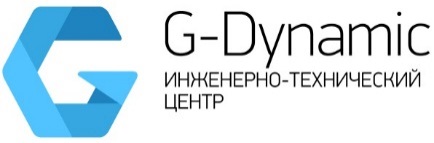 ОБЩЕСТВО С ОГРАНИЧЕННОЙ  ОТВЕТСТВЕННОСТЬЮ «ДЖИ ДИНАМИКА»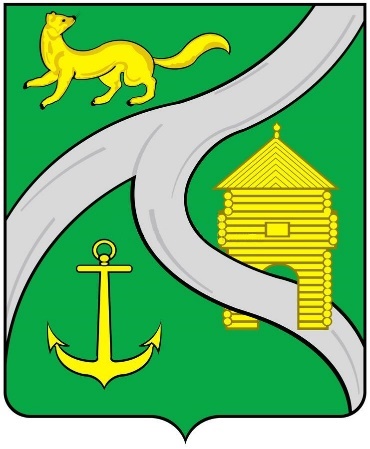 Книга 5. ОБОСНОВЫВАЮЩИЕ МАТЕРИАЛЫ К СХЕМЕ ТЕПЛОСНАБЖЕНИЯРазработка схемы теплоснабжения муниципального образования «город Усть-Кут»на период  2021-2025 гг.и на перспективу до 2028 г.Глава 5. Мастер-план развития систем теплоснабженияг. Санкт-Петербург, 2021ОГЛАВЛЕНИЕРаздел 1.Описание вариантов перспективного развития систем теплоснабжения города Усть-Кут…………………………	3Раздел 2.Технико-экономическое сравнение вариантов перспективного развития систем теплоснабжения города Усть-Кут	22Раздел 3.Обоснование выбора приоритетного варианта перспективного развития систем теплоснабжения города Усть-Кут на основе анализа ценовых (тарифных) последствий для потребителей……………	23Раздел 4.Описание изменений в мастер-плане развития систем теплоснабжения города Усть-Кут значения за период, предшествующий актуализации системы теплоснабжения	90Описание вариантов перспективного развития систем теплоснабжения города Усть-Кут В предыдущей актуализации было представлено три варианта развития систем теплоснабжения: Оптимизационный. С учетом реконструкции устаревших источников тепловой энергии, строительством новых БМК для покрытия перспективных нагрузок,  строительством ЦТП для перевода потребителей тепловой энергии с открытой схемы теплоснабжения на закрытую схему.Инерционный. Замена устаревшего теплогенерирующего оборудования, установкой пластинчатых теплообменников для перевода потребителей тепловой энергии с открытой схемы теплоснабжения на закрытую схему.Инновационный. Перевод к 2025 году всех источников тепловой энергии на газообразное топливо, предусмотренный утвержденной Программой комплексного развития систем коммунальной инфраструктуры МО «город Усть-Кут» на 2017-2028 годы. В актуализированной схеме теплоснабжения рассматриваются два варианта развития системы теплоснабжения, ввиду того, что проект газификации г. Усть-Кут приостановлен и не будет реализовываться в ближайшие годы. Сценарий №1 – оптимизационный, предполагает развитие системы теплоснабжения с выводом из эксплуатации ряда устаревших котельных и перераспределением нагрузки на более эффективные источники теплоснабжения и новые БМК, а также строительство ЦТП и 4-х трубной системы для перевода потребителей с открытой» системы ГВС на «закрытую». Таблица 5.1.   Перечень мероприятий, предлагаемых  согласно Сценарию№ 1Сценарий №2 –	инерционный, предполагает замену устаревшего теплогенерирующего оборудования, установку ИТП и пластинчатых теплообменников для перевода потребителей тепловой энергии с «открытой» схемы ГВС на «закрытую» схему.Таблица 5.2.  Перечень мероприятий, предлагаемых  согласно Сценарию № 2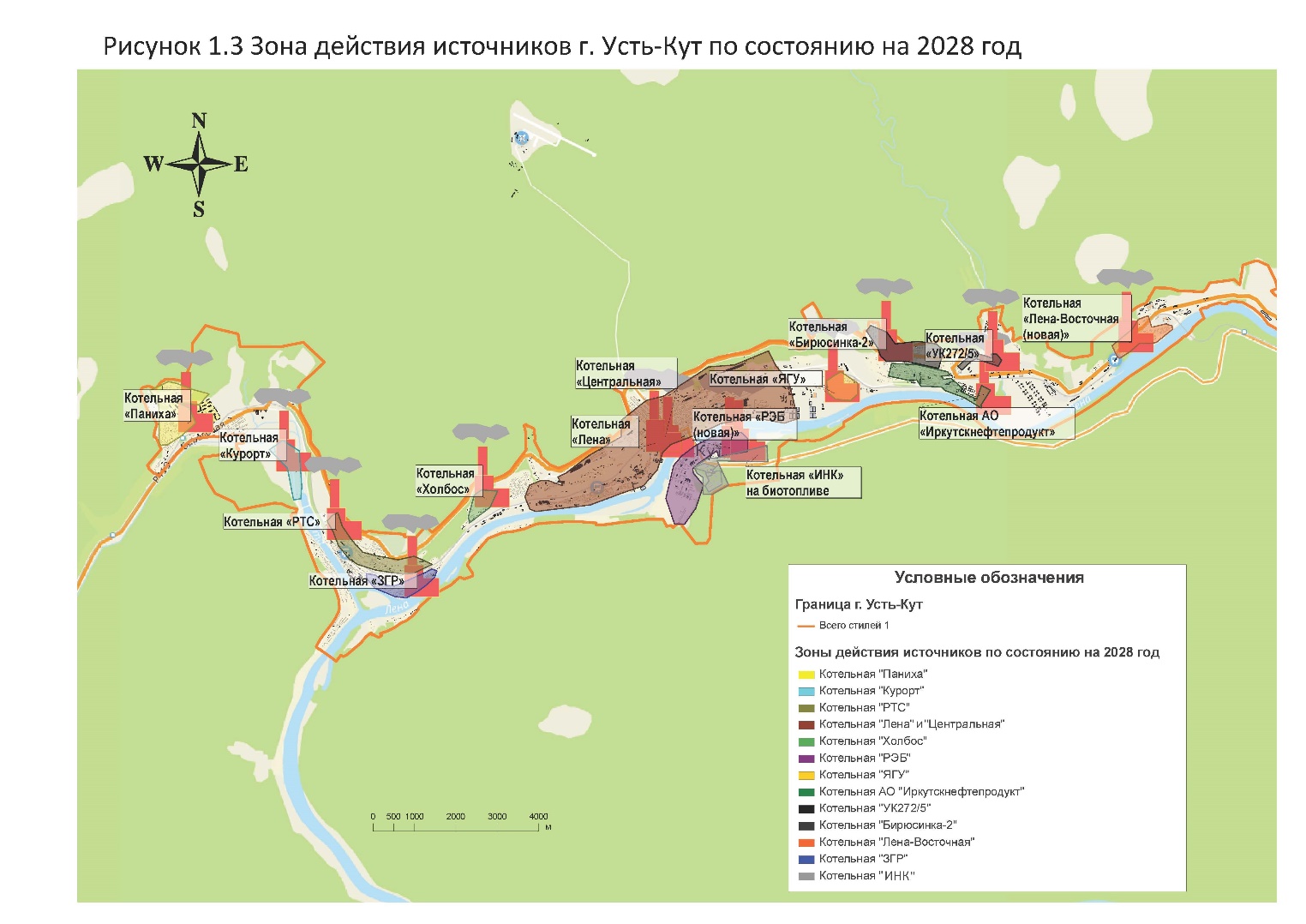 Рисунок 5.1- Изменения зон действия источников, в том числе указаны новые котельныеНиже представлен перечень мероприятий по созданию и реконструкции имущества комплекса теплоснабжения в рамках разработанных Инвестиционных программ и протоколов совещаний к разработке схемы от теплоснабжающих организаций.Таблица 5.3.   Перечень мероприятий проекта Инвестиционной программы ООО "Усть-Кутские тепловые сети и котельные" в отношении муниципальных объектов теплоснабжения (котельных с тепловыми сетями) 2022-2028 г. Таблица 5.4.   Перечень мероприятий ООО "Энергосфера-Иркутск" в отношении муниципальных объектов теплоснабжения (котельных с тепловыми сетями) 2022-2028 г согласно  протоколу по мероприятиям для схемы теплоснабжения. Ниже на рисунке 5.2. приведен список мероприятий в концессионное соглашение на обслуживание котельной «Холбос».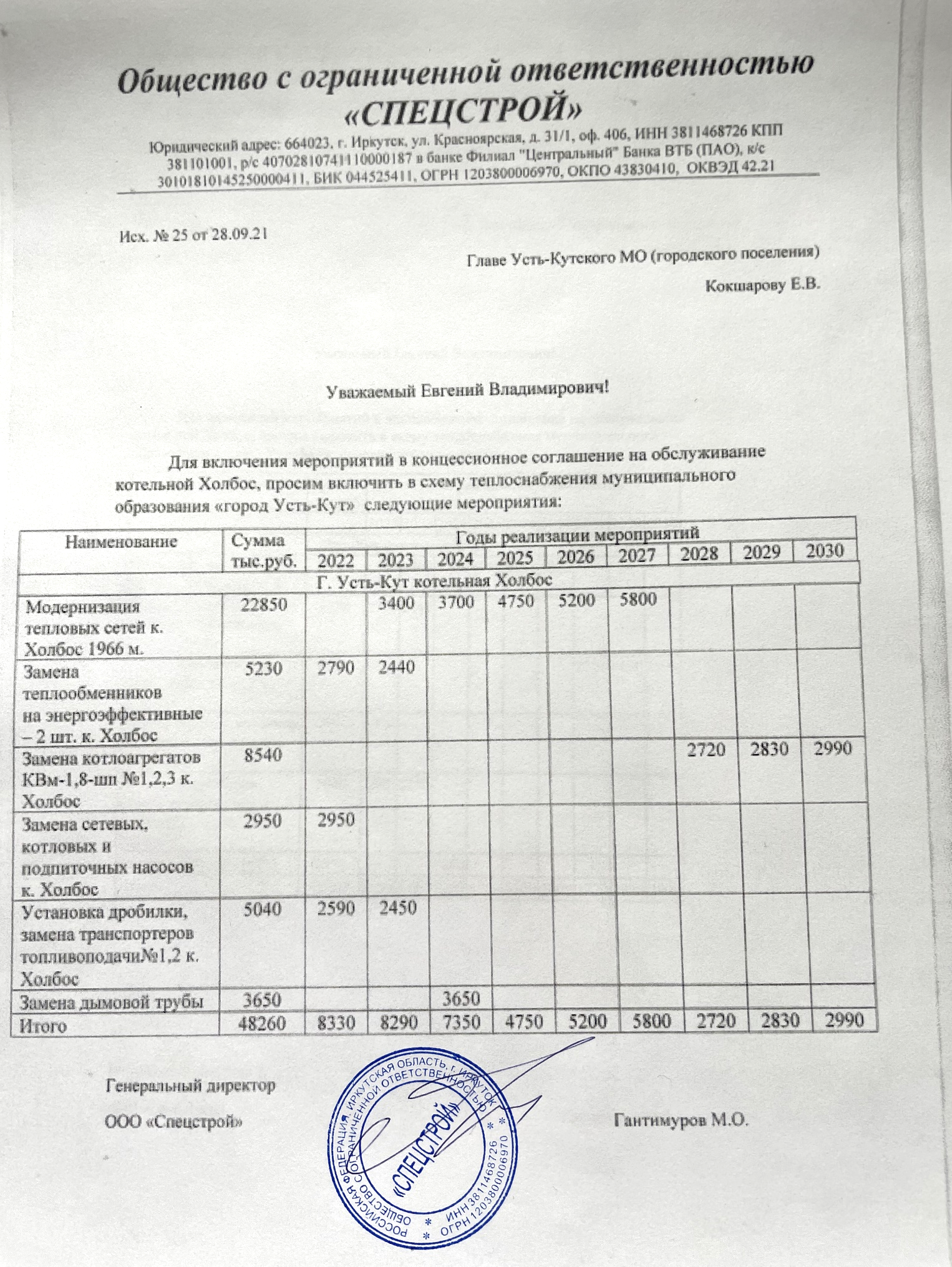 Рисунок 5.2- Список мероприятий в концессионное соглашение на обслуживание котельной «Холбос»Ниже, в таблице 5.6 приведены мероприятия схемы теплоснабжения распределенные по группам, согласно таблицы 5.5.Таблица 5.5.   Наименование групп по которым распределены мероприятия схемы теплоснабженияТаблица 5.6.   – Перечень мероприятий развития системы теплоснабжения г. Усть-Кут – Сценарий 2Технико-экономическое сравнение вариантов перспективного развития систем теплоснабжения города Усть-КутВ таблице 5.7 приведена итоговая стоимость реализации сценариев развития в ценах по состоянию на 2021 год без НДС.Таблица 5.7.   Стоимость реализации мероприятий по развитию системы теплоснабжения г. Усть-Кут по состоянию на 2021 год, без НДС.Оптимизационным сценарием развития № 1 предусматривается рост располагаемых мощностей на существующих источниках. Имеющиеся резервы позволяют в полной мере подключить перспективные нагрузки в зонах действия существующих источников. Вводится новый источник для присоединения нового квартала «ИНК». Для присоединения тепловой мощности в 2022-2025 гг. планируется строительство 4-трубной сети отопления и ГВС протяженностью 2,5 км в двухтрубном исчислении. В период 2022-2027 годы в г. Усть-Кут централизованные открытые системы теплоснабжения для нужд горячего водоснабжения, осуществляемого путем отбора теплоносителя на нужды горячего водоснабжения ( «открытый» водоразбор ГВС),  за счет строительства ЦТП и сетей горячего водоснабжения от всех источников, переводится на закрытую схему ГВС потребителей.Инерционным сценарием  (сценарием №2) развития системы теплоснабжения города Усть-Кут предполагается реконструкция источников в рамках плановых замен теплогенерирующего оборудования, строительство новой котельной «ИНК» и закрытие открытого водоразбора ГВС путем установки ИТП и пластинчатых теплообменников у потребителей в период 2022-2025 годов.Это решение позволит значительно сократить материальные вложения, а также сократить темпы роста тарифов для населения. Перспективные технико-экономические показатели приведены в Книге 13. Глава 13 «Индикаторы».    Перспективы роста тарифов для населения приведены в Главе 15. Тарифы.Обоснование выбора приоритетного варианта перспективного развития систем теплоснабжения города Усть-Кут на основе анализа ценовых (тарифных) последствий для потребителейСравнение динамики тарифа на тепловую энергию по Сценариям  №1 и 2 показывает, что все варианты могут быть реализованы, т.к. имеют приемлемую социальную нагрузку. Наиболее рациональным сценарием является сценарий № 2, в котором соблюдается баланс по рассмотренным критериям. При реализации данного варианта будут обеспечены оптимальные условия теплоснабжения для перспективных потребителей:минимальные капитальные затраты на присоединение перспективных потребителей;минимальная цена на тепловую энергию (сопоставимая с ценой по сценарию №1);реализация сценария № 2 поможет покрыть возрастающие тепловые нагрузки города, улучшить экологическую обстановку за счёт реконструкции менее эффективных котельных и усилить энергобезопасность за счёт введения в эксплуатацию нового оборудования.Для дальнейшей проработки разделов проекта Схемы теплоснабжения учитывается сценарий № 2Тарифно-балансовые модели источников тепловой энергии города Усть-Кут для Сценария № 1 и Сценария № 2 представлены в таблицах ниже. Вариант 1Таблица 5.8 – Тарифно-балансовая модель котельных ООО «Усть-Кутские тепловые сети и котельные» в зоне деятельности единой теплоснабжающей организации с учетом предложений по техническому перевооружению (вариант 1)Таблица 5.9 – Тарифно-балансовая модель котельных ООО «Энергосфера-Иркутск» в зоне деятельности единой теплоснабжающей организации с учетом предложений по техническому перевооружению (вариант 1)Таблица 5.10 – Тарифно-балансовая модель котельных ООО «Ленская тепловая компания» в зоне деятельности единой теплоснабжающей организации с учетом предложений по техническому перевооружению (вариант 1)Таблица 5.11 – Тарифно-балансовая модель котельных ООО «Стимул» в зоне деятельности единой теплоснабжающей организации с учетом предложений по техническому перевооружению (вариант 1)Таблица 5.12 – Тарифно-балансовая модель котельных ЗАО «Санаторий Усть-Кут» в зоне деятельности единой теплоснабжающей организации с учетом предложений по техническому перевооружению (вариант 1)Таблица 5.13 – Тарифно-балансовая модель котельных ООО «Ленатеплоинвест» в зоне деятельности единой теплоснабжающей организации с учетом предложений по техническому перевооружению (вариант 1)Таблица 5.14 – Тарифно-балансовая модель объектов генерации ООО «Усть-Кутские тепловые сети и котельные» в зоне деятельности единой теплоснабжающей организации с учетом предложений по техническому перевооружению (Вариант 1)Таблица 5.15 – Тарифно-балансовая модель объектов генерации ООО «Энергосфера-Иркутск» в зоне деятельности единой теплоснабжающей организации с учетом предложений по техническому перевооружению (Вариант 1)Таблица 5.16 – Тарифно-балансовая модель объекта генерации ООО «Ленская тепловая компания» в зоне деятельности единой теплоснабжающей организации с учетом предложений по техническому перевооружению (Вариант 1)Таблица 5.17 – Тарифно-балансовая модель объекта генерации ООО «Стимул» в зоне деятельности единой теплоснабжающей организации с учетом предложений по техническому перевооружению (Вариант 1)Таблица 5.18 – Тарифно-балансовая модель объекта генерации ЗАО «Санаторий Усть-Кут» в зоне деятельности единой теплоснабжающей организации с учетом предложений по техническому перевооружению (Вариант 1)Таблица 5.19 – Тарифно-балансовая модель объектов генерации ООО «Ленатеплоинвест» в зоне деятельности единой теплоснабжающей организации с учетом предложений по техническому перевооружению (Вариант 1)Таблица 5.20 –  Тарифно-балансовая модель конечного тарифа ООО «Усть-Кутские тепловые сети и котельные» в зоне деятельности единой теплоснабжающей организации с учетом предложений по техническому перевооружению, руб./Гкал (без НДС) (Вариант 1)Таблица 5.21 –  Тарифно-балансовая модель конечного тарифа ООО «Энергосфера-Иркутск» в зоне деятельности единой теплоснабжающей организации с учетом предложений по техническому перевооружению, руб./Гкал (без НДС) (Вариант 1)Таблица 5.22 –  Тарифно-балансовая модель конечного тарифа ООО «Ленская тепловая компания» в зоне деятельности единой теплоснабжающей организации с учетом предложений по техническому перевооружению, руб./Гкал (без НДС) (Вариант 1)Таблица 5.23 –  Тарифно-балансовая модель конечного тарифа ООО «Стимул» в зоне деятельности единой теплоснабжающей организации с учетом предложений по техническому перевооружению, руб./Гкал (без НДС) (Вариант 1)Таблица 5.24 –  Тарифно-балансовая модель конечного тарифа ЗАО «Санаторий Усть-Кут» в зоне деятельности единой теплоснабжающей организации с учетом предложений по техническому перевооружению, руб./Гкал (без НДС) (Вариант 1)Таблица 5.25 –  Тарифно-балансовая модель конечного тарифа ООО «Ленатеплоинвест» в зоне деятельности единой теплоснабжающей организации с учетом предложений по техническому перевооружению, руб./Гкал (без НДС) (Вариант 1)Вариант 2Таблица 5.26 – Тарифно-балансовая модель котельных ООО «Усть-Кутские тепловые сети и котельные» в зоне деятельности единой теплоснабжающей организации с учетом предложений по техническому перевооружению (вариант 2)Таблица 5.27 – Тарифно-балансовая модель котельных ООО «Энергосфера-Иркутск» в зоне деятельности единой теплоснабжающей организации с учетом предложений по техническому перевооружению (вариант 2)Таблица 5.28 – Тарифно-балансовая модель котельных ООО «Ленская тепловая компания» в зоне деятельности единой теплоснабжающей организации с учетом предложений по техническому перевооружению (вариант 2)Таблица 5.29 – Тарифно-балансовая модель котельных ООО «Стимул» в зоне деятельности единой теплоснабжающей организации с учетом предложений по техническому перевооружению (вариант 2)Таблица 5.30 – Тарифно-балансовая модель котельных ЗАО «Санаторий Усть-Кут» в зоне деятельности единой теплоснабжающей организации с учетом предложений по техническому перевооружению (вариант 2)Таблица 5.31 – Тарифно-балансовая модель котельных ООО «Ленатеплоинвест» в зоне деятельности единой теплоснабжающей организации с учетом предложений по техническому перевооружению (вариант 2)Таблица 5.32 – Тарифно-балансовая модель объектов генерации ООО «Усть-Кутские тепловые сети и котельные» в зоне деятельности единой теплоснабжающей организации с учетом предложений по техническому перевооружению (Вариант 2)Таблица 5.33 – Тарифно-балансовая модель объектов генерации ООО «Энергосфера-Иркутск» в зоне деятельности единой теплоснабжающей организации с учетом предложений по техническому перевооружению (Вариант 2)Таблица 5.34 – Тарифно-балансовая модель объекта генерации ООО «Ленская тепловая компания» в зоне деятельности единой теплоснабжающей организации с учетом предложений по техническому перевооружению (Вариант 2)Таблица 5.35 – Тарифно-балансовая модель объекта генерации ООО «Стимул» в зоне деятельности единой теплоснабжающей организации с учетом предложений по техническому перевооружению (Вариант 2)Таблица 5.36 – Тарифно-балансовая модель объекта генерации ЗАО «Санаторий Усть-Кут» в зоне деятельности единой теплоснабжающей организации с учетом предложений по техническому перевооружению (Вариант 2)Таблица 5.37 – Тарифно-балансовая модель объектов генерации ООО «Ленатеплоинвест» в зоне деятельности единой теплоснабжающей организации с учетом предложений по техническому перевооружению (Вариант 2)Таблица 5.38 –  Тарифно-балансовая модель конечного тарифа ООО «Усть-Кутские тепловые сети и котельные» в зоне деятельности единой теплоснабжающей организации с учетом предложений по техническому перевооружению, руб./Гкал (без НДС) (Вариант 2)Таблица 5.39 –  Тарифно-балансовая модель конечного тарифа ООО «Энергосфера-Иркутск» в зоне деятельности единой теплоснабжающей организации с учетом предложений по техническому перевооружению, руб./Гкал (без НДС) (Вариант 2)Таблица 5.40 –  Тарифно-балансовая модель конечного тарифа ООО «Ленская тепловая компания» в зоне деятельности единой теплоснабжающей организации с учетом предложений по техническому перевооружению, руб./Гкал (без НДС) (Вариант 2)Таблица 5.41 –  Тарифно-балансовая модель конечного тарифа ООО «Стимул» в зоне деятельности единой теплоснабжающей организации с учетом предложений по техническому перевооружению, руб./Гкал (без НДС) (Вариант 2)Таблица 5.42 –  Тарифно-балансовая модель конечного тарифа ООО «Санаторий Усть-Кут» в зоне деятельности единой теплоснабжающей организации с учетом предложений по техническому перевооружению, руб./Гкал (без НДС) (Вариант 2)Таблица 5.43 –  Тарифно-балансовая модель конечного тарифа ООО «Ленатеплоинвест» в зоне деятельности единой теплоснабжающей организации с учетом предложений по техническому перевооружению, руб./Гкал (без НДС) (Вариант 2)На рисунках ниже представлены графические изображения тарифных последствий для первого варианта. Вариант 1Рисунок 5.7 – Оценка тарифных последствий в зоне котельной «Лена» OOO «Усть-Кутские тепловые сети и котельные» (1 вариант)Рисунок 5.8 – Оценка тарифных последствий в зоне котельной «ЯГУ» OOO «Усть-Кутские тепловые сети и котельные» (1 вариант)Рисунок 5.9 – Оценка тарифных последствий в зоне котельной «Паниха» OOO «Усть-Кутские тепловые сети и котельные» (1 вариант)Рисунок 5.10 – Оценка тарифных последствий в зоне котельных «РТС» и «Бирюсинка-2» OOO «Усть-Кутские тепловые сети и котельные» (1 вариант)Рисунок 5.11 – Оценка тарифных последствий в зоне OOO «Энергосфера-Иркутск» (1 вариант)Рисунок 5.12 – Оценка тарифных последствий в зоне OOO «Ленская тепловая компания» (1 вариант)Рисунок 5.13 – Оценка тарифных последствий в зоне OOO «Стимул»  (1 вариант)Рисунок 5.14 – Оценка тарифных последствий в зоне ЗАO «Санаторий Усть-Кут»  (1 вариант)Рисунок 5.15 – Оценка тарифных последствий в зоне OOO «Ленатеплоинвест»  (1 вариант)Вариант 2Рисунок 5.16 – Оценка тарифных последствий в зоне котельной «Лена» OOO «Усть-Кутские тепловые сети и котельные» (2 вариант)Рисунок 5.17 – Оценка тарифных последствий в зоне котельной «ЯГУ» OOO «Усть-Кутские тепловые сети и котельные» (2 вариант)Рисунок 5.18 – Оценка тарифных последствий в зоне котельной «Паниха» OOO «Усть-Кутские тепловые сети и котельные» (2 вариант)Рисунок 5.19 – Оценка тарифных последствий в зоне котельных «РТС» и «Бирюсинка-2» OOO «Усть-Кутские тепловые сети и котельные» (2 вариант)Рисунок 5.20 – Оценка тарифных последствий в зоне OOO «Энергосфера-Иркутск» (2 вариант)Рисунок 5.21 – Оценка тарифных последствий в зоне OOO «Ленская тепловая компания» (2 вариант)Рисунок 5.22 – Оценка тарифных последствий в зоне OOO «Стимул» (2 вариант)Рисунок 5.23 – Оценка тарифных последствий в зоне OOO «Санаторий Усть-Кут» (2 вариант)Рисунок 5.24 – Оценка тарифных последствий в зоне OOO «Ленатеплоинвест»  (2 вариант)Как следует из таблиц и графических изображений выше для перспективного развития систем теплоснабжения города Усть-Кут целесообразно выбрать второй сценарий развития.Описание изменений в мастер-плане развития систем теплоснабжения города Усть-Кут значения за период, предшествующий актуализации системы теплоснабжения Книга 5 «Мастер-план развития систем теплоснабжения города Усть-Кут» актуализирована в соответствии с требованиями постановления Правительства Российской Федерации от 22 февраля 2012 г. №154 «О требованиях к схемам теплоснабжения, порядку их разработки и утверждения» с учетом постановления Правительства РФ от 3 апреля 2018 г. №405 «О внесении изменений в некоторые акты Правительства Российской Федерации».Варианты Мастер-плана были актуализированы с учетом изменений в системе теплоснабжения г. Усть-Кут с момента последней актуализации, а также с учетом новой информации от Администрации и теплоснабжающих организаций о предполагаемых годах переключения нагрузок, введение перспективных объектов застройки и реконструкции системы теплоснабжения.Добавлена информация по реконструкции источников теплоснабжения из инвестиционных программ теплоснабжающих организаций, проектам концессионных соглашений, замене ветхих магистральных тепловых сетей г. Усть-Кут.Разработчик:Генеральный директорООО «Джи Динамика»____________________А.С. Ложкин«____» ___________ 2021 г.Заказчик:МКУ «Служба заказчика по ЖКХ»УКМО (ГП)______________________  А.В. Жданов«____» ___________ 2021 г.№ п/пНаименование объектаОписание мероприятияСрок реализацииСценарий №1Сценарий №1Сценарий №1Сценарий №11Котельная «Лена»Замена конвективной части котлов КВТСВ 20-150 №3,5 - котельная «Лена»20212Котельная «Лена»Замена воздухоподогревателей 6 шт. - котельная «Лена»20213Котельная «Лена»Замена насосов ПНС «Железнодорожник» на энергосберегающие - котельная «Лена»20214Котельная «Лена»Строительство (18 шт.) и реконструкция (3 шт.) Центральных тепловых пунктов для перевода потребителей тепловой энергии с открытой схемы теплоснабжения на закрытую схему - котельная «Лена»20275Котельная «Лена»Реконструкция котельной «Лена» с переводом на использование в качества топлива – древесной щепы - котельная «Лена»20226Котельная «Лена»Замена рециркуляционных насосов К80-50-200 на энергосберегающие 3 шт. - котельная «Лена»20227Котельная «Лена»Замена парового котла ДЕ16-14ГМ - котельная «Центральная»20228Котельная «Лена»Приобретение и установка вакуумного деаэратора - котельная «Лена»20239Котельная «Лена»Строительство (1 шт.) Центральных тепловых пунктов для перевода потребителей тепловой энергии с открытой схемы теплоснабжения на закрытую схему - котельная «Холбос»202610Котельная «ЗГР»Строительство (3 шт.) Центральных тепловых пунктов для перевода потребителей тепловой энергии с открытой схемы теплоснабжения на закрытую схему - котельная «ЗГР»2024,202611Котельная «ЗГР»Реконструкция путем замены существующего резервного котла ДЕ-6,5- 14ГМ на котел КТВм с установленной мощностью 4,0 МВт, работающий древесной щепе - котельная «ЗГР»2023-202512Котельная «Лена - Восточная» (новая)Строительство (1 шт.) Центральных тепловых пунктов для перевода потребителей тепловой энергии с открытой схемы теплоснабжения на закрытую схему - котельная «Лена-Восточная (новая)»2023-202513Котельная «Лена - Восточная» (новая)Реконструкция котельной путем установки дополнительного котла мощностью 6МВт работающего на угле или древесном топливе в отдельно стоящем здании, с индивидуальной топливоподачей,  устройство склада топлива на земельном участке с кадастровым номером  38:18:070101:427 котельная «Лена- Восточная»202314Котельная «ЛРЭБ» (новая)Строительство (2 шт.) Центральных тепловых пунктов для перевода потребителей тепловой энергии с открытой схемы теплоснабжения на закрытую схему - котельная «РЭБ (новая)»202515Котельная «ЛРЭБ» (новая)Реконструкция путем увеличения тепловой мощности до 70,52 Гкал/ч (с 2021 г. до 2025 г.) для покрытия перспективной тепловой нагрузки части микрорайона «Старый РЭБ», предназначенного под переселение и нового микрорайона «ИНК» - котельная «РЭБ (новая)»202416котельная «Паниха»Реконструкция здания котельной с учетом: увеличения установленной мощности с размещением штатного оборудования, топливоподачи, ШЗУ, выполнение всех вспомогательных помещений, увеличение бункера загрузки топлива на всех четырех котлах до 6 тн., установка приемного бункера топлива и дробильного устройства - котельная
«Паниха»202117котельная «Паниха»Установка штатных золоуловителей для данных котлов (ЗУ1-2) и штатных дымососов (ДН9-1500), перенос металлических газоходов в котельный цех, установка бака аккумулятора горячей воды объемом 60 м. куб., выполнение бетонной обваловки - котельная «Паниха»202118котельная «Паниха»Приобретение и установка экономайзера ЭБ1-2,5 - котельная «Паниха»202119котельная «Паниха»Строительство (2 шт.) Центральных тепловых пунктов для перевода потребителей тепловой энергии с открытой схемы теплоснабжения на закрытую схему - котельная «Паниха»202520котельная «Паниха»Установка устройства дозирования комплексона в сетевую воду и бака запаса химподготовленной котловой воды, выполнение обвязки насосов и теплообменников, монтаж ШЗУ - котельная «Паниха»202221котельная «Паниха»Перенос дымовой трубы с устройством бетонного фундамента - котельная «Паниха»202322котельная «Паниха»Приобретение и установка вакуумного деаэратора - котельная «Паниха»202323котельная «ЯГУ»Приобретение и установка 4-х теплообменников «МашИмпекс» - котельная «ЯГУ»202424котельная «ЯГУ»Устранение дефектов А здания котельной, с устройством кровли, оконных проемов, ворот - котельная «ЯГУ»202125котельная «ЯГУ»Устройство коммерческого учета электроэнергии, тепловой энергии, холодной воды - котельная «ЯГУ»202126котельная «ЯГУ»Строительство (1 шт.) Центральных тепловых пунктов для перевода потребителей тепловой энергии с открытой схемы теплоснабжения на закрытую схему - котельная «ЯГУ»202427котельная «ЯГУ»Устройство транспортера ШЗУ - котельная «ЯГУ»202228котельная «ЯГУ»Приобретение и установка экономайзера ЭБ1-2,5 - котельная «ЯГУ»202229котельная «ЯГУ»Устройство системы дозирования комплексона - котельная «ЯГУ»202230котельная «ЯГУ»Приобретение и установка вакуумного деаэратора - котельная «ЯГУ»202331котельная «Бирюсинка-2»Замена двух водогрейных котлов КВр-1,16 - котельная «Бирюсинка-2»202632котельная «Бирюсинка-2»Замена насосов на энергосберегающие - котельная «Бирюсинка-2»202133котельная «Бирюсинка-2»Приобретение и установка Na-катионитного фильтра У-21а - котельная «Бирюсинка-2»202334котельная «Бирюсинка-2»Приобретение и установка вакуумного деаэратора - котельная «Бирюсинка-2»202335Котельная "РТС" Приобретение и установка экономайзера ЭБ1-2,5 - котельная «РТС»202236Котельная "РТС" Приобретение и установка Na-катионитного фильтра У-21а - котельная «РТС»202237Котельная "РТС" Замена котловых насосов на энергосберегающие - котельная «РТС»202238Котельная "РТС" Строительство (2 шт.) Центральных тепловых пунктов для перевода потребителей тепловой энергии с открытой схемы теплоснабжения на закрытую схему - котельная «РТС»202439Котельная "РТС" Приобретение и установка вакуумного деаэратора - котельная «РТС»202340котельная «УК 272/5»Строительство (1 шт.) Центральных тепловых пунктов для перевода потребителей тепловой энергии с открытой схемы теплоснабжения на закрытую схему - котельная «УК 272/5»202241котельная «АО «Иркутскнефтепродукт»»Замена насосов Д320/70 и Д200-36 в подкачивающих насосных станция 2-го и 3-го подъемов (ПНС-И-Т и ПНС-2п) от котельной «АО «Иркутскнефтепродукт»202342котельная «Бирюсинка Новая» Строительство котельной «Бирюсинка Новая» (2021-2022 г.) мощностью 6,45 Гкал/час с переводом потребителей котельной «АО «Иркутскнефтепродукт»» на новую котельную, работающей на щепе.202243котельная «Бирюсинка Новая»Строительство (7 шт.) Центральных тепловых пунктов для перевода потребителей тепловой энергии с открытой схемы теплоснабжения на закрытую схему - котельная «Бирюсинка (новая)»202344котельная «Курорт Новая»Строительство котельной «Курорт Новая» (2021 г.) мощностью 4,0 Гкал/час (4,6 МВт/ч) на твердом топливе для теплоснабжения жилых объектов, а также объектов жизнеобеспечения микрорайона «Курорт»202145котельная «Курорт Новая»Строительство (1 шт.) Центральных тепловых пунктов для перевода потребителей тепловой энергии с открытой схемы теплоснабжения на закрытую схему - котельная «Курорт Новая»202346Котельная "Холбос"Реконструкция источника с уменьшением мощности теплогенерирующего оборудования202247котельная «РЭБ Новая»Строительство новой котельной «РЭБ Новая» с установленной тепловой мощностью 25,8 Гкал/час для покрытия перспективной тепловой нагрузки нового микрорайона «ИНК»2023№ п/пНаименование объектаНаименование мероприятияСрок реализацииСценарий №2Сценарий №2Сценарий №2Сценарий №2Мероприятия на источниках тепловой энергииМероприятия на источниках тепловой энергииМероприятия на источниках тепловой энергииМероприятия на источниках тепловой энергии1Котельная «Лена»Замена конвективной части котлов КВТСВ 20-150 №3,5 - котельная «Лена»20212Котельная «Лена»Замена воздухоподогревателей 6 шт. - котельная «Лена»20213Котельная «Лена»Замена насосов ПНС «Железнодорожник» на энергосберегающие - котельная «Лена»20214Котельная «Лена»Замена кожухотрубных теплообменников на пластинчатые пароводяные- 6шт, к. Лена20235Котельная «Центральная»Замена насосов, ЦТП №1.2.3, Лена и ПНС № 1,2  с увеличением производительности 2022, 20246Котельная «Лена»Замена рециркуляционных насосов К80-50-200 на энергосберегающие 3 шт. - котельная «Лена»20227Котельная «Центральная»Замена парового котла ДЕ16-14ГМ - котельная «Центральная»20228Котельная «Лена»Приобретение и установка вакуумного деаэратора - котельная «Лена»20239Котельная «Лена»Замена системы водоподготовки и насосного оборудования (фильтра, деаэраторы, баки, насосы)к. Лена2023-202710Котельная «Лена»Замена котлоагрегатов КВТСВ 20-150 №3,4,5,6, КЕ 25-14 №1,2, (поверхности нагрева, тяго-дутьевые агрегаты, частотные преобразователи, электрика)к. Лена202811Котельная «Лена»Замена питателя, дробилки и транспортеров топливоподачи №1,2, к. Лена2022, 202712Котельная «Лена»Устранение дефектов здания и сооружений (галереи топливоподачи и дробилки, котельная, дым. труба, гараж) к. Лена2023, 202613Котельная «Центральная»Замена котлоагрегатов КВГМ 20-150 №1,2, ДЕ 16-14 №1, (поверхности нагрева, тягодутьевые агрегаты, частотные преобразователи) к. Центральная 2024-202614Котельная «Центральная»Устранение дефектов здания и сооружений к.  Центральная202215Котельная «Центральная»Замена теплообменников на пластинчатые пароводяные- 5шт, к. Центральная202416Котельная «Центральная»Замена РВС №1,2, с бетонированием площадок и обваловки, к. Центральная2025, 202617Котельная «Центральная»Замена сетевых, котловых и подпиточных насосов, (11 шт) , конденсатных и топливных насосов в МНС, (4 шт)к. Центральная2022-202818Котельная «ЗГР»Реконструкция путем замены существующего резервного котла ДЕ-6,5- 14ГМ на котел КТВм с установленной мощностью 4,0 МВт - котельная «ЗГР»2023-202519Котельная «Лена - Восточная»Реконструкция котельной путем установки дополнительного котла мощностью 6МВт работающего на угле или древесном топливе в отдельно стоящем здании, с индивидуальной топливоподачей,  устройство склада топлива на земельном участке с кадастровым номером  38:18:070101:427 котельная «Лена- Восточная»2025-202820Котельная «РЭБ» (новая)Строительство новых или реконструкция существующих центральных тепловых пунктов для перевода потребителей тепловой энергии с открытой схемы теплоснабжения на закрытую схему - котельная «РЭБ (новая)»2022-202521котельная «Паниха»Выполнение контура эффективного освещения территории котельной, с устройством приточной вентиляции к. Паниха202222котельная «Паниха»Приобретение и замена котлоагрегатов КВр-2,5-ШП №1,2,3,4 с золоуловителями к. Паниха2025, 2027, 202823котельная «Паниха»Приобретение и замена сетевых, котловых, подпиточных насосов (10 шт) к. Паниха2023-202424котельная «Паниха»Приобретение и установка дробилки ВДП15, капитальный ремонт транспортера скребкового №1,2 к. Паниха2023, 202525котельная «Паниха»Установка устройства дозирования комплексона в сетевую воду и бака запаса химподготовленной котловой воды, выполнение обвязки насосов и теплообменников, монтаж ШЗУ - котельная «Паниха»202226котельная «Паниха»Перенос дымовой трубы с устройством бетонного фундамента - котельная «Паниха»202327котельная «Паниха»Приобретение и установка вакуумного деаэратора - котельная «Паниха»202328котельная «ЯГУ»Приобретение и установка 4-х теплообменников «МашИмпекс» с запорной арматурой - котельная «ЯГУ»2022-202329котельная «ЯГУ»Устранение дефектов, здания котельной (кровля, оконные проемы, ворота, перекрытия, ШЗУ, отмостка)  п. ЯГУ2023,202730котельная «ЯГУ»Устройство коммерческого учета электроэнергии, тепловой энергии, холодной воды - котельная «ЯГУ»202131котельная «ЯГУ»Приобретение и замена котлоагрегатов КВр-2,5-ШП №1,2,3 с золоуловителями п. ЯГУ2024, 2026, 202832котельная «ЯГУ»Устройство транспортера ШЗУ - котельная «ЯГУ»202233котельная «ЯГУ»Приобретение и установка экономайзера ЭБ1-2,5 - котельная «ЯГУ»202234котельная «ЯГУ»Устройство системы дозирования комплексона - котельная «ЯГУ»202235котельная «ЯГУ»Приобретение и установка вакуумного деаэратора - котельная «ЯГУ»202336котельная «ЯГУ»Замена дымовой трубы котельной ЯГУ202736котельная «Бирюсинка-2»Замена двух водогрейных котлов КВр-1,16 - котельная «Бирюсинка-2»202037котельная «Бирюсинка-2»Замена насосов на энергосберегающие - котельная «Бирюсинка-2»202038котельная «Бирюсинка-2»Приобретение и установка Na-катионитного фильтра У-21а - котельная «Бирюсинка-2»202139котельная «Бирюсинка-2»Приобретение и установка вакуумного деаэратора - котельная «Бирюсинка-2»202340Котельная "РТС" Приобретение и замена котлоагрегатов КВр-2,5-ШП №2,3,4 с золоуловителями к. РТС2026-202841Котельная "РТС" Замена транспортера скребкового №1,2 котельная РТС2023, 202542Котельная "РТС" Приобретение и замена сетевых, котловых, подпиточных насосов (6 шт) к. РТС2022,2026,202743Котельная "РТС" Выполнение контура энергоэффективного освещения территории котельной, с устройством приточно-вытяжной вентиляции к. РТС2022-202344Котельная "РТС" Выполнение контура энергоэффективного освещения территории котельной, с устройством приточно-вытяжной вентиляции к. РТС2026-202845Котельная "РТС" Приобретение и установка вакуумного деаэратора - котельная «РТС»202346Котельная "РТС" Приобретение и установка дробилки ВДП15, капитальный ремонт транспортера скребкового №1,2 к. РТС2022, 2025, 202847Котельная "РТС" Замена дымовой трубы котельной РТС202448котельная «Бирюсинка новая» Строительство котельной «Бирюсинка Новая» (2021-2022 г.) на биотопливе в районе п. Бирюсинка в г. Усть-Кут мощностью 19.7 Гкал/час (23.0 МВт)2021-202249котельная «Курорт Новая»Строительство БМК  «Курорт Новая» (2021 г.) мощностью 4.0 Гкал/час (4.6 МВт/ч) на твердом топливе для теплоснабжения жилых объектов, а также объектов жизнеобеспечения микрорайона «Курорт»202150Потребители ГВС OOO "Усть-Кутские тепловые сети и котельные"Строительство и индивидуальных тепловых пунктов (398 шт.) для перевода потребителей тепловой энергии с открытой схемы теплоснабжения на закрытую схему. Установка пластинчатых теплообменников в подвалах потребителей тепловой энергии2022-202551Котельная "Холбос"Реконструкция источника с уменьшением мощности теплогенерирующего оборудования (демонтаж 1 котла КВсМ-1,8) к. Холбос202252Котельная "Холбос"Замена теплообменников на энергоэффективные 2 шт., к. Холбос2025-202653Котельная "Холбос"Замена котлов КВм-1.8№ 1.2.3, к. Холбос2028-203054Котельная "Холбос"Замена сетевых, котловых и подпиточных насосов к. Холбос202255Котельная "Холбос"Установка дробилки, замена транспортеров топливоподачи № 1,2 к. Холбос2022-202356котельная «ИНК»Строительство новой котельной «ИНК» с установленной тепловой мощностью 25,8 Гкал/час для покрытия перспективной тепловой нагрузки нового микрорайона «ИНК» с устройством ЦТП (1 шт.)2021-2023Мероприятия на тепловых сетяхМероприятия на тепловых сетяхМероприятия на тепловых сетяхМероприятия на тепловых сетях1котельная «ИНК»Строительство новых сетей отопления Ду 300-250 мм и ГВС Ду 200-100 мм от источника до потребителей квартала "ИНК" протяженностью 2500 м2022-20252котельная «Холбос»Модернизация тепловых сетей протяженностью 1966 м, к. Холбос2023-20273котельная «Лена»Модернизация центральной магистрали по ул. Речники, Ду600-200мм, протяженностью 5,2км. Центральная часть г. Усть-Кут.2022 - 20284котельная «Лена»Замена насосов , ЦТП №1,2,3, Лена и ПНС№1,2 с увеличением производительности 2022 - 20245котельная «ЯГУ»Модернизация магистрального трубопровода, и ветхих вводов в дома по ул. Снежная, Вернадского, Геологическая п. Ду200-50мм, Протяженностью 524м. ЯГУ Усть-Кут2025 , 20286котельная «Паниха»Модернизация ветхих тепловых сетей по ул. Мира, Буровиков, 40 лет победы, АЛГ. Ду200-50мм, протяженностью 586 м. Паниха г. Усть-Кут.2026 , 20287котельная «РТС»Модернизация тепловых сетей по ул. Щорса. Ду150-50мм, протяженностью 415 м. РТС (Западная часть г. Усть-Кут)2024 - 20258Котельные «Лена»,  "Иркутскнефтепродукт", "Курорт"Замена ветхих сетей, проложенных параллельно с сетями водоснабжения, общей протяженностью 2190 м2022 - 20249Котельные «Лена-Восточная», «ЗГР»Реконструкция тепловых сетей от котельных "ЗГР" и "Лена-Восточная" до потребителей (совместная прокладка с сетями ХВС и ГВС)2023 - 2026№ п/пНаименование мероприятияАдресИсточник тепловой энергииОписание мероприятияСрок реализацииОриентировочная стоимость в ценах 2021г., тыс. руб. (без учёта НДС)Сумма денежных средств реализованных до 2021г., тыс. руб. (без учёта НДС)Процент выполнения по состоянию на июль 2021 годРезультат выполнения мероприятийИсточник финансированияТехнико-экономические показатели объектаИсточник мероприятия1Замена кожухотрубных теплообменников на пластинчатые пароводяные- 6шт, к. ЛенаИркутская область, г. Усть-Кут, ул. Кирова, стр. 105Котельная "Лена" (г. Усть-Кут, ул. Кирова, стр. 105)Замена кожухотрубных теплообменников на пластинчатые пароводяные- 6шт20231269200%Модернизация оборудования котельнойПрибыль в тарифе, направленная на инвестиции, амортизация-ИП ООО "Усть-Кутские тепловые сети и котельные"2Замена системы водоподготовки и насосного оборудования (фильтра, деаэраторы, баки, насосы)к. ЛенаИркутская область, г. Усть-Кут, ул. Кирова, стр. 105Котельная "Лена" (г. Усть-Кут, ул. Кирова, стр. 105)Замена системы водоподготовки и насосного оборудования (фильтра, деаэраторы, баки, насосы)2022 - 203021528.300%Модернизация оборудования котельнойПрибыль в тарифе, направленная на инвестиции, амортизация-ИП ООО "Усть-Кутские тепловые сети и котельные"3Замена котлоагрегатов КВТСВ 20-150 №3,4,5,6, КЕ 25-14 №1,2, (поверхности нагрева, тяго-дутьевые агрегаты, частотные преобразователи, электрика)к. ЛенаИркутская область, г. Усть-Кут, ул. Кирова, стр. 105Котельная "Лена" (г. Усть-Кут, ул. Кирова, стр. 105)Замена котлоагрегатов КВТСВ 20-150 №3,4,5,6, КЕ 25-14 №1,2, (поверхности нагрева, тяго-дутьевые агрегаты, частотные преобразователи, электрика)2028 - 203098555.700%Модернизация оборудования котельнойПрибыль в тарифе, направленная на инвестиции, амортизацияQ=108 Гкал/чИП ООО "Усть-Кутские тепловые сети и котельные"4Замена питателя, дробилки и транспортеров топливоподачи №1,2, к. ЛенаИркутская область, г. Усть-Кут, ул. Кирова, стр. 105Котельная "Лена" (г. Усть-Кут, ул. Кирова, стр. 105)Замена питателя, дробилки и транспортеров топливоподачи №1,220275940.700%Модернизация оборудования котельнойПрибыль в тарифе, направленная на инвестиции, амортизация-ИП ООО "Усть-Кутские тепловые сети и котельные"5Устранение дефектов здания и сооружений (галереи топливоподачи и дробилки, котельная, дым. труба, гараж) к. ЛенаИркутская область, г. Усть-Кут, ул. Кирова, стр. 105Котельная "Лена" (г. Усть-Кут, ул. Кирова, стр. 105)Устранение дефектов здания и сооружений (галереи топливоподачи и дробилки, котельная, дым.труба, гараж)2023 - 20263225.100%Модернизация оборудования котельнойПрибыль в тарифе, направленная на инвестиции, амортизация-ИП ООО "Усть-Кутские тепловые сети и котельные"6Замена котлоагрегатов КВГМ 20-150 №1,2, ДЕ 16-14 №1, (поверхности нагрева, тяго-дутьевые агрегаты, частотные преобразователи) к. Центральная Иркутская область, г. Усть-Кут, ул. Хорошилова, стр. 1ВКотельная "Центральная" (ул. Хорошилова, стр. 1В)Замена котлоагрегатов КВГМ 20-150 №1,2, ДЕ 16-14 №1, (поверхности нагрева, тяго-дутьевые агрегаты, частотные преобразователи)2024 - 202629038.500%Модернизация оборудования котельнойПрибыль в тарифе, направленная на инвестиции, амортизацияQ=58 Гкал/чИП ООО "Усть-Кутские тепловые сети и котельные"7Устранение дефектов здания и сооружений к.  ЦентральнаяИркутская область, г. Усть-Кут, ул. Хорошилова, стр. 1ВКотельная "Центральная" (ул. Хорошилова, стр. 1В)Устранение дефектов здания и сооружений20223130.800%Устранение дефектов здания и сооруженийПрибыль в тарифе, направленная на инвестиции, амортизация-ИП ООО "Усть-Кутские тепловые сети и котельные"8Замена теплообменников на пластинчатые пароводяные- 5шт, к. ЦентральнаяИркутская область, г. Усть-Кут, ул. Хорошилова, стр. 1ВКотельная "Центральная" (ул. Хорошилова, стр. 1В)Замена теплообменников на пластинчатые пароводяные- 5шт2024932000%Модернизация оборудования котельнойПрибыль в тарифе, направленная на инвестиции, амортизация-ИП ООО "Усть-Кутские тепловые сети и котельные"9Замена РВС №1,2, с бетонированием площадок и обваловки, к. ЦентральнаяИркутская область, г. Усть-Кут, ул. Хорошилова, стр. 1ВКотельная "Центральная" (ул. Хорошилова, стр. 1В)Замена РВС №1,2, с бетонированием площадок и обваловки2025 - 20266033.800%Модернизация оборудования котельнойПрибыль в тарифе, направленная на инвестиции, амортизацияV=300+700 куб.мИП ООО "Усть-Кутские тепловые сети и котельные"10Замена сетевых, котловых и подпиточных насосов, (11 шт) , конденсатных и топливных насосов в МНС, (4 шт)к. ЦентральнаяИркутская область, г. Усть-Кут, ул. Хорошилова, стр. 1ВКотельная "Центральная" (ул. Хорошилова, стр. 1В)Замена сетевых, котловых и подпиточных насосов, (11 шт) , конденсатных и топливных насосов в МНС, (4 шт)2022 - 202321308.700%Модернизация оборудования котельнойПрибыль в тарифе, направленная на инвестиции, амортизация-ИП ООО "Усть-Кутские тепловые сети и котельные"11Модернизация центральной магистрали по ул. Речники, Ду600-200мм, протяженностью 5,2км. Центральная часть г. Усть-Кут.Иркутская область, г. Усть-Кут, ул. РечникиКотельная "Лена" (г. Усть-Кут, ул. Кирова, стр. 105)Модернизация участка тепловой сети протяженностью 5200 м2022 - 2028112092.200%Снижение гидравлических потерьПрибыль в тарифе, направленная на инвестиции, амортизация2Ду 600-200 мм, L=5200 мИП ООО "Усть-Кутские тепловые сети и котельные"12Замена насосов , ЦТП №1,2,3, Лена и ПНС№1,2 с увеличением производительности Иркутская область, г. Усть-Кут, ул. РечникиОбъекты ООО "Усть-Кутские тепловые сети и котельные"Замена насосов на ЦТП №1, 2, 3, Лена и ПНС №1,22022 - 202410289.500%Модернизация оборудования ЦТП и ПНСПрибыль в тарифе, направленная на инвестиции, амортизация-ИП ООО "Усть-Кутские тепловые сети и котельные"13Модернизация магистрального трубопровода, и ветхих вводов в дома по ул. Снежная, Вернадского, Геологическая. п. Ду200-50мм, Протяженностью 524м. ЯГУ Усть-КутИркутская область, г. Усть-Кут, ул. Снежная, Вернадского, ГеологическаяКотельная "ЯГУ" (ул. Балахня, 1В)Модернизация участка тепловой сети протяженностью 524 м2025 - 20283611.100%Снижение гидравлических потерьПрибыль в тарифе, направленная на инвестиции, амортизация2Ду 200-50 мм, L=524 мИП ООО "Усть-Кутские тепловые сети и котельные"14Модернизация ветхих тепловых сетей по ул. Мира, Буровиков, 40 лет победы, АЛГ. Ду200-50мм, протяженностью 586 м. Паниха г. Усть-Кут.Иркутская область, г. Усть-Кут, ул. Мира, Буровиков, 40 лет победы, АЛГКотельная "Паниха" (ул. Полевая, 6А)Модернизация участка тепловой сети протяженностью 586 м2026 - 20283574.800%Снижение гидравлических потерьПрибыль в тарифе, направленная на инвестиции, амортизация2Ду 200-50 мм, L=586 мИП ООО "Усть-Кутские тепловые сети и котельные"15Модернизация тепловых сетей по ул. Щорса. Ду150-50мм, протяженностью 415 м. РТС (Западная часть г. Усть-Кут)Иркутская область, г. Усть-Кут, ул. ЩорсаКотельная "РТС" (ул. Щорса, 2Д)Модернизация участка тепловой сети протяженностью 415 м2024 - 20252221.400%Снижение гидравлических потерьПрибыль в тарифе, направленная на инвестиции, амортизация2Ду 150-50 мм, L=415 мИП ООО "Усть-Кутские тепловые сети и котельные"16Приобретение и установка теплообменников «МашИмпекс» с запорной арматурой п. ЯГУИркутская область, г. Усть-Кут, ул. Балахня, 1ВКотельная "ЯГУ" (ул. Балахня, 1В)Замена теплообменников с ЗРА2022 - 20233256.300%Модернизация оборудования котельнойПрибыль в тарифе, направленная на инвестиции, амортизация-ИП ООО "Усть-Кутские тепловые сети и котельные"17Устранение дефектов, здания котельной (кровля, оконные проемы, ворота, перекрытия, ШЗУ, отмостка)  п. ЯГУИркутская область, г. Усть-Кут, ул. Балахня, 1ВКотельная "ЯГУ" (ул. Балахня, 1В)Устранение дефектов здания и сооружений2023 - 20304020.600%Устранение дефектов здания и сооруженийПрибыль в тарифе, направленная на инвестиции, амортизация-ИП ООО "Усть-Кутские тепловые сети и котельные"18Приобретение и замена котлоагрегатов КВр-2,5-ШП №1,2,3 с золоуловителями п. ЯГУИркутская область, г. Усть-Кут, ул. Балахня, 1ВКотельная "ЯГУ" (ул. Балахня, 1В)Замена котлоагрегатов КВр-2,5-ШП №1,2,3 с золоуловителями2024 - 20286062.300%Модернизация оборудования котельнойПрибыль в тарифе, направленная на инвестиции, амортизацияQ=4 Гкал/чИП ООО "Усть-Кутские тепловые сети и котельные"19Проектирование и установка бака аккумулятора емкостью 100 м. куб. к. ЯГУИркутская область, г. Усть-Кут, ул. Балахня, 1ВКотельная "ЯГУ" (ул. Балахня, 1В)Проектирование и установка бака аккумулятора емкостью 100 куб. м20292258.700%Модернизация оборудования котельнойПрибыль в тарифе, направленная на инвестиции, амортизацияV(до)=25 куб.м; V(после)=100 куб.мИП ООО "Усть-Кутские тепловые сети и котельные"20Замена дымовой трубы котельной ЯГУИркутская область, г. Усть-Кут, ул. Балахня, 1ВКотельная "ЯГУ" (ул. Балахня, 1В)Замена дымовой трубы20271516.200%Модернизация оборудования котельнойПрибыль в тарифе, направленная на инвестиции, амортизацияH(до)=25 м; H(после)=30 мИП ООО "Усть-Кутские тепловые сети и котельные"21Выполнение контура освещения территории котельной, с устройством приточной вентиляции к. ПанихаИркутская область, г. Усть-Кут, ул. Полевая, 6АКотельная "Паниха" (ул. Полевая, 6А)Выполнение контура освещения территории котельной20222097.900%Выполнение контура освещения территории котельнойПрибыль в тарифе, направленная на инвестиции, амортизация-ИП ООО "Усть-Кутские тепловые сети и котельные"22Приобретение и замена котлоагрегатов КВр-2,5-ШП №1,2,3,4 с золоуловителями к. ПанихаИркутская область, г. Усть-Кут, ул. Полевая, 6АКотельная "Паниха" (ул. Полевая, 6А)Замена котлоагрегатов КВр-2,5-ШП №1,2,3,4 с золоуловителями2025 - 20308676.700%Модернизация оборудования котельнойПрибыль в тарифе, направленная на инвестиции, амортизацияQ=4 Гкал/чИП ООО "Усть-Кутские тепловые сети и котельные"23Приобретение и замена сетевых, котловых, подпиточных насосов (10 шт) к. ПанихаИркутская область, г. Усть-Кут, ул. Полевая, 6АКотельная "Паниха" (ул. Полевая, 6А)Замена сетевых, котловых, подпиточных насосов (10 шт.)2023 - 20243739.800%Модернизация оборудования котельнойПрибыль в тарифе, направленная на инвестиции, амортизацияQ=4 Гкал/чИП ООО "Усть-Кутские тепловые сети и котельные"24Приобретение и установка дробилки ВДП15, капитальный ремонт транспортера скребкового №1,2 к. ПанихаИркутская область, г. Усть-Кут, ул. Полевая, 6АКотельная "Паниха" (ул. Полевая, 6А)Приобретение и установка дробилки ВДП15, капитальный ремонт транспортера скребкового №1,22023 - 20293480.900%Модернизация оборудования котельнойПрибыль в тарифе, направленная на инвестиции, амортизацияQ=4 Гкал/чИП ООО "Усть-Кутские тепловые сети и котельные"25Выполнение контура энергоэффективного освещения территории котельной, с устройством приточно-вытяжной вентиляции, к. РТСИркутская область, г. Усть-Кут, ул. Щорса, 2ДКотельная "РТС" (ул. Щорса, 2Д)Выполнение контура энергоэффективного  освещения территории  котельной, с устройством приточно-вытяжной вентиляции2022 - 2023232600%Модернизация оборудования котельнойПрибыль в тарифе, направленная на инвестиции, амортизация-ИП ООО "Усть-Кутские тепловые сети и котельные"26Приобретение и замена котлоагрегатов КВр-2,5-ШП №1,2,3,4 с золоуловителями к. РТСИркутская область, г. Усть-Кут, ул. Щорса, 2ДКотельная "РТС" (ул. Щорса, 2Д)Замена котлоагрегатов КВр-2,5-ШП №1,2,3,4 с золоуловителями2026 - 20298094.400%Модернизация оборудования котельнойПрибыль в тарифе, направленная на инвестиции, амортизацияQ=4,2 Гкал/чИП ООО "Усть-Кутские тепловые сети и котельные"27Приобретение и замена сетевых, котловых, подпиточных насосов (6 шт) к. РТСИркутская область, г. Усть-Кут, ул. Щорса, 2ДКотельная "РТС" (ул. Щорса, 2Д)Замена сетевых, котловых, подпиточных насосов (6 шт)2025 - 20273194.300%Модернизация оборудования котельнойПрибыль в тарифе, направленная на инвестиции, амортизацияQ=4,2 Гкал/чИП ООО "Усть-Кутские тепловые сети и котельные"28Приобретение и установка дробилки ВДП15, капитальный ремонт транспортера скребкового №1,2 к. РТСИркутская область, г. Усть-Кут, ул. Щорса, 2ДКотельная "РТС" (ул. Щорса, 2Д)Приобретение и установка дробилки ВДП15, капитальный ремонт транспортера скребкового №1,22022 - 20303650.800%Модернизация оборудования котельнойПрибыль в тарифе, направленная на инвестиции, амортизация-ИП ООО "Усть-Кутские тепловые сети и котельные"29Замена дымовой трубы котельной РТСИркутская область, г. Усть-Кут, ул. Щорса, 2ДКотельная "РТС" (ул. Щорса, 2Д)Замена дымовой трубы20241475.900%Модернизация оборудования котельнойПрибыль в тарифе, направленная на инвестиции, амортизацияH(до)=28 м; H(после)=30 мИП ООО "Усть-Кутские тепловые сети и котельные"ИтогоИтогоИтогоИтогоИтого396 413.40,00№ п/пНаименование мероприятияАдресИсточник тепловой энергииОписание мероприятияСрок реализацииОриентировочная стоимость в ценах 2021г., тыс. руб. (без учёта НДС)Результат выполнения мероприятийИсточник финансированияТехнико-экономические показатели объектаИсточник мероприятия1Проектные работы на реконструкцию тепловых сетей от котельной  "Лена-Восточная" до потребителей (совместная прокладка с сетями ХВС)Иркутская область, г. Усть-Кут, ул. ЖелезнодорожнаяКотельная "Лена-Восточная (новая)" (ул. 2-я Железнодорожная, 15А)ПИР на реконструкцию тепловых сетей 2022 - 2023В разработкеПИР по реконструкции тепловых сетейПрибыль в тарифе, направленная на инвестиции, амортизацияВ разработкеПротокол по мероприятиям для схемы ООО "Энергосфера-Иркутск"2Проектные работы на реконструкцию котельной "ЗГР" путем замены котла ДЕ-6,5-14ГМ на котел КТВм (или аналог), работающий на древесной щепеИркутская область, г. Усть-Кут, ул. Советская, 116Котельная "ЗГР" (ул. Советская, стр. 116)ПИР на реконструкцию котельной «ЗГР» 2023В разработкеПИР по реконструкции котельнойПрибыль в тарифе, направленная на инвестиции, амортизацияВ разработкеПротокол по мероприятиям для схемы ООО "Энергосфера-Иркутск"3Проектные работы на реконструкцию тепловых сетей от котельной  "ЗГР" до потребителей (совместная прокладка с сетями ХВС)Иркутская область, г. Усть-Кут, ул. СоветскаяКотельная "ЗГР" (ул. Советская, стр. 116)ПИР на реконструкцию тепловых сетей 2024В разработкеПИР по реконструкции тепловых сетейПрибыль в тарифе, направленная на инвестиции, амортизацияВ разработкеПротокол по мероприятиям для схемы ООО "Энергосфера-Иркутск"4Реконструкция котельной «ЗГР» путем замены котла ДЕ-6,5-14ГМ на котел КТВм (или аналог), работающий на древесной щепеИркутская область, г. Усть-Кут, ул. Советская, 116Котельная "ЗГР" (ул. Советская, стр. 116)Реконструкция котельной «ЗГР» 2024 - 2025В разработкеСМР по реконструкции котельнойПрибыль в тарифе, направленная на инвестиции, амортизацияВ разработкеПротокол по мероприятиям для схемы ООО "Энергосфера-Иркутск"5Реконструкция тепловых сетей от котельной «Лена-Восточная» до потребителей (совместная прокладка с сетями ХВС)Иркутская область, г. Усть-Кут, ул. ЖелезнодорожнаяКотельная "Лена-Восточная (новая)" (ул. 2-я Железнодорожная, 15А)Реконструкция тепловых сетей 2024 - 2025В разработкеСнижение гидравлических потерьПрибыль в тарифе, направленная на инвестиции, амортизацияВ разработкеПротокол по мероприятиям для схемы ООО "Энергосфера-Иркутск"6Проектные работы на реконструкцию котельной «Лена-Восточная» путем установки дополнительного котла, работающего на угле, с индивидуальной топливоподачей, устройство склада топлива на земельном участке с кадастровым номером  38:18:070101:427Иркутская область, г. Усть-Кут, ул. Железнодорожная, 15АКотельная "Лена-Восточная (новая)" (ул. 2-я Железнодорожная, 15А)ПИР на реконструкцию котельной 2025В разработкеПИР по реконструкции котельнойПрибыль в тарифе, направленная на инвестиции, амортизацияВ разработкеПротокол по мероприятиям для схемы ООО "Энергосфера-Иркутск"7Реконструкция тепловых сетей от котельной «ЗГР» до потребителей (совместная прокладка с сетями ХВС)Иркутская область, г. Усть-Кут, ул. СоветскаяКотельная "ЗГР" (ул. Советская, стр. 116)Реконструкция тепловых сетей 2026В разработкеСнижение гидравлических потерьПрибыль в тарифе, направленная на инвестиции, амортизацияВ разработкеПротокол по мероприятиям для схемы ООО "Энергосфера-Иркутск"8Реконструкция котельной «Лена-Восточная» путем установки дополнительного котла, работающего на угле, с индивидуальной топливоподачей,  устройство склада топлива на земельном участке с кадастровым номером  38:18:070101:427Иркутская область, г. Усть-Кут, ул. Железнодорожная, 15АКотельная "Лена-Восточная (новая)" (ул. 2-я Железнодорожная, 15А)Реконструкция котельной 2027 - 2028В разработкеРеконструкция котельнойПрибыль в тарифе, направленная на инвестиции, амортизацияВ разработкеПротокол по мероприятиям для схемы ООО "Энергосфера-Иркутск"Группа по типуГруппа по назначениюНаименование группыИсточники ТЭГруппа 1Мероприятия в части повышения эффективности работы котельныхИсточники ТЭГруппа 2Мероприятия в части повышения надёжности работы котельныхИсточники ТЭГруппа 3Мероприятия по реконструкции котельных в рамках муниципальных программИсточники ТЭГруппа 4Мероприятия по строительству новых источников тепловой энергииИсточники ТЭГруппа 5Мероприятия по выводу из эксплуатации малоэффективных источников тепловой энергии и переключению на другие, более эффективные, источники тепловой энергииИсточники ТЭГруппа 6Увеличение мощности и производительности существующих объектов целях подключения потребителейТепловые сетиГруппа 1Мероприятия по строительству тепловых сетей, для обеспечения подключения новых потребителейТепловые сетиГруппа 2Мероприятия по реконструкции тепловых сетей с увеличением диаметра для возможности подключения перспективных потребителейТепловые сетиГруппа 3Мероприятия по реконструкции тепловых сетей с завышенными тепловыми потерями с уменьшением диаметра трубопроводовТепловые сетиГруппа 4Увеличение мощности и производительности существующих объектов системы централизованного теплоснабжения, за исключением тепловых сетей, в целях подключения потребителейТепловые сетиГруппа 5Мероприятия по тепловым сетям и сооружениям на них в части повышения эффективности работы системы теплоснабженияТепловые сетиГруппа 6Мероприятия по тепловым сетям и сооружениям на них в части повышения надежности работы системы теплоснабженияОткрытая ГВСГруппа 1Мероприятия по установке ЦТП, пластинчатых теплообменников, ИТП на потребителяхОткрытая ГВСГруппа 2Мероприятия по увеличению пропускной способности тепловых сетейОткрытая ГВСГруппа 3Мероприятия по строительству циркуляционных линий ГВС№ п/пГруппа по типуГруппа по назначениюНаименование объектаАдресНаименование мероприятияСрок реализацииМероприятия на источниках тепловой энергииМероприятия на источниках тепловой энергииМероприятия на источниках тепловой энергииМероприятия на источниках тепловой энергииМероприятия на источниках тепловой энергииМероприятия на источниках тепловой энергииМероприятия на источниках тепловой энергии1Источники ТЭГруппа 1Котельная «Лена»Котельная "Лена" (г. Усть-Кут, ул. Кирова, стр. 105)Замена конвективной части котлов КВТСВ 20-150 №3,5 - котельная «Лена»20212Источники ТЭГруппа 1Котельная «Лена»Котельная "Лена" (г. Усть-Кут, ул. Кирова, стр. 105)Замена воздухоподогревателей 6 шт. - котельная «Лена»20213Источники ТЭГруппа 1Котельная «Лена»Котельная "Лена" (г. Усть-Кут, ул. Кирова, стр. 105)Замена насосов ПНС «Железнодорожник» на энергосберегающие - котельная «Лена»20214Источники ТЭГруппа 1Котельная «Лена»Котельная "Лена" (г. Усть-Кут, ул. Кирова, стр. 105)Замена кожухотрубных теплообменников на пластинчатые пароводяные- 6шт, к. Лена20235Источники ТЭГруппа 1Котельная «Центральная»Котельная "Центральная" (г. Усть-Кут, ул. Кирова, стр. 105)Замена насосов, ЦТП №1.2.3, Лена и ПНС № 1,2  с увеличением производительности 2022, 20246Источники ТЭГруппа 1Котельная «Лена»Котельная "Лена" (г. Усть-Кут, ул. Кирова, стр. 105)Замена рециркуляционных насосов К80-50-200 на энергосберегающие 3 шт. - котельная «Лена»20227Источники ТЭГруппа 1Котельная «Центральная»Котельная "Центральная" (г. Усть-Кут, ул. Кирова, стр. 105)Замена парового котла ДЕ16-14ГМ - котельная «Центральная»20228Источники ТЭГруппа 1Котельная «Лена»Котельная "Лена" (г. Усть-Кут, ул. Кирова, стр. 105)Приобретение и установка вакуумного деаэратора - котельная «Лена»20239Источники ТЭГруппа 1Котельная «Лена»Котельная "Лена" (г. Усть-Кут, ул. Кирова, стр. 105)Замена системы водоподготовки и насосного оборудования (фильтра, деаэраторы, баки, насосы)к. Лена2023-202710Источники ТЭГруппа 1Котельная «Лена»Котельная "Лена" (г. Усть-Кут, ул. Кирова, стр. 105)Замена котлоагрегатов КВТСВ 20-150 №3,4,5,6, КЕ 25-14 №1,2, (поверхности нагрева, тяго-дутьевые агрегаты, частотные преобразователи, электрика)к. Лена202811Источники ТЭГруппа 1Котельная «Лена»Котельная "Лена" (г. Усть-Кут, ул. Кирова, стр. 105)Замена питателя, дробилки и транспортеров топливоподачи №1,2, к. Лена2022, 202712Источники ТЭГруппа 2Котельная «Лена»Котельная "Лена" (г. Усть-Кут, ул. Кирова, стр. 105)Устранение дефектов здания и сооружений (галереи топливоподачи и дробилки, котельная, дым. труба, гараж) к. Лена2023, 202613Источники ТЭГруппа 1Котельная «Центральная»Котельная "Центральная" (г. Усть-Кут, ул. Кирова, стр. 105)Замена котлоагрегатов КВГМ 20-150 №1,2, ДЕ 16-14 №1, (поверхности нагрева, тяго-дутьевые агрегаты, частотные преобразователи) к. Центральная 2024-202614Источники ТЭГруппа 2Котельная «Центральная»Котельная "Центральная" (г. Усть-Кут, ул. Кирова, стр. 105)Устранение дефектов здания и сооружений к.  Центральная202215Источники ТЭГруппа 1Котельная «Центральная»Котельная "Центральная" (г. Усть-Кут, ул. Кирова, стр. 105)Замена теплообменников на пластинчатые пароводяные- 5шт, к. Центральная202416Источники ТЭГруппа 2Котельная «Центральная»Котельная "Центральная" (г. Усть-Кут, ул. Кирова, стр. 105)Замена РВС №1,2, с бетонированием площадок и обваловки, к. Центральная2025, 202617Источники ТЭГруппа 1Котельная «Центральная»Котельная "Центральная" (г. Усть-Кут, ул. Кирова, стр. 105)Замена сетевых, котловых и подпиточных насосов, (11 шт) , конденсатных и топливных насосов в МНС, (4 шт)к. Центральная2022-202818Источники ТЭГруппа 1Котельная «ЗГР»Котельная "ЗГР" (ул. Советская, стр. 116)Реконструкция путем замены существующего резервного котла ДЕ-6,5- 14ГМ на котел КТВм с установленной мощностью 4,0 МВт - котельная «ЗГР»2023-202519Источники ТЭГруппа 1Котельная «Лена - Восточная»Котельная "Лена-Восточная" (ул. 2-я Железнодорожная, стр. 15А)Реконструкция котельной путем установки дополнительного котла мощностью 6МВт работающего на угле или древесном топливе в отдельно стоящем здании, с индивидуальной топливоподачей,  устройство склада топлива на земельном участке с кадастровым номером  38:18:070101:427 котельная «Лена- Восточная»2025-202820Открытая ГВСГруппа 1Котельная «РЭБ» (новая)Котельная "РЭБ" (ул. Осетровская 1Б)Строительство новых или реконструкция существующих центральных тепловых пунктов для перевода потребителей тепловой энергии с открытой схемы теплоснабжения на закрытую схему - котельная «РЭБ (новая)»2022-202521Источники ТЭГруппа 2котельная «Паниха»Котельная "Паниха" (ул. Полевая, 6А)Выполнение контура эффективного освещения территории котельной, с устройством приточной вентиляции к. Паниха202222Источники ТЭГруппа 1котельная «Паниха»Котельная "Паниха" (ул. Полевая, 6А)Приобретение и замена котлоагрегатов КВр-2,5-ШП №1,2,3,4 с золоуловителями к. Паниха2025, 2027, 202823Источники ТЭГруппа 1котельная «Паниха»Котельная "Паниха" (ул. Полевая, 6А)Приобретение и замена сетевых, котловых, подпиточных насосов (10 шт) к. Паниха2023-202424Источники ТЭГруппа 1котельная «Паниха»Котельная "Паниха" (ул. Полевая, 6А)Приобретение и установка дробилки ВДП15, капитальный ремонт транспортера скребкового №1,2 к. Паниха2023, 202525Источники ТЭГруппа 1котельная «Паниха»Котельная "Паниха" (ул. Полевая, 6А)Установка устройства дозирования комплексона в сетевую воду и бака запаса химподготовленной котловой воды, выполнение обвязки насосов и теплообменников, монтаж ШЗУ - котельная «Паниха»202226Источники ТЭГруппа 2котельная «Паниха»Котельная "Паниха" (ул. Полевая, 6А)Перенос дымовой трубы с устройством бетонного фундамента - котельная «Паниха»202327Источники ТЭГруппа 1котельная «Паниха»Котельная "Паниха" (ул. Полевая, 6А)Приобретение и установка вакуумного деаэратора - котельная «Паниха»202328Источники ТЭГруппа 1котельная «ЯГУ»Котельная "ЯГУ" (ул. Балахня, 1В)Приобретение и установка 4-х теплообменников «МашИмпекс» с запорной арматурой - котельная «ЯГУ»2022-202329Источники ТЭГруппа 2котельная «ЯГУ»Котельная "ЯГУ" (ул. Балахня, 1В)Устранение дефектов, здания котельной (кровля, оконные проемы, ворота, перекрытия, ШЗУ, отмостка)  п. ЯГУ2023,202730Источники ТЭГруппа 1котельная «ЯГУ»Котельная "ЯГУ" (ул. Балахня, 1В)Устройство коммерческого учета электроэнергии, тепловой энергии, холодной воды - котельная «ЯГУ»202131Источники ТЭГруппа 1котельная «ЯГУ»Котельная "ЯГУ" (ул. Балахня, 1В)Приобретение и замена котлоагрегатов КВр-2,5-ШП №1,2,3 с золоуловителями п. ЯГУ2024, 2026, 202832Источники ТЭГруппа 2котельная «ЯГУ»Котельная "ЯГУ" (ул. Балахня, 1В)Устройство транспортера ШЗУ - котельная «ЯГУ»202233Источники ТЭГруппа 1котельная «ЯГУ»Котельная "ЯГУ" (ул. Балахня, 1В)Приобретение и установка экономайзера ЭБ1-2,5 - котельная «ЯГУ»202234Источники ТЭГруппа 1котельная «ЯГУ»Котельная "ЯГУ" (ул. Балахня, 1В)Устройство системы дозирования комплексона - котельная «ЯГУ»202235Источники ТЭГруппа 1котельная «ЯГУ»Котельная "ЯГУ" (ул. Балахня, 1В)Приобретение и установка вакуумного деаэратора - котельная «ЯГУ»202336Источники ТЭГруппа 2котельная «ЯГУ»Котельная "ЯГУ" (ул. Балахня, 1В)Замена дымовой трубы котельной ЯГУ202736Источники ТЭГруппа 1котельная «Бирюсинка-2»Котельная «Бирюсинка-2» (ул. Черноморская, 25А)Замена двух водогрейных котлов КВр-1,16 - котельная «Бирюсинка-2»202037Источники ТЭГруппа 1котельная «Бирюсинка-2»Котельная «Бирюсинка-2» (ул. Черноморская, 25А)Замена насосов на энергосберегающие - котельная «Бирюсинка-2»202038Источники ТЭГруппа 1котельная «Бирюсинка-2»Котельная «Бирюсинка-2» (ул. Черноморская, 25А)Приобретение и установка Na-катионитного фильтра У-21а - котельная «Бирюсинка-2»202139Источники ТЭГруппа 1котельная «Бирюсинка-2»Котельная «Бирюсинка-2» (ул. Черноморская, 25А)Приобретение и установка вакуумного деаэратора - котельная «Бирюсинка-2»202340Источники ТЭГруппа 1Котельная "РТС" Котельная "РТС" (ул. Щорса, 2Д)Приобретение и замена котлоагрегатов КВр-2,5-ШП №2,3,4 с золоуловителями к. РТС2026-202841Источники ТЭГруппа 1Котельная "РТС" Котельная "РТС" (ул. Щорса, 2Д)Замена транспортера скребкового №1,2 котельная РТС2023, 202542Источники ТЭГруппа 1Котельная "РТС" Котельная "РТС" (ул. Щорса, 2Д)Приобретение и замена сетевых, котловых, подпиточных насосов (6 шт) к. РТС2022,2026,202743Источники ТЭГруппа 2Котельная "РТС" Котельная "РТС" (ул. Щорса, 2Д)Выполнение контура энергоэффективного освещения территории котельной, с устройством приточно-вытяжной вентиляции к. РТС2022-202344Источники ТЭГруппа 2Котельная "РТС" Котельная "РТС" (ул. Щорса, 2Д)Выполнение контура энергоэффективного освещения территории котельной, с устройством приточно-вытяжной вентиляции к. РТС2026-202845Источники ТЭГруппа 1Котельная "РТС" Котельная "РТС" (ул. Щорса, 2Д)Приобретение и установка вакуумного деаэратора - котельная «РТС»202346Источники ТЭГруппа 1Котельная "РТС" Котельная "РТС" (ул. Щорса, 2Д)Приобретение и установка дробилки ВДП15, капитальный ремонт транспортера скребкового №1,2 к. РТС2022, 2025, 202847Источники ТЭГруппа 2Котельная "РТС" Котельная "РТС" (ул. Щорса, 2Д)Замена дымовой трубы котельной РТС202448Источники ТЭГруппа 4котельная «Бирюсинка новая» Котельная "Бирюсинка новая" (ул. Черноморская, 25А)Строительство котельной «Бирюсинка Новая» (2021-2022 г.) на биотопливе в районе п. Бирюсинка в г. Усть-Кут мощностью 19.7 Гкал/час (23.0 МВт)2021-202249Источники ТЭГруппа 4котельная «Курорт Новая»котельная «Курорт Новая» (г. Усть-Кут, Санаторий «Усть-Кут»)Строительство БМК  «Курорт Новая» (2021 г.) мощностью 4.0 Гкал/час (4.6 МВт/ч) на твердом топливе для теплоснабжения жилых объектов, а также объектов жизнеобеспечения микрорайона «Курорт»202150Открытая ГВСГруппа 1Потребители ГВС OOO "Усть-Кутские тепловые сети и котельные"г. Усть-КутСтроительство и индивидуальных тепловых пунктов (398 шт.) для перевода потребителей тепловой энергии с открытой схемы теплоснабжения на закрытую схему. Установка пластинчатых теплообменников в подвалах потребителей тепловой энергии2022-202551Источники ТЭГруппа 1Котельная "Холбос"Котельная "Холбос" (ул. Пришвина, 6)Реконструкция источника с уменьшением мощности теплогенерирующего оборудования (демонтаж 1 котла КВсМ-1,8) к. Холбос202252Источники ТЭГруппа 1Котельная "Холбос"Котельная "Холбос" (ул. Пришвина, 6)Замена теплообменников на энергоэффективные 2 шт., к. Холбос2025-202653Источники ТЭГруппа 1Котельная "Холбос"Котельная "Холбос" (ул. Пришвина, 6)Замена котлов КВм-1.8№ 1.2.3, к. Холбос2028-203054Источники ТЭГруппа 1Котельная "Холбос"Котельная "Холбос" (ул. Пришвина, 6)Замена сетевых, котловых и подпиточных насосов к. Холбос202255Источники ТЭГруппа 1Котельная "Холбос"Котельная "Холбос" (ул. Пришвина, 6)Установка дробилки, замена транспортеров топливоподачи № 1,2 к. Холбос2022-202356Источники ТЭГруппа 4котельная «ИНК»площадка РЭБСтроительство новой котельной «ИНК» с установленной тепловой мощностью 25,8 Гкал/час для покрытия перспективной тепловой нагрузки нового микрорайона «ИНК» с устройством ЦТП (1 шт.)2021-2023Мероприятия на тепловых сетяхМероприятия на тепловых сетяхМероприятия на тепловых сетяхМероприятия на тепловых сетяхМероприятия на тепловых сетяхМероприятия на тепловых сетяхМероприятия на тепловых сетях1Тепловые сетиГруппа 1котельная «ИНК»площадка РЭБСтроительство новых сетей отопления Ду 300-250 мм и ГВС Ду 200-100 мм от источника до потребителей квартала "ИНК" протяженностью 2500 м2022-20252Тепловые сетиГруппа 6котельная «Холбос»Котельная "Холбос" (ул. Пришвина, 6)Модернизация тепловых сетей протяженностью 1966 м, к. Холбос2023-20273Тепловые сетиГруппа 6котельная «Лена»Котельная "Лена" (г. Усть-Кут, ул. Кирова, стр. 105)Модернизация центральной магистрали по ул. Речники, Ду600-200мм, протяженностью 5,2км. Центральная часть г. Усть-Кут.2022 - 20284Тепловые сетиГруппа 4котельная «Лена»Котельная "Лена" (г. Усть-Кут, ул. Кирова, стр. 105)Замена насосов , ЦТП №1,2,3, Лена и ПНС№1,2 с увеличением производительности 2022 - 20245Тепловые сетиГруппа 6котельная «ЯГУ»Котельная "ЯГУ" (ул. Балахня, 1В)Модернизация магистрального трубопровода, и ветхих вводов в дома по ул. Снежная, Вернадского, Геологическая.п. Ду200-50мм, Протяженностью 524м. ЯГУ Усть-Кут2025 , 20286Тепловые сетиГруппа 6котельная «Паниха»Котельная "Паниха" (ул. Полевая, 6А)Модернизация ветхих тепловых сетей по ул. Мира, Буровиков, 40 лет победы, АЛГ. Ду200-50мм, протяженностью 586 м. Паниха г. Усть-Кут.2026 , 20287Тепловые сетиГруппа 6котельная «РТС»Котельная "РТС" (ул. Щорса, 2Д)Модернизация тепловых сетей по ул. Щорса. Ду150-50мм, протяженностью 415 м. РТС (Западная часть г. Усть-Кут)2024 - 20258Тепловые сетиГруппа 6Котельные «Лена», "Иркутскнефтепродукт", "Курорт"г. Усть-КутЗамена ветхих сетей, проложенных параллельно с сетями водоснабжения, общей протяженностью 2190 м2022 - 20249Тепловые сети/ Открытая ГВСГруппа 6/Группа 3Котельные «Лена-Восточная», «ЗГР»г. Усть-КутРеконструкция тепловых сетей от котельных "ЗГР" и "Лена-Восточная" до потребителей (совместная прокладка с сетями ХВС и ГВС)2023 - 2026Сценарий №1Сценарий №2Вывод из эксплуатации ряда устаревших котельных и перераспределением нагрузки на более эффективные источники теплоснабжения и новые БМК, а также строительство ЦТП и 4-х трубной системы для перевода потребителей с открытой» системы ГВС на «закрытую». Замена устаревшего теплогенерирующего оборудования, строительство новой БМК для присоединения перспективной застройки "ИНК", установку ИТП и пластинчатых теплообменников для перевода потребителей тепловой энергии с «открытой» схемы теплоснабжения на «закрытую» схему2 312 957.981 257 125.56ПоказателиЕд. изм.202020212022202320242025202620272028OOO "Усть-Кутские тепловые сети и котельные"OOO "Усть-Кутские тепловые сети и котельные"OOO "Усть-Кутские тепловые сети и котельные"OOO "Усть-Кутские тепловые сети и котельные"OOO "Усть-Кутские тепловые сети и котельные"OOO "Усть-Кутские тепловые сети и котельные"OOO "Усть-Кутские тепловые сети и котельные"OOO "Усть-Кутские тепловые сети и котельные"OOO "Усть-Кутские тепловые сети и котельные"OOO "Усть-Кутские тепловые сети и котельные"OOO "Усть-Кутские тепловые сети и котельные"Котельная "Лена" (ул. Кирова, стр. 105)Котельная "Лена" (ул. Кирова, стр. 105)Котельная "Лена" (ул. Кирова, стр. 105)Котельная "Лена" (ул. Кирова, стр. 105)Котельная "Лена" (ул. Кирова, стр. 105)Котельная "Лена" (ул. Кирова, стр. 105)Котельная "Лена" (ул. Кирова, стр. 105)Котельная "Лена" (ул. Кирова, стр. 105)Котельная "Лена" (ул. Кирова, стр. 105)Котельная "Лена" (ул. Кирова, стр. 105)Котельная "Лена" (ул. Кирова, стр. 105)Затраты на выработку тепловой энергииОперационные расходытыс. руб.157 572,50161 669,40166 134,71171 052,30176 115,44181 328,46186 695,78192 221,98197 911,75Сырье, основные материалы, в том числе:тыс. руб.18 992,0019 485,8020 024,0020 616,7121 226,9621 855,2822 502,2023 168,2623 854,04материалы на ремонттыс. руб.18 992,0019 485,8020 024,0020 616,7121 226,9621 855,2822 502,2023 168,2623 854,04Вспомогательные материалы, в том числе:тыс. руб.1 484,701 523,301 565,371 611,711 659,421 708,531 759,111 811,181 864,79материалы на эксплуатациютыс. руб.---------другие материалытыс. руб.1 484,701 523,301 565,371 611,711 659,421 708,531 759,111 811,181 864,79Вода на технологические целитыс. руб.1 597,901 574,401 619,441 684,221 734,071 785,401 829,411 874,511 920,71Плата за пользование водными объектамитыс. руб.---------Работы и услуги производственного характератыс. руб.7 682,607 882,308 100,018 339,778 586,638 840,799 102,489 371,919 649,32в том числе услуги по подрядному ремонтутыс. тут---------услуги транспортатыс. руб.---------услуги по пуско-наладкетыс. руб.---------расходы по испытаниям и опытамтыс. руб.---------иные работы и услугитыс. руб.7 682,607 882,308 100,018 339,778 586,638 840,799 102,489 371,919 649,32Услуги водоотведениятыс. руб.673,30797,50829,40862,58897,08932,96970,281 009,091 049,46Топливо на технологические целитыс. руб.313 315,80305 873,30338 899,44352 272,62361 551,17371 782,87383 434,53389 452,94396 585,30Покупная энергия всего, в том числе:тыс. руб.62 056,2061 086,0063 101,8465 057,9967 009,7368 886,0170 677,0472 302,6273 965,58покупная электрическая энергия на технологические целитыс. руб.62 056,2061 086,0063 101,8465 057,9967 009,7368 886,0170 677,0472 302,6273 965,58покупная тепловая энергия от ведомственных котельныхтыс. руб.---------энергия на хозяйственные нуждытыс. руб.---------Затраты на оплату трудатыс. руб.121 021,70124 168,30127 597,83131 374,72135 263,42139 267,21143 389,52147 633,85152 003,81Отчисления на социальные нуждытыс. руб.36 548,6037 498,8038 571,6739 675,1740 849,5542 058,7043 303,6444 585,4245 905,15Амортизация основных средствтыс. руб.1 539,202 938,602 938,602 938,602 938,602 938,602 938,602 938,602 938,60Прочие затраты всего, в том числе:тыс. руб.8 391,508 609,708 847,509 109,399 379,029 656,649 942,4810 236,7810 539,79целевые средства на НИОКРтыс. руб.---------средства на страхованиетыс. руб.---------отчисления в ремонтный фонд (в случае его формирования)тыс. руб.---------водный налог (ГЭС)тыс. руб.---------непроизводственные расходы (налоги и другие обязательные платежи и сборы)тыс. руб.278,1094,70798,06548,18671,56419,82545,08291,47418,63плата за предельно допустимые выбросы (сбросы)тыс. руб.276,7093,30279,4794,23282,2695,18285,0896,13287,94налог на землютыс. руб.---------налог на имуществотыс. руб.0,000,00517,19452,54387,90323,25258,60193,95129,30транспортный налогтыс. руб.1,401,401,401,401,401,401,401,401,40другие затраты, относимые на себестоимость продукции, всего, в том числе:тыс. руб.2 754,402 524,402 950,602 950,602 950,602 950,602 950,602 950,602 950,60арендная плататыс. руб.2 754,402 524,402 776,843 054,523 359,983 695,974 065,574 472,134 919,34Итого расходовтыс. руб.582 636,70580 511,10623 361,91644 731,14662 538,18681 042,97701 464,81715 704,54731 836,13Расчетные расходы по производству продукции (услуг)тыс. руб.582 636,70580 511,10616 360,95637 494,80655 105,70673 406,67693 603,56707 821,18723 775,08Прибыль всего, в том числе:тыс. руб.38 196,9025 815,9028 003,8328 945,3429 729,9130 545,2231 444,9931 533,4432 244,19капитальные вложениятыс. руб.38 196,9025 815,9028 003,8328 945,3429 729,9130 545,2231 444,9931 533,4432 244,19дивиденды по акциямтыс. руб.---------прибыль на прочие цели, в том числе:тыс. руб.---------% за пользование кредитомтыс. руб.------услуги банкатыс. руб.---------расходы на демонтаж основных фондовтыс. руб.---------затраты на обучение и подготовку персоналатыс. руб.---------прибыль, облагаемая налогомтыс. руб.38 196,9025 815,9028 003,8328 945,3429 729,9130 545,2231 444,9931 533,4432 244,19Налоги, сборы, платежи, всего, в том числе:тыс. руб.6 578,806 548,707 023,337 082,427 469,387 488,817 893,817 854,298 214,08на прибыльтыс. руб.6 300,706 454,007 000,967 236,347 432,487 636,307 861,257 883,368 061,05плата за выбросы загрязняющих веществтыс. руб.276,7093,30279,4794,23282,2695,18285,0896,13287,94другие налоги и обязательные сборы и платежитыс. руб.1,401,401,401,401,401,401,401,401,40Корректировка НВВ в связи с изменением (неисполнением) инвестиционной программытыс. руб.-2 336,30275,500,000,000,000,000,000,000,00Необходимая валовая выручкатыс. руб.618 497,30606 602,50651 365,74673 676,48692 268,09711 588,19732 909,80747 237,98764 080,32Тариф на производство тепловой энергиируб./Гкал2 208,382 165,912 161,772 222,742 295,112 363,122 427,412 509,182 593,61Котельная "ЯГУ" (ул. Балахня, 1В)Котельная "ЯГУ" (ул. Балахня, 1В)Котельная "ЯГУ" (ул. Балахня, 1В)Котельная "ЯГУ" (ул. Балахня, 1В)Котельная "ЯГУ" (ул. Балахня, 1В)Котельная "ЯГУ" (ул. Балахня, 1В)Котельная "ЯГУ" (ул. Балахня, 1В)Котельная "ЯГУ" (ул. Балахня, 1В)Котельная "ЯГУ" (ул. Балахня, 1В)Котельная "ЯГУ" (ул. Балахня, 1В)Котельная "ЯГУ" (ул. Балахня, 1В)Затраты на выработку тепловой энергииОперационные расходытыс. руб.10 880,0010 440,9010 729,2811 046,8611 373,8511 710,5210 621,608 364,228 611,80Сырье, основные материалы, в том числе:тыс. руб.565,60565,60581,22598,43616,14634,38653,15672,49692,39материалы на ремонттыс. руб.554,50565,60581,22598,43616,14634,38653,15672,49692,39Вспомогательные материалы, в том числе:тыс. руб.132,40165,40169,97175,00180,18185,51191,00196,66202,48материалы на эксплуатациютыс. руб.0,0031,3032,1633,1234,1035,1136,1537,2238,32специальная одеждатыс. руб.132,40112,60115,71119,14122,66126,29130,03133,88137,84хозяйственные инвентарь и другие вспомогательные материалытыс. руб. 0,0021,5022,0922,7523,4224,1124,8325,5626,32Плата за пользование водными объектамитыс. руб.---------Работы и услуги производственного характератыс. руб.531,90140,80144,69148,97153,38157,92162,60167,41172,36в том числе услуги по подрядному ремонтутыс. тут---------услуги транспортатыс. руб.435,10иные работы и услугитыс. руб.96,70140,80144,69148,97153,38157,92162,60167,41172,36услуги водоснабжениятыс. руб.---------услуги по пуско-наладкетыс. руб.---------расходы по испытаниям и опытамтыс. руб.---------Вода на технологические целитыс. руб.94,2092,5096,20100,05104,05108,21112,54117,04121,72Топливо на технологические целитыс. руб.9 204,609 317,109 632,519 950,3710 278,7410 617,939 654,297 642,467 879,38Покупная энергия всего, в том числе:тыс. руб.2 028,701 983,502 029,122 073,762 117,312 157,541 910,961 440,151 440,15покупная электрическая энергия на технологические целитыс. руб.2 028,701 983,502 029,122 073,762 117,312 157,541 910,961 440,151 440,15покупная тепловая энергия от ведомственных котельныхтыс. руб.---------энергия на хозяйственные нуждытыс. руб.---------Затраты на оплату трудатыс. руб.9 479,509 562,409 826,5110 117,3810 416,8510 725,199 607,117 319,707 536,36Отчисления на социальные нуждытыс. руб.2 862,802 887,902 967,613 055,453 145,893 239,012 901,352 210,552 275,98Амортизация основных средствтыс. руб.0,0012,8012,8012,8012,8012,8012,8012,8012,80Прочие затраты всего, в том числе:тыс. руб.170,606,706,897,097,307,517,747,978,20целевые средства на НИОКРтыс. руб.---------средства на страхованиетыс. руб.---------отчисления в ремонтный фонд (в случае его формирования)тыс. руб.---------водный налог (ГЭС)тыс. руб.---------непроизводственные расходы (налоги и другие обязательные платежи и сборы)тыс. руб.0,002,803,003,103,203,303,403,513,62плата за предельно допустимые выбросы (сбросы)тыс. руб.0,002,803,003,103,203,303,403,513,62налог на землютыс. руб.---------налог на имуществотыс. руб.0,000,002,251,971,691,411,130,840,56транспортный налогтыс. руб.---------другие затраты, относимые на себестоимость продукции, всего, в том числе:тыс. руб.840,40842,80842,90843,00843,10843,20843,30843,41843,51арендная плататыс. руб.840,40840,40840,40840,40840,40840,40840,40840,40840,40Итого расходовтыс. руб.25 910,7025 580,3026 315,6727 087,3727 880,6328 693,9126 061,3820 634,9821 189,52Расчетные расходы по производству продукции (услуг)тыс. руб.25 910,7025 580,3026 315,6727 087,3727 880,6328 693,9126 061,3820 634,9821 189,52Прибыль всего, в том числе:тыс. руб.0,000,000,000,000,000,000,000,000,00капитальные вложениятыс. руб.---------дивиденды по акциямтыс. руб.---------прибыль на прочие цели, в том числе:тыс. руб.---------% за пользование кредитомтыс. руб.---------услуги банкатыс. руб.---------расходы на демонтаж основных фондовтыс. руб.---------затраты на обучение и подготовку персоналатыс. руб.---------прибыль, облагаемая налогомтыс. руб.---------Налоги, сборы, платежи, всего, в том числе:тыс. руб.0,002,803,003,103,203,303,403,513,62на прибыльтыс. руб.0,000,000,000,000,000,000,000,000,00плата за выбросы загрязняющих веществтыс. руб.0,002,803,003,103,203,303,403,513,62другие налоги и обязательные сборы и платежитыс. руб.---------Корректировка НВВ в связи с изменением (неисполнением) инвестиционной программытыс. руб.52,227,20Необходимая валовая выручкатыс. руб.25 962,9025 607,5026 315,6727 087,3727 880,6328 693,9126 061,3820 634,9821 189,52Тариф на производство тепловой энергиируб./Гкал2 805,282 542,222 612,522 689,132 767,892 848,622 973,383 176,133 261,48Котельная "Паниха" (ул. Полевая, 6А)Котельная "Паниха" (ул. Полевая, 6А)Котельная "Паниха" (ул. Полевая, 6А)Котельная "Паниха" (ул. Полевая, 6А)Котельная "Паниха" (ул. Полевая, 6А)Котельная "Паниха" (ул. Полевая, 6А)Котельная "Паниха" (ул. Полевая, 6А)Котельная "Паниха" (ул. Полевая, 6А)Котельная "Паниха" (ул. Полевая, 6А)Котельная "Паниха" (ул. Полевая, 6А)Котельная "Паниха" (ул. Полевая, 6А)Затраты на выработку тепловой энергииОперационные расходытыс. руб.13 869,5012 104,8012 439,1312 807,3313 186,4313 576,7513 978,6214 392,3914 818,40Сырье, основные материалы, в том числе:тыс. руб.699,20699,20718,51739,78761,68784,22807,44831,34855,94материалы на ремонттыс. руб.699,20699,20718,51739,78761,68784,22807,44831,34855,94Вспомогательные материалы, в том числе:тыс. руб.166,90193,50198,84204,73210,79217,03223,45230,07236,88материалы на эксплуатациютыс. руб.0,0037,1038,1239,2540,4241,6142,8444,1145,42специальная одеждатыс. руб.166,90135,00138,73142,84147,06151,42155,90160,51165,26хозяйственные инвентарь и другие вспомогательные материалытыс. руб.0,0021,4021,9922,6423,3124,0024,7125,4426,20Плата за пользование водными объектамитыс. руб.---------Работы и услуги производственного характератыс. руб.651,80127,80131,33135,22139,22143,34147,58151,95156,45в том числе услуги по подрядному ремонтутыс. тут---------услуги транспортатыс. руб.525,60иные работы и услуги, производственного характера тыс. руб.126,20127,80131,33135,22139,22143,34147,58151,95156,45услуги водоснабжениятыс. руб.---------услуги по пуско-наладкетыс. руб.---------расходы по испытаниям и опытамтыс. руб.---------Вода на технологические целитыс. руб.279,40277,80288,91300,47312,49324,99337,99351,51365,57Топливо на технологические целитыс. руб.10 509,009 732,6010 116,4710 450,3310 795,1510 871,7211 208,7510 691,3511 022,78Покупная энергия всего, в том числе:тыс. руб.2 171,502 341,602 418,872 493,862 568,672 640,602 411,232 466,692 523,43покупная электрическая энергия на технологические целитыс. руб.2 171,502 341,602 418,872 493,862 568,672 640,602 411,232 466,692 523,43покупная тепловая энергия от ведомственных котельныхтыс. руб.---------энергия на хозяйственные нуждытыс. руб.---------Затраты на оплату трудатыс. руб.12 187,9011 077,8011 383,7711 720,7312 067,6612 424,8612 792,6413 171,3013 561,17Отчисления на социальные нуждытыс. руб.3 680,803 345,503 437,903 539,663 644,433 752,313 863,383 977,734 095,47Амортизация основных средствтыс. руб.38,6038,6038,6038,6038,6038,6038,6038,60Прочие затраты всего, в том числе:тыс. руб.163,706,506,686,887,087,297,517,737,96целевые средства на НИОКРтыс. руб.---------средства на страхованиетыс. руб.---------отчисления в ремонтный фонд (в случае его формирования)тыс. руб.---------водный налог (ГЭС)тыс. руб.---------непроизводственные расходы (налоги и другие обязательные платежи и сборы)тыс. руб.0,004,805,005,205,505,705,936,176,41плата за предельно допустимые выбросы (сбросы)тыс. руб.4,805,005,205,505,705,936,176,41налог на землютыс. руб.---------налог на имуществотыс. руб.--6,795,945,104,253,402,551,70транспортный налогтыс. руб.---------другие затраты, относимые на себестоимость продукции, всего, в том числе:тыс. руб.1 404,501 356,801 367,941 381,621 395,441 409,391 423,491 437,721 452,10арендная плататыс. руб.1 404,501 354,401 367,941 381,621 395,441 409,391 423,491 437,721 452,10Итого расходовтыс. руб.31 914,7029 202,5030 119,6231 023,0231 951,8132 624,3033 271,3833 364,7134 324,46Расчетные расходы по производству продукции (услуг)тыс. руб.31 914,7029 202,5030 119,6231 023,0231 951,8132 624,3033 271,3833 364,7134 324,46Прибыль всего, в том числе:тыс. руб.---------капитальные вложениятыс. руб.---------дивиденды по акциямтыс. руб.---------прибыль на прочие цели, в том числе:тыс. руб.---------% за пользование кредитомтыс. руб.---------услуги банкатыс. руб.---------расходы на демонтаж основных фондовтыс. руб.---------затраты на обучение и подготовку персоналатыс. руб.---------прибыль, облагаемая налогомтыс. руб.---------Налоги, сборы, платежи, всего, в том числе:тыс. руб.0,004,805,005,205,505,705,936,176,41на прибыльтыс. руб.0,000,000,000,000,000,000,000,000,00плата за выбросы загрязняющих веществтыс. руб.0,004,805,005,205,505,705,936,176,41другие налоги и обязательные сборы и платежитыс. руб.---------Корректировка НВВ в связи с изменением (неисполнением) инвестиционной программытыс. руб.904,70-38,60Необходимая валовая выручкатыс. руб.32 819,4029 163,9030 119,6231 023,0231 951,8132 624,3033 271,3833 364,7134 324,46Тариф на производство тепловой энергиируб./Гкал3 811,023 443,823 556,673 663,343 773,023 989,234 068,354 549,754 680,63Котельные "РТС" (ул. Щорса, 2Д), «Бирюсинка-2» (ул. Черноморская, 25А)Котельные "РТС" (ул. Щорса, 2Д), «Бирюсинка-2» (ул. Черноморская, 25А)Котельные "РТС" (ул. Щорса, 2Д), «Бирюсинка-2» (ул. Черноморская, 25А)Котельные "РТС" (ул. Щорса, 2Д), «Бирюсинка-2» (ул. Черноморская, 25А)Котельные "РТС" (ул. Щорса, 2Д), «Бирюсинка-2» (ул. Черноморская, 25А)Котельные "РТС" (ул. Щорса, 2Д), «Бирюсинка-2» (ул. Черноморская, 25А)Котельные "РТС" (ул. Щорса, 2Д), «Бирюсинка-2» (ул. Черноморская, 25А)Котельные "РТС" (ул. Щорса, 2Д), «Бирюсинка-2» (ул. Черноморская, 25А)Котельные "РТС" (ул. Щорса, 2Д), «Бирюсинка-2» (ул. Черноморская, 25А)Котельные "РТС" (ул. Щорса, 2Д), «Бирюсинка-2» (ул. Черноморская, 25А)Котельные "РТС" (ул. Щорса, 2Д), «Бирюсинка-2» (ул. Черноморская, 25А)Затраты на выработку тепловой энергииОперационные расходытыс. руб.42 228,2043 326,2044 522,8745 840,7547 197,6348 594,6850 033,0951 514,0653 038,88Сырье, основные материалы, в том числе:тыс. руб.2 087,602 141,902 201,062 266,212 333,292 402,362 473,472 546,682 622,06материалы на ремонттыс. руб.2 087,602 141,902 201,062 266,212 333,292 402,362 473,472 546,682 622,06Вспомогательные материалы, в том числе:тыс. руб.---------материалы на эксплуатациютыс. руб.---------плата за пользование водными объектамитыс. руб.---------Работы и услуги производственного характератыс. руб.190,70195,60201,00206,95213,08219,39225,88232,56239,45в том числе услуги по подрядному ремонтутыс. тут---------услуги транспортатыс. руб.---------услуги по пуско-наладкетыс. руб.---------расходы по испытаниям и опытамтыс. руб.---------иные работы и услугитыс. руб.190,70195,60201,20209,24215,44221,81227,28232,88238,63Услуги водоотведениятыс. руб.---------Вода на технологические целитыс. руб.142,10207,30215,59224,22233,18242,51252,21262,30272,79Топливо на технологические целитыс. руб.18 301,6015 546,7016 276,6916 531,7617 044,2417 572,6118 117,3618 679,0018 199,01Покупная энергия всего, в том числе:тыс. руб.2 585,002 533,302 616,902 698,022 778,962 856,772 931,052 998,462 877,25покупная электрическая энергия на технологические целитыс. руб.2 585,002 533,302 616,902 698,022 778,962 856,772 931,052 998,462 877,25покупная тепловая энергия от ведомственных котельныхтыс. руб.---------энергия на хозяйственные нуждытыс. руб.---------Затраты на оплату трудатыс. руб.16 592,0017 023,4017 493,5918 011,4018 544,5319 093,4519 658,6220 240,5120 839,63Отчисления на социальные нуждытыс. руб.5 010,805 141,105 283,065 439,445 600,455 766,225 936,906 112,646 293,57Амортизация основных средствтыс. руб.-Прочие затраты всего, в том числе:тыс. руб.23 357,9023 965,3024 627,2225 356,1926 106,7326 879,4927 675,1228 494,3129 337,74целевые средства на НИОКРтыс. руб.---------средства на страхованиетыс. руб.---------отчисления в ремонтный фонд (в случае его формирования)тыс. руб.---------водный налог (ГЭС)тыс. руб.---------непроизводственные расходы (налоги и другие обязательные платежи и сборы)тыс. руб.---------плата за предельно допустимые выбросы (сбросы)тыс. руб.---------налог на землютыс. руб.---------налог на имуществотыс. руб.транспортный налогтыс. руб.---------другие затраты, относимые на себестоимость продукции, всего, в том числе:тыс. руб.---------арендная плататыс. руб.---------Итого расходовтыс. руб.68 267,7066 754,6068 915,1170 734,1872 854,4775 032,8077 270,6179 566,4780 681,50Расчетные расходы по производству продукции (услуг)тыс. руб.68 267,7066 754,6068 915,1170 734,1872 854,4775 032,8077 270,6179 566,4780 681,50Прибыль всего, в том числе:тыс. руб.капитальные вложениятыс. руб.---------дивиденды по акциямтыс. руб.---------прибыль на прочие цели, в том числе:тыс. руб.---------% за пользование кредитомтыс. руб.---------услуги банкатыс. руб.---------расходы на демонтаж основных фондовтыс. руб.---------затраты на обучение и подготовку персоналатыс. руб.---------прибыль, облагаемая налогомтыс. руб.---------Налоги, сборы, платежи, всего, в том числе:тыс. руб.---------на прибыльтыс. руб.--плата за выбросы загрязняющих веществтыс. руб.---------другие налоги и обязательные сборы и платежитыс. руб.---------Корректировка НВВ в связи с изменением (неисполнением) инвестиционной программытыс. руб.-1 315,600,000,000,000,000,000,000,000,00Необходимая валовая выручкатыс. руб.66 952,1066 754,6068 915,1170 734,1872 854,4775 032,8077 270,6179 566,4780 681,50Тариф на производство тепловой энергиируб./Гкал2 885,283 128,243 305,473 450,063 553,473 659,723 768,873 880,854 193,47ПоказателиЕд. изм.202020212022202320242025202620272028Котельные «ЗГР» и «Лена-Восточная (новая)» Котельные «ЗГР» и «Лена-Восточная (новая)» Котельные «ЗГР» и «Лена-Восточная (новая)» Котельные «ЗГР» и «Лена-Восточная (новая)» Котельные «ЗГР» и «Лена-Восточная (новая)» Котельные «ЗГР» и «Лена-Восточная (новая)» Котельные «ЗГР» и «Лена-Восточная (новая)» Котельные «ЗГР» и «Лена-Восточная (новая)» Котельные «ЗГР» и «Лена-Восточная (новая)» Котельные «ЗГР» и «Лена-Восточная (новая)» Котельные «ЗГР» и «Лена-Восточная (новая)» Затраты на выработку тепловой энергииОперационные расходытыс. руб.51 210,3048 227,0049 559,0351 025,9852 536,3554 091,4255 692,5357 341,0359 038,32Сырье, основные материалы, в том числе:тыс. руб.2 023,301 324,201 360,771 401,051 442,521 485,221 529,191 574,451 621,05материалы на ремонттыс. руб.2 023,301 324,201 360,771 401,051 442,521 485,221 529,191 574,451 621,05Вспомогательные материалы, в том числе:тыс. руб.1 536,601 311,701 347,931 387,831 428,911 471,201 514,751 559,591 605,75материалы на эксплуатациютыс. руб.1 309,601 206,101 239,411 276,101 313,871 352,761 392,801 434,031 476,48специальная одеждатыс. руб.227,00105,60108,52111,73115,04118,44121,95125,56129,27плата за пользование водными объектамитыс. руб.---------Работы и услуги производственного характератыс. руб.15 445,3012 294,3012 633,8713 007,8313 392,8613 789,2914 197,4514 617,7015 050,38в том числе услуги по подрядному ремонтутыс. тут10 735,909 582,009 846,6510 138,1210 438,2010 747,1711 065,2911 392,8211 730,05услуги транспортатыс. руб.---------услуги по пуско-наладкетыс. руб.---------расходы по испытаниям и опытамтыс. руб.---------иные работы и услугитыс. руб.169,20139,60143,46147,70152,07156,58161,21165,98170,89Услуги водоотведениятыс. руб.31,5026,5027,5628,6629,8131,0032,2433,5334,87Вода на технологические целитыс. руб.271,50274,30285,27296,68308,55320,89333,73347,08360,96Топливо на технологические целитыс. руб.30 544,7030 070,7030 642,0631 193,6231 536,7932 104,4532 085,0432 662,5733 250,50Расходы, связанные с созданием нормативных запасов топливатыс. руб.135,60Покупная энергия всего, в том числе:тыс. руб.4 463,104 260,704 401,304 537,744 673,884 804,744 929,675 043,055 159,04покупная электрическая энергия на технологические целитыс. руб.4 463,104 260,704 401,304 537,744 673,884 804,744 929,675 043,055 159,04покупная тепловая энергия от ведомственных котельныхтыс. руб.---------энергия на хозяйственные нуждытыс. руб.---------Затраты на оплату трудатыс. руб.31 782,8033 180,1034 096,5335 105,7936 144,9237 214,8138 316,3739 450,5440 618,27Отчисления на социальные нуждытыс. руб.9 598,4010 020,4010 297,1510 601,9510 915,7711 238,8711 571,5411 914,0612 266,72Амортизация основных средствтыс. руб.1 325,001 032,501 032,501 032,501 032,501 032,501 032,501 032,501 032,50Прочие затраты тыс. руб.422,30116,70119,92123,47127,13130,89134,77138,75142,86целевые средства на НИОКРтыс. руб.---------отчисления в ремонтный фонд (в случае его формирования)тыс. руб.---------водный налог (ГЭС)тыс. руб.---------Средства на страхованиетыс. руб.8,308,508,508,508,508,508,508,508,50Непроизводственные расходы (налоги и другие обязательные платежи и сборы)тыс. руб.350,10270,70252,67230,14207,62185,10162,6011,3911,62плата за предельно допустимые выбросы (сбросы)тыс. руб.4,500,004,684,875,065,265,475,695,92налог на землютыс. руб.---------налог на имуществотыс. руб.339,90265,00242,29219,57196,86174,14151,430,000,00транспортный налогтыс. руб.5,705,705,705,705,705,705,705,705,70другие затраты, относимые на себестоимость продукции, всего, в том числе:тыс. руб.107,600,00111,90116,38121,04125,88130,91136,15141,59расходы по сомнительным долгамтыс. руб.107,600,00111,90116,38121,04125,88130,91136,15141,59арендная плататыс. руб.---------Итого расходовтыс. руб.98 046,1094 191,3096 617,9599 072,15101 370,79103 943,36105 979,26108 529,86111 304,63Расчетные расходы по производству продукции (услуг)тыс. руб.98 046,1094 191,3096 617,9599 072,15101 370,79103 943,36105 979,26108 529,86111 304,63Прибыль всего, в том числе:тыс. руб.капитальные вложениятыс. руб.дивиденды по акциямтыс. руб.прибыль на прочие цели, в том числе:тыс. руб.---------% за пользование кредитомтыс. руб.---------услуги банкатыс. руб.---------расходы на демонтаж основных фондовтыс. руб.---------затраты на обучение и подготовку персоналатыс. руб.---------прибыль, облагаемая налогомтыс. руб.---------Налоги, сборы, платежи, всего, в том числе:тыс. руб.350,10270,70252,67230,14207,62185,10162,6011,3911,62на прибыльтыс. руб.0,000,000,000,000,000,000,000,000,00плата за выбросы загрязняющих веществтыс. руб.4,500,004,684,875,065,265,475,695,92другие налоги и обязательные сборы и платежитыс. руб.345,60270,70269,38268,06266,74265,44264,14262,85261,56Выпадающие расходы (излишне полученные доходы) по факту предыдущего годатыс. руб.-2 864,70-5 280,80Необходимая валовая выручкатыс. руб.95 181,4088 910,5096 617,9599 072,15101 370,79103 943,36105 979,26108 529,86111 304,63Тариф на производство тепловой энергиируб./Гкал3 577,933 382,253 675,453 768,813 889,543 988,254 161,214 261,354 370,30ПоказателиЕд. изм.202020212022202320242025202620272028Котельная «РЭБ (новая)»Котельная «РЭБ (новая)»Котельная «РЭБ (новая)»Котельная «РЭБ (новая)»Котельная «РЭБ (новая)»Котельная «РЭБ (новая)»Котельная «РЭБ (новая)»Котельная «РЭБ (новая)»Котельная «РЭБ (новая)»Котельная «РЭБ (новая)»Котельная «РЭБ (новая)»Затраты на выработку тепловой энергииОперационные расходытыс. руб.13 190,3013 533,3013 907,2714 320,8514 744,7415 181,1915 629,5416 091,1416 568,60Сырье, основные материалы, в том числе:тыс. руб.313,20321,40330,28340,05350,12360,48371,15382,14393,45материалы на ремонттыс. руб.313,20321,40330,28340,05350,12360,48371,15382,14393,45Вспомогательные материалы, в том числе:тыс. руб.---------материалы на эксплуатациютыс. руб.---------вода на технологические целитыс. руб.13,3013,5014,0414,6015,1915,7916,4217,0817,77плата за пользование водными объектамитыс. руб.---------Работы и услуги производственного характератыс. руб.---------в том числе услуги по подрядному ремонтутыс. тут---------услуги транспортатыс. руб.---------услуги водоснабжениятыс. руб.---------услуги по пуско-наладкетыс. руб.---------расходы по испытаниям и опытамтыс. руб.---------Топливо на технологические целитыс. руб.21 784,6022 850,8021 842,1921 676,3722 066,5422 463,7422 868,0923 279,7123 698,75Покупная энергия всего, в том числе:тыс. руб.2 919,003 040,902 374,782 448,402 521,862 592,472 659,872 721,052 783,63покупная электрическая энергия на технологические целитыс. руб.2 919,003 040,902 374,782 448,402 521,862 592,472 659,872 721,052 783,63покупная тепловая энергия от ведомственных котельныхтыс. руб.---------энергия на хозяйственные нуждытыс. руб.---------Затраты на оплату трудатыс. руб.12 447,4012 771,1013 123,8413 512,3013 912,2714 324,0714 748,0615 184,6115 634,07Отчисления на социальные нуждытыс. руб.3 759,103 856,903 963,404 080,724 201,504 325,874 453,924 585,754 721,49Амортизация основных средствтыс. руб.7 623,907 034,307 034,307 034,307 034,307 034,307 034,307 034,307 034,30Прочие затраты всего, в том числе:тыс. руб.254,40261,00268,21276,15284,32292,74301,40310,32319,51целевые средства на НИОКРтыс. руб.---------Средства на страхованиетыс. руб.---------плата за предельно допустимые выбросы (сбросы)тыс. руб.---------отчисления в ремонтный фонд (в случае его формирования)тыс. руб.---------водный налог (ГЭС)тыс. руб.---------непроизводственные расходы (налоги и другие обязательные платежи и сборы)тыс. руб.901,80868,80714,05559,29404,54249,7895,031,901,90налог на землютыс. руб.---------налог на имуществотыс. руб.899,90866,90712,15557,39402,64247,8893,130,000,00транспортный налогтыс. руб.---------другие затраты, относимые на себестоимость продукции, всего, в том числе:тыс. руб.175,30179,80184,94192,34198,04203,90208,92214,07221,57арендная плататыс. руб.175,30179,80184,94192,34198,04203,90208,92214,07221,57Итого расходовтыс. руб.50 192,0051 198,5049 850,0350 134,5250 988,6751 863,1452 757,1753 730,9354 826,43Расчетные расходы по производству продукции (услуг)тыс. руб.50 192,0051 198,5049 850,0350 134,5250 988,6751 863,1452 757,1753 730,9354 826,43Прибыль всего, в том числе:тыс. руб.2 343,501 065,001 034,391 040,291 058,011 076,161 094,711 114,921 137,65нормативная прибыльтыс. руб.1 305,000,000,000,000,000,000,000,000,00расчетная предпринимательская прибыльтыс. руб.1 038,501 065,001 034,391 040,291 058,011 076,161 094,711 114,921 137,65капитальные вложениятыс. руб.1 305,000,000,000,000,000,000,000,000,00дивиденды по акциямтыс. руб.---------прибыль на прочие цели, в том числе:тыс. руб.---------% за пользование кредитомтыс. руб.---------услуги банкатыс. руб.---------расходы на демонтаж основных фондовтыс. руб.---------затраты на обучение и подготовку персоналатыс. руб.---------прибыль, облагаемая налогомтыс. руб.---------Налоги, сборы, платежи, всего, в том числе:тыс. руб.901,80868,80714,05559,29404,54249,7895,031,901,90на прибыльтыс. руб.плата за выбросы загрязняющих веществтыс. руб.1,901,901,901,901,901,901,901,901,90другие налоги и обязательные сборы и платежитыс. руб.899,90866,90712,15557,39402,64247,8893,130,000,00Выпадающие расходы (излишне полученные доходы) по факту предыдущего годатыс. руб.-1 305,000,000,000,000,000,000,000,000,00Необходимая валовая выручкатыс. руб.51 230,5052 263,5050 884,4151 174,8252 046,6852 939,3053 851,8854 845,8555 964,08Тариф на производство тепловой энергиируб./Гкал3 070,103 076,933 251,113 379,253 436,823 495,763 556,023 621,663 695,50ПоказателиЕд. изм.202020212022202320242025202620272028Котельная «Холбос»Котельная «Холбос»Котельная «Холбос»Котельная «Холбос»Котельная «Холбос»Котельная «Холбос»Котельная «Холбос»Котельная «Холбос»Котельная «Холбос»Котельная «Холбос»Котельная «Холбос»Затраты на выработку тепловой энергииОперационные расходытыс. руб.9 728,109 981,1010 360,3810 774,8011 205,7911 654,0212 120,1812 604,9913 109,19Сырье, основные материалы, в том числе:тыс. руб.219,80225,50234,07243,43253,17263,30273,83284,78296,17материалы на ремонттыс. руб.219,80225,50234,07243,43253,17263,30273,83284,78296,17Вспомогательные материалы, в том числе:тыс. руб.---------материалы на эксплуатациютыс. руб.---------вода на технологические целитыс. руб.---------плата за пользование водными объектамитыс. руб.---------Работы и услуги производственного характератыс. руб.2 096,002 150,502 232,222 321,512 414,372 510,942 611,382 715,842 824,47в том числе услуги по подрядному ремонтутыс. тут2 096,002 150,502 232,222 321,512 414,372 510,942 611,382 715,842 824,47услуги транспортатыс. руб.---------услуги водоснабжениятыс. руб.---------услуги по пуско-наладкетыс. руб.---------расходы по испытаниям и опытамтыс. руб.---------Топливо на технологические целитыс. руб.7 660,237 576,007 318,037 544,897 778,788 019,925 683,265 859,456 041,09Покупная энергия всего, в том числе:тыс. руб.1 127,871 010,501 038,411 069,151 100,791 133,381 166,931 201,471 237,03покупная электрическая энергия на технологические целитыс. руб.1 127,871 010,501 038,411 069,151 100,791 133,381 166,931 201,471 237,03покупная тепловая энергия от ведомственных котельныхтыс. руб.---------энергия на хозяйственные нуждытыс. руб.---------Затраты на оплату трудатыс. руб.6 827,407 005,007 271,197 562,047 864,528 179,108 506,268 846,519 200,37Отчисления на социальные нуждытыс. руб.2 061,002 115,502 195,902 283,742 375,082 470,092 568,892 671,652 778,51Амортизация основных средствтыс. руб.0,000,000,000,000,000,000,000,000,00Прочие затраты всего, в том числе:тыс. руб.584,90600,10622,90647,82673,73700,68728,71757,86788,17целевые средства на НИОКРтыс. руб.---------Средства на страхованиетыс. руб.---------плата за предельно допустимые выбросы (сбросы)тыс. руб.---------отчисления в ремонтный фонд (в случае его формирования)тыс. руб.---------водный налог (ГЭС)тыс. руб.---------непроизводственные расходы (налоги и другие обязательные платежи и сборы)тыс. руб.208,80209,90210,96217,09223,38229,83211,36217,44223,70налог на землютыс. руб.---------налог на имуществотыс. руб.---------транспортный налогтыс. руб.---------другие затраты, относимые на себестоимость продукции, всего, в том числе:тыс. руб.705,20705,20698,15691,17684,25677,41670,64663,93657,29арендная плататыс. руб.705,20705,20698,15691,17684,25677,41670,64663,93657,29Итого расходовтыс. руб.21 491,2021 598,2021 821,8422 580,8223 368,0824 184,6522 421,2623 218,9224 046,81Расчетные расходы по производству продукции (услуг)тыс. руб.21 491,2021 598,2021 821,8422 580,8223 368,0824 184,6522 421,2623 218,9224 046,81Прибыль тыс. руб.---------капитальные вложениятыс. руб.---------дивиденды по акциямтыс. руб.---------прибыль на прочие цели, в том числе:тыс. руб.---------% за пользование кредитомтыс. руб.---------услуги банкатыс. руб.---------расходы на демонтаж основных фондовтыс. руб.---------затраты на обучение и подготовку персоналатыс. руб.---------прибыль, облагаемая налогомтыс. руб.---------Налоги, сборы, платежи, всего, в том числе:тыс. руб.208,80209,90210,96217,09223,38229,83211,36217,44223,70на прибыльтыс. руб.208,80209,90210,96217,09223,38229,83211,36217,44223,70плата за выбросы загрязняющих веществтыс. руб.---------другие налоги и обязательные сборы и платежитыс. руб.---------Необходимая валовая выручкатыс. руб.21 491,2021 598,2021 821,8422 580,8223 368,0824 184,6522 421,2623 218,9224 046,81Тариф на производство тепловой энергиируб./Гкал5 699,795 727,876 535,446 762,756 998,537 243,0810 815,8511 200,6311 600,01ПоказателиЕд. изм.202020212022202320242025202620272028Котельная «Курорт»Котельная «Курорт»Котельная «Курорт»Котельная «Курорт»Котельная «Курорт»Котельная «Курорт»Котельная «Курорт»Котельная «Курорт»Котельная «Курорт»Котельная «Курорт»Котельная «Курорт»Затраты на выработку тепловой энергииОперационные расходытыс. руб.8 362,308 588,008 825,209 086,439 355,389 632,309 917,4210 210,9810 513,22Сырье, основные материалы, в том числе:тыс. руб.16,7017,1017,5718,0918,6319,1819,7520,3320,93материалы на ремонттыс. руб.16,7017,1017,5718,0918,6319,1819,7520,3320,93Вспомогательные материалы, в том числе:тыс. руб.---------материалы на эксплуатациютыс. руб.---------вода на технологические целитыс. руб.3,703,803,954,114,274,454,624,815,00плата за пользование водными объектамитыс. руб.---------Работы и услуги производственного характератыс. руб.4 623,404 748,204 879,355 023,775 172,485 325,585 483,225 645,525 812,63в том числе услуги по подрядному ремонтутыс. тут4 623,404 748,204 879,355 023,775 172,485 325,585 483,225 645,525 812,63услуги транспортатыс. руб.---------услуги водоснабжениятыс. руб.---------услуги по пуско-наладкетыс. руб.---------расходы по испытаниям и опытамтыс. руб.---------Топливо на технологические целитыс. руб.9 489,109 881,8013 832,2914 261,1014 703,1915 158,9915 628,9216 113,4116 612,93Покупная энергия всего, в том числе:тыс. руб.4 091,304 259,104 429,464 606,644 781,694 949,055 122,275 301,555 487,10покупная электрическая энергия на технологические целитыс. руб.4 091,304 259,104 429,464 606,644 781,694 949,055 122,275 301,555 487,10покупная тепловая энергия от ведомственных котельныхтыс. руб.---------энергия на хозяйственные нуждытыс. руб.---------Затраты на оплату трудатыс. руб.3 070,303 153,203 240,293 336,203 434,963 536,633 641,313 749,103 860,07Отчисления на социальные нуждытыс. руб.927,20952,30978,571 007,531 037,361 068,061 099,681 132,231 165,74Амортизация основных средствтыс. руб.Прочие затраты всего, в том числе:тыс. руб.651,90669,50687,99708,36729,32750,91773,14796,02819,59целевые средства на НИОКРтыс. руб.---------Средства на страхованиетыс. руб.---------плата за предельно допустимые выбросы (сбросы)тыс. руб.---------отчисления в ремонтный фонд (в случае его формирования)тыс. руб.---------водный налог (ГЭС)тыс. руб.---------непроизводственные расходы (налоги и другие обязательные платежи и сборы)тыс. руб.---------налог на землютыс. руб.---------налог на имуществотыс. руб.---------транспортный налогтыс. руб.---------другие затраты, относимые на себестоимость продукции, всего, в том числе:тыс. руб.---------арендная плататыс. руб.Итого расходовтыс. руб.22 873,6023 685,0028 069,4828 965,8129 881,9030 812,8531 772,9132 762,9833 784,00Расчетные расходы по производству продукции (услуг)тыс. руб.22 873,6023 685,0028 069,4828 965,8129 881,9030 812,8531 772,9132 762,9833 784,00Прибыль тыс. руб.---------капитальные вложениятыс. руб.---------дивиденды по акциямтыс. руб.---------прибыль на прочие цели, в том числе:тыс. руб.---------% за пользование кредитомтыс. руб.---------услуги банкатыс. руб.---------расходы на демонтаж основных фондовтыс. руб.---------затраты на обучение и подготовку персоналатыс. руб.---------прибыль, облагаемая налогомтыс. руб.---------Налоги, сборы, платежи, всего, в том числе:тыс. руб.---------на прибыльтыс. руб.---------плата за выбросы загрязняющих веществтыс. руб.---------другие налоги и обязательные сборы и платежитыс. руб.---------Необходимая валовая выручкатыс. руб.22 873,6023 685,0028 069,4828 965,8129 881,9030 812,8531 772,9132 762,9833 784,00Тариф на производство тепловой энергиируб./Гкал1 533,051 587,431 534,941 583,961 634,051 684,961 737,461 791,601 847,43ПоказателиЕд. изм.202020212022202320242025202620272028ООО «Ленатеплоинвест»ООО «Ленатеплоинвест»ООО «Ленатеплоинвест»ООО «Ленатеплоинвест»ООО «Ленатеплоинвест»ООО «Ленатеплоинвест»ООО «Ленатеплоинвест»ООО «Ленатеплоинвест»ООО «Ленатеплоинвест»ООО «Ленатеплоинвест»ООО «Ленатеплоинвест»Затраты на выработку тепловой энергииОперационные расходытыс. руб.3 649,503 779,103 883,483 998,434 116,784 238,644 364,104 493,284 626,28Сырье, основные материалы, в том числе:тыс. руб.326,30338,00347,34357,62368,20379,10390,32401,88413,77материалы на ремонттыс. руб.---------Вспомогательные материалы, в том числе:тыс. руб.27,2027,9028,6729,5230,3931,2932,2233,1734,15материалы на эксплуатациютыс. руб.---------специальная одеждатыс. руб.27,2027,9028,6729,5230,3931,2932,2233,1734,15вода на технологические целитыс. руб.---------плата за пользование водными объектамитыс. руб.---------Работы и услуги производственного характератыс. руб.10,3010,6010,8911,2211,5511,8912,2412,6012,98в том числе услуги по подрядному ремонтутыс. тут---------услуги транспортатыс. руб.---------услуги водоотведениятыс. руб.---------услуги по пуско-наладкетыс. руб.---------расходы по испытаниям и опытамтыс. руб.---------Топливо на технологические целитыс. руб.---------Покупная энергия всего, в том числе:тыс. руб.61 293,1056 888,1059 147,7861 492,6663 928,2666 455,6168 758,5871 133,7273 591,26покупная электрическая энергия на технологические целитыс. руб.---------покупная тепловая энергия от ведомственных котельныхтыс. руб.59 117,2054 625,2056 810,2159 082,6261 445,9263 903,7666 140,3968 455,3070 851,24энергия на хозяйственные нуждытыс. руб.2 175,902 262,902 337,582 410,042 482,342 551,852 618,202 678,412 740,02Затраты на оплату трудатыс. руб.3 248,803 365,703 458,663 561,043 666,443 774,973 886,714 001,764 120,21Отчисления на социальные нуждытыс. руб.1 172,801 215,001 044,521 075,431 107,271 140,041 173,791 208,531 244,30Амортизация основных средствтыс. руб.---------Прочие затраты всего, в том числе:тыс. руб.3,003,003,083,173,273,363,463,573,67целевые средства на НИОКРтыс. руб.---------Средства на страхованиетыс. руб.---------плата за предельно допустимые выбросы (сбросы)тыс. руб.---------отчисления в ремонтный фонд (в случае его формирования)тыс. руб.---------водный налог (ГЭС)тыс. руб.---------непроизводственные расходы (налоги и другие обязательные платежи и сборы)тыс. руб.---------налог на землютыс. руб.---------налог на имуществотыс. руб.---------транспортный налогтыс. руб.---------другие затраты, относимые на себестоимость продукции, всего, в том числе:тыс. руб.---------арендная плататыс. руб.33,9033,9034,8435,8736,9338,0239,1540,3141,50Итого расходовтыс. руб.66 115,4061 882,2064 075,7866 566,5269 152,3171 834,2974 296,4776 835,5379 461,84Расчетные расходы по производству продукции (услуг)тыс. руб.66 115,4061 882,2064 075,7866 566,5269 152,3171 834,2974 296,4776 835,5379 461,84Прибыль всего, в том числе:тыс. руб.---------капитальные вложениятыс. руб.---------дивиденды по акциямтыс. руб.---------прибыль на прочие цели, в том числе:тыс. руб.---------% за пользование кредитомтыс. руб.---------услуги банкатыс. руб.---------расходы на демонтаж основных фондовтыс. руб.---------затраты на обучение и подготовку персоналатыс. руб.---------прибыль, облагаемая налогомтыс. руб.---------Налоги, сборы, платежи, всего, в том числе:тыс. руб.---------на прибыльтыс. руб.---------плата за выбросы загрязняющих веществтыс. руб.---------другие налоги и обязательные сборы и платежитыс. руб.---------Необходимая валовая выручкатыс. руб.66 115,4061 882,2064 075,7866 566,5269 152,3171 834,2974 296,4776 835,5379 461,84Тариф на производство тепловой энергиируб./Гкал3 671,383 436,323 558,123 696,443 840,023 988,954 125,684 266,674 412,51ПоказателиЕд. изм.202020212022202320242025202620272028OOO «Усть-Кутские тепловые сети и котельные»OOO «Усть-Кутские тепловые сети и котельные»OOO «Усть-Кутские тепловые сети и котельные»OOO «Усть-Кутские тепловые сети и котельные»OOO «Усть-Кутские тепловые сети и котельные»OOO «Усть-Кутские тепловые сети и котельные»OOO «Усть-Кутские тепловые сети и котельные»OOO «Усть-Кутские тепловые сети и котельные»OOO «Усть-Кутские тепловые сети и котельные»OOO «Усть-Кутские тепловые сети и котельные»OOO «Усть-Кутские тепловые сети и котельные»1. Отпуск тепловой энергиитыс. Гкал378,933376,124397,797399,222397,765396,970396,471389,229384,7661.1 ТЭС, всеготыс. Гкал---------1.2 Котельные, всеготыс. Гкал378,933376,124397,797399,222397,765396,970396,471389,229384,7661.2.1 Котельная "Лена" (ул. Кирова, стр. 105)тыс. Гкал329,897328,402351,140352,911351,455350,950351,758347,629344,4291.2.2 Котельная "ЯГУ" (ул. Балахня, 1В)тыс. Гкал10,25811,04611,07611,07611,07611,0769,7687,5007,5001.2.3 Котельная "Паниха" (ул. Полевая, 6А)тыс. Гкал11,72211,48511,57911,57911,57911,28811,28810,44310,4431.2.4 Котельные "РТС" (ул. Щорса, 2Д), «Бирюсинка-2» (ул. Черноморская, 25А)тыс. Гкал27,05725,19124,00323,65623,65623,65623,65623,65622,394в том числе электробойлерныетыс. Гкал---------2. Расход тепловой энергии на потеритыс. Гкал57,79456,17657,09557,09557,09557,09557,09557,09557,0952.1. ТЭСтыс. Гкал---------2.2. Котельныетыс. Гкал57,79456,17657,09557,09557,09557,09557,09557,09557,0952.2.1 Котельная "Лена" (ул. Кирова, стр. 105)тыс. Гкал49,82848,33449,82849,82849,82849,82849,82849,82849,8282.2.2 Котельная "ЯГУ" (ул. Балахня, 1В)тыс. Гкал1,0030,9731,0031,0031,0031,0031,0031,0031,0032.2.3 Котельная "Паниха" (ул. Полевая, 6А)тыс. Гкал3,1103,0173,1103,1103,1103,1103,1103,1103,1102.2.4 Котельные "РТС" (ул. Щорса, 2Д), «Бирюсинка-2» (ул. Черноморская, 25А)тыс. Гкал3,8523,8523,1543,1543,1543,1543,1543,1543,1543. Расход тепловой энергии и хозяйственные нуждытыс. Гкал0,0000,0000,0000,0000,0000,0000,0000,0000,0003.1. ТЭСтыс. Гкал---------3.2. Котельныетыс. Гкал0,0000,0000,0000,0000,0000,0000,0000,0000,0003.2.1 Котельная "Лена" (ул. Кирова, стр. 105)тыс. Гкал0,0000,0000,0000,0000,0000,0000,0000,0000,0003.2.2 Котельная "ЯГУ" (ул. Балахня, 1В)тыс. Гкал0,0000,0000,0000,0000,0000,0000,0000,0000,0003.2.3 Котельная "Паниха" (ул. Полевая, 6А)тыс. Гкал0,0000,0000,0000,0000,0000,0000,0000,0000,0003.2.4 Котельные "РТС" (ул. Щорса, 2Д), «Бирюсинка-2» (ул. Черноморская, 25А)тыс. Гкал0,0000,0000,0000,0000,0000,0000,0000,0000,0004. Полезный отпуск тепловой энергиитыс. Гкал321,140319,949340,702342,127340,671339,875339,376332,134327,6714.1 ТЭСтыс. Гкал---------4.2. Локальные котельныетыс. Гкал321,140319,949340,702342,127340,671339,875339,376332,134327,6714.2.1 Котельная "Лена" (ул. Кирова, стр. 105)тыс. Гкал280,068280,068301,312303,083301,627301,122301,930297,801294,6014.2.2 Котельная "ЯГУ" (ул. Балахня, 1В)тыс. Гкал9,25510,07310,07310,07310,07310,0738,7656,4976,4974.2.3 Котельная "Паниха" (ул. Полевая, 6А)тыс. Гкал8,6128,4698,4698,4698,4698,1788,1787,3337,3334.2.4 Котельные "РТС" (ул. Щорса, 2Д), «Бирюсинка-2» (ул. Черноморская, 25А)тыс. Гкал23,20521,33920,84920,50220,50220,50220,50220,50219,240в том числе электробойлерныетыс. Гкал---------5. НВВ (без инвестиций в генерацию)тыс. руб.744 231,70728 128,50776 716,14802 521,05824 955,00847 939,21869 513,17880 804,14900 275,805.1. ТЭСтыс. руб.---------5.2. Котельныетыс. руб.744 231,70728 128,50776 716,14802 521,05824 955,00847 939,21869 513,17880 804,14900 275,805.2.1 Котельная "Лена" (ул. Кирова, стр. 105)тыс. руб.618 497,30606 602,50651 365,74673 676,48692 268,09711 588,19732 909,80747 237,98764 080,325.2.2 Котельная "ЯГУ" (ул. Балахня, 1В)тыс. руб.25 962,9025 607,5026 315,6727 087,3727 880,6328 693,9126 061,3820 634,9821 189,525.2.3 Котельная "Паниха" (ул. Полевая, 6А)тыс. руб.32 819,4029 163,9030 119,6231 023,0231 951,8132 624,3033 271,3833 364,7134 324,465.2.4 Котельные "РТС" (ул. Щорса, 2Д), «Бирюсинка-2» (ул. Черноморская, 25А)тыс. руб.66 952,1066 754,6068 915,1170 734,1872 854,4775 032,8077 270,6179 566,4780 681,506. Тариф без инвестиционной составляющейруб./Гкал6.1. ТЭСруб./Гкал---------6.2. Котельныеруб./Гкал6.2.1 Котельная "Лена" (ул. Кирова, стр. 105)руб./Гкал2 208,382 165,912 161,772 222,742 295,112 363,122 427,412 509,182 593,616.2.2 Котельная "ЯГУ" (ул. Балахня, 1В)руб./Гкал2 805,282 542,222 612,522 689,132 767,892 848,622 973,383 176,133 261,486.2.3 Котельная "Паниха" (ул. Полевая, 6А)руб./Гкал3 811,023 443,823 556,673 663,343 773,023 989,234 068,354 549,754 680,636.2.4 Котельные "РТС" (ул. Щорса, 2Д), «Бирюсинка-2» (ул. Черноморская, 25А)руб./Гкал2 885,283 128,243 305,473 450,063 553,473 659,723 768,873 880,854 193,477. НВВ (с инвестициями в генерацию)тыс. руб.744 231,70728 128,50821 308,01955 131,79979 291,771 001 285,601 020 718,32963 721,351 027 640,167.1. ТЭСтыс. руб.---------7.2. Котельныетыс. руб.744 231,70728 128,50866 755,68997 268,521 018 882,161 041 102,991 056 954,791 058 760,581 108 700,137.2.1 Котельная "Лена" (ул. Кирова, стр. 105)тыс. руб.618 497,30606 602,50728 130,71856 070,56869 090,60882 323,07898 158,69902 983,26951 738,997.2.2 Котельная "ЯГУ" (ул. Балахня, 1В)тыс. руб.25 962,9025 607,5029 207,3528 466,0929 968,8232 661,3629 977,8424 500,4523 799,327.2.3 Котельная "Паниха" (ул. Полевая, 6А)тыс. руб.32 819,4029 163,9033 543,3533 211,7934 325,1136 876,8637 472,9537 515,2938 424,067.2.4 Котельные "РТС" (ул. Щорса, 2Д), «Бирюсинка-2» (ул. Черноморская, 25А)тыс. руб.66 952,1066 754,6075 874,2779 520,0785 497,6489 241,7091 345,3093 761,5794 737,778. Тариф с инвестиционной составляющейруб./Гкал---------8.1. ТЭСруб./Гкал---------8.2. Котельныеруб./Гкал---------8.2.1 Котельная "Лена" (ул. Кирова, стр. 105)руб./Гкал2 208,382 165,912 416,542 824,542 881,342 930,122 974,723 032,173 230,608.2.2 Котельная "ЯГУ" (ул. Балахня, 1В)руб./Гкал2 805,282 542,222 899,602 826,012 975,193 242,503 420,213 771,103 663,188.2.3 Котельная "Паниха" (ул. Полевая, 6А)руб./Гкал3 811,023 443,823 960,963 921,804 053,274 509,224 582,115 115,745 239,678.2.4 Котельные "РТС" (ул. Щорса, 2Д), «Бирюсинка-2» (ул. Черноморская, 25А)руб./Гкал2 885,283 128,253 639,263 878,594 170,144 352,764 455,364 573,224 924,05ПоказателиЕд. изм.202020212022202320242025202620272028Котельные «ЗГР» и «Лена-Восточная (новая)»Котельные «ЗГР» и «Лена-Восточная (новая)»Котельные «ЗГР» и «Лена-Восточная (новая)»Котельные «ЗГР» и «Лена-Восточная (новая)»Котельные «ЗГР» и «Лена-Восточная (новая)»Котельные «ЗГР» и «Лена-Восточная (новая)»Котельные «ЗГР» и «Лена-Восточная (новая)»Котельные «ЗГР» и «Лена-Восточная (новая)»Котельные «ЗГР» и «Лена-Восточная (новая)»Котельные «ЗГР» и «Лена-Восточная (новая)»Котельные «ЗГР» и «Лена-Восточная (новая)»1. Отпуск тепловой энергиитыс. Гкал33,04232,72732,72732,72732,50232,50231,90831,90831,9081.1 ТЭС, всеготыс. Гкал---------1.2 Котельные, всеготыс. Гкал33,04232,72732,72732,72732,50232,50231,90831,90831,908в том числе электробойлерныетыс. Гкал---------2. Расход тепловой энергии на потеритыс. Гкал6,4406,4406,4406,4406,4406,4406,4406,4406,4402.1. ТЭСтыс. Гкал---------2.2. Котельныетыс. Гкал6,4406,4406,4406,4406,4406,4406,4406,4406,4403. Расход тепловой энергии и хозяйственные нуждытыс. Гкал0,0000,0000,0000,0000,0000,0000,0000,0000,0003.1. ТЭСтыс. Гкал---------3.2. Котельныетыс. Гкал0,0000,0000,0000,0000,0000,0000,0000,0000,0004. Полезный отпуск тепловой энергиитыс. Гкал26,60226,28726,28726,28726,06226,06225,46825,46825,4684.1 ТЭСтыс. Гкал---------4.2. Локальные котельныетыс. Гкал26,60226,28726,28726,28726,06226,06225,46825,46825,468в том числе электробойлерныетыс. Гкал---------5. НВВ (без инвестиций в генерацию)тыс. руб.95 181,4088 910,5096 617,9599 072,15101 370,79103 943,36105 979,26108 529,86111 304,635.1. ТЭСтыс. руб.---------5.2. Котельныетыс. руб.95 181,4088 910,5096 617,9599 072,15101 370,79103 943,36105 979,26108 529,86111 304,636. Тариф без инвестиционной составляющейруб./Гкал3 577,933 382,253 675,453 768,813 889,543 988,254 161,214 261,354 370,306.1. ТЭСруб./Гкал---------6.2. Котельныеруб./Гкал3 577,933 382,253 675,453 768,813 889,543 988,254 161,214 261,354 370,307. НВВ (с инвестициями в генерацию)тыс. руб.95 181,4088 910,50110 505,68115 405,45120 491,01122 967,56131 324,53135 389,56137 920,107.1. ТЭСтыс. руб.---------7.2. Котельныетыс. руб.95 181,4088 910,50110 505,68115 405,45120 491,01122 967,56131 324,53135 389,56137 920,108. Тариф с инвестиционной составляющейруб./Гкал3 577,933 382,254 203,754 390,144 623,174 718,205 156,375 315,985 415,348.1. ТЭСруб./Гкал---------8.2. Котельныеруб./Гкал3 577,933 382,254 203,754 390,144 623,174 718,205 156,375 315,985 415,34ПоказателиЕд. изм.202020212022202320242025202620272028Котельная «РЭБ (новая)»Котельная «РЭБ (новая)»Котельная «РЭБ (новая)»Котельная «РЭБ (новая)»Котельная «РЭБ (новая)»Котельная «РЭБ (новая)»Котельная «РЭБ (новая)»Котельная «РЭБ (новая)»Котельная «РЭБ (новая)»Котельная «РЭБ (новая)»Котельная «РЭБ (новая)»1. Отпуск тепловой энергиитыс .Гкал20,58721,52320,18819,68119,68119,68119,68119,68119,6811.1 ТЭС, всеготыс. Гкал---------1.2 Котельные, всеготыс. Гкал20,58721,52320,18819,68119,68119,68119,68119,68119,681в том числе электробойлерныетыс. Гкал---------2. Расход тепловой энергии на потеритыс. Гкал3,9004,5374,5374,5374,5374,5374,5374,5374,5372.1. ТЭСтыс. Гкал---------2.2. Котельныетыс. Гкал3,9004,5374,5374,5374,5374,5374,5374,5374,5373. Расход тепловой энергии и хозяйственные нуждытыс. Гкал0,0000,0000,0000,0000,0000,0000,0000,0000,0003.1. ТЭСтыс. Гкал---------3.2. Котельныетыс. Гкал0,0000,0000,0000,0000,0000,0000,0000,0000,0004. Полезный отпуск тепловой энергиитыс. Гкал16,68716,98615,65115,14415,14415,14415,14415,14415,1444.1 ТЭСтыс. Гкал---------4.2. Локальные котельныетыс. Гкал16,68716,98615,65115,14415,14415,14415,14415,14415,144в том числе электробойлерныетыс. Гкал---------5. НВВ (без инвестиций в генерацию)тыс. руб.51 230,5052 263,5050 884,4151 174,8252 046,6852 939,3053 851,8854 845,8555 964,085.1. ТЭСтыс. руб.---------5.2. Котельныетыс. руб.51 230,5052 263,5050 884,4151 174,8252 046,6852 939,3053 851,8854 845,8555 964,086. Тариф без инвестиционной составляющейруб./Гкал3 070,103 076,933 251,113 379,253 436,823 495,763 556,023 621,663 695,506.1. ТЭСруб./Гкал---------6.2. Котельныеруб./Гкал3 070,103 076,933 251,113 379,253 436,823 495,763 556,023 621,663 695,507. НВВ (с инвестициями в генерацию)тыс. руб.51 230,5052 263,5050 884,41138 928,60162 921,86228 142,31234 835,43234 096,17233 481,157.1. ТЭСтыс. руб.---------7.2. Котельныетыс. руб.51 230,5052 263,5050 884,41138 928,60162 921,86228 142,31234 835,43234 096,17233 481,158. Тариф с инвестиционной составляющейруб./Гкал3 070,103 076,933 251,119 173,9210 758,2815 065,0115 506,9815 458,1615 417,558.1. ТЭСруб./Гкал---------8.2. Котельныеруб./Гкал3 070,103 076,933 251,119 173,9210 758,2815 065,0115 506,9815 458,1615 417,55ПоказателиЕд. изм.202020212022202320242025202620272028Котельная «Холбос»Котельная «Холбос»Котельная «Холбос»Котельная «Холбос»Котельная «Холбос»Котельная «Холбос»Котельная «Холбос»Котельная «Холбос»Котельная «Холбос»Котельная «Холбос»Котельная «Холбос»1. Отпуск тепловой энергиитыс .Гкал4,3514,3334,0494,0494,0494,0492,7832,7832,7831.1 ТЭС, всеготыс. Гкал---------1.2 Котельные, всеготыс. Гкал4,3514,3334,0494,0494,0494,0492,7832,7832,783в том числе электробойлерныетыс. Гкал---------2. Расход тепловой энергии на потеритыс. Гкал0,5800,5630,7100,7100,7100,7100,7100,7100,7102.1. ТЭСтыс. Гкал---------2.2. Котельныетыс. Гкал0,5800,5630,7100,7100,7100,7100,7100,7100,7103. Расход тепловой энергии и хозяйственные нуждытыс. Гкал0,0000,0000,0000,0000,0000,0000,0000,0000,0003.1. ТЭСтыс. Гкал---------3.2. Котельныетыс. Гкал0,0000,0000,0000,0000,0000,0000,0000,0000,0004. Полезный отпуск тепловой энергиитыс. Гкал3,7713,7713,3393,3393,3393,3392,0732,0732,0734.1 ТЭСтыс. Гкал---------4.2. Локальные котельныетыс. Гкал3,7713,7713,3393,3393,3393,3392,0732,0732,073в том числе электробойлерныетыс. Гкал---------5. НВВ (без инвестиций в генерацию)тыс. руб.21 491,2021 598,2021 821,8422 580,8223 368,0824 184,6522 421,2623 218,9224 046,815.1. ТЭСтыс. руб.---------5.2. Котельныетыс. руб.21 491,2021 598,2021 821,8422 580,8223 368,0824 184,6522 421,2623 218,9224 046,816. Тариф без инвестиционной составляющейруб./Гкал5 699,795 727,876 535,446 762,756 998,537 243,0810 815,8511 200,6311 600,016.1. ТЭСруб./Гкал---------6.2. Котельныеруб./Гкал5 699,795 727,876 535,446 762,756 998,537 243,0810 815,8511 200,6311 600,017. НВВ (с инвестициями в генерацию)тыс. руб.21 491,2021 598,2023 925,2527 383,1128 318,0228 982,0827 081,3427 706,8428 351,597.1. ТЭСтыс. руб.---------7.2. Котельныетыс. руб.21 491,2021 598,2023 925,2527 383,1128 318,0228 982,0827 081,3427 706,8428 351,598. Тариф с инвестиционной составляющейруб./Гкал5 699,835 728,217 165,408 200,998 480,998 679,8713 063,8413 365,5813 676,608.1. ТЭСруб./Гкал---------8.2. Котельныеруб./Гкал5 699,835 728,217 165,408 200,998 480,998 679,8713 063,8413 365,5813 676,60ПоказателиЕд. изм.202020212022202320242025202620272028Котельная «Курорт»Котельная «Курорт»Котельная «Курорт»Котельная «Курорт»Котельная «Курорт»Котельная «Курорт»Котельная «Курорт»Котельная «Курорт»Котельная «Курорт»Котельная «Курорт»Котельная «Курорт»1. Отпуск тепловой энергиитыс .Гкал15,21815,20920,61420,61420,61420,61420,61420,61420,6141.1 ТЭС, всеготыс.Гкал---------1.2 Котельные, всеготыс.Гкал15,21815,20920,61420,61420,61420,61420,61420,61420,614в том числе электробойлерныетыс.Гкал---------2. Расход тепловой энергии на потеритыс.Гкал0,2980,2892,3272,3272,3272,3272,3272,3272,3272.1. ТЭСтыс.Гкал---------2.2. Котельныетыс.Гкал0,2980,2892,3272,3272,3272,3272,3272,3272,3273. Расход тепловой энергии и хозяйственные нуждытыс.Гкал0,0000,0000,0000,0000,0000,0000,0000,0000,0003.1. ТЭСтыс.Гкал---------3.2. Котельныетыс.Гкал0,0000,0000,0000,0000,0000,0000,0000,0000,0004. Полезный отпуск тепловой энергиитыс.Гкал14,92014,92018,28718,28718,28718,28718,28718,28718,2874.1 ТЭСтыс.Гкал---------4.2. Локальные котельныетыс.Гкал14,92014,92018,28718,28718,28718,28718,28718,28718,287в том числе электробойлерныетыс.Гкал---------5. НВВ (без инвестиций в генерацию)тыс. руб.22 873,6023 685,0028 069,4828 965,8129 881,9030 812,8531 772,9132 762,9833 784,005.1. ТЭСтыс. руб.---------5.2. Котельныетыс. руб.22 873,6023 685,0028 069,4828 965,8129 881,9030 812,8531 772,9132 762,9833 784,006. Тариф без инвестиционной составляющейруб./Гкал1 533,051 587,431 534,941 583,961 634,051 684,961 737,461 791,601 847,436.1. ТЭСруб./Гкал---------6.2. Котельныеруб./Гкал1 533,051 587,431 534,941 583,961 634,051 684,961 737,461 791,601 847,437. НВВ (с инвестициями в генерацию)тыс. руб.22 873,6023 685,0034 242,9746 564,3347 496,9448 092,8448 720,2149 379,9250 072,867.1. ТЭСтыс. руб.---------7.2. Котельныетыс. руб.22 873,6023 685,0034 242,9746 564,3347 496,9448 092,8448 720,2149 379,9250 072,868. Тариф с инвестиционной составляющейруб./Гкал1 533,051 587,431 872,532 546,312 597,312 629,892 664,202 700,272 738,178.1. ТЭСруб./Гкал---------8.2. Котельныеруб./Гкал1 533,051 587,431 872,532 546,312 597,312 629,892 664,202 700,272 738,17ПоказателиЕд. изм.202020212022202320242025202620272028ООО «Ленатеплоинвест»ООО «Ленатеплоинвест»ООО «Ленатеплоинвест»ООО «Ленатеплоинвест»ООО «Ленатеплоинвест»ООО «Ленатеплоинвест»ООО «Ленатеплоинвест»ООО «Ленатеплоинвест»ООО «Ленатеплоинвест»ООО «Ленатеплоинвест»ООО «Ленатеплоинвест»1. Отпуск тепловой энергиитыс. Гкал18,0118,0118,0118,0118,0118,0118,0118,0118,011.1 ТЭС, всеготыс. Гкал---------1.2 Котельные, всеготыс. Гкал18,0118,0118,0118,0118,0118,0118,0118,0118,01в том числе электробойлерныетыс. Гкал---------2. Расход тепловой энергии на потеритыс. Гкал0,000,000,000,000,000,000,000,000,002.1. ТЭСтыс. Гкал---------2.2. Котельныетыс. Гкал0,000,000,000,000,000,000,000,000,003. Расход тепловой энергии и хозяйственные нуждытыс. Гкал0,000,000,000,000,000,000,000,000,003.1. ТЭСтыс. Гкал---------3.2. Котельныетыс. Гкал0,000,000,000,000,000,000,000,000,004. Полезный отпуск тепловой энергиитыс. Гкал18,0118,0118,0118,0118,0118,0118,0118,0118,014.1 ТЭСтыс. Гкал---------4.2. Локальные котельныетыс. Гкал18,0118,0118,0118,0118,0118,0118,0118,0118,01в том числе электробойлерныетыс. Гкал---------5. НВВ (без инвестиций в генерацию)тыс. руб.66 115,4061 882,2064 075,7866 566,5269 152,3171 834,2974 296,4776 835,5379 461,845.1. ТЭСтыс. руб.---------5.2. Котельныетыс. руб.66 115,4061 882,2064 075,7866 566,5269 152,3171 834,2974 296,4776 835,5379 461,846. Тариф без инвестиционной составляющейруб./Гкал3 671,383 436,323 558,123 696,443 840,023 988,954 125,684 266,674 412,516.1. ТЭСруб./Гкал---------6.2. Котельныеруб./Гкал3 671,383 436,323 558,123 696,443 840,023 988,954 125,684 266,674 412,517. НВВ (с инвестициями в генерацию)тыс. руб.---------7.1. ТЭСтыс. руб.---------7.2. Котельныетыс. руб.---------8. Тариф с инвестиционной составляющейруб./Гкал---------8.1. ТЭСруб./Гкал---------8.2. Котельныеруб./Гкал---------Показатели202020212022202320242025202620272028OOO "Усть-Кутские тепловые сети и котельные"OOO "Усть-Кутские тепловые сети и котельные"OOO "Усть-Кутские тепловые сети и котельные"OOO "Усть-Кутские тепловые сети и котельные"OOO "Усть-Кутские тепловые сети и котельные"OOO "Усть-Кутские тепловые сети и котельные"OOO "Усть-Кутские тепловые сети и котельные"OOO "Усть-Кутские тепловые сети и котельные"OOO "Усть-Кутские тепловые сети и котельные"OOO "Усть-Кутские тепловые сети и котельные"Котельная "Лена" (ул. Кирова, стр. 105)Котельная "Лена" (ул. Кирова, стр. 105)Котельная "Лена" (ул. Кирова, стр. 105)Котельная "Лена" (ул. Кирова, стр. 105)Котельная "Лена" (ул. Кирова, стр. 105)Котельная "Лена" (ул. Кирова, стр. 105)Котельная "Лена" (ул. Кирова, стр. 105)Котельная "Лена" (ул. Кирова, стр. 105)Котельная "Лена" (ул. Кирова, стр. 105)Котельная "Лена" (ул. Кирова, стр. 105)Тариф на генерацию2 208,382 165,912 416,542 824,542 881,342 930,122 974,723 032,173 230,60Тариф на услугу по передаче ---------Всего2 208,382 165,912 416,542 824,542 881,342 930,122 974,723 032,173 230,60Котельная "ЯГУ" (ул. Балахня, 1В)Котельная "ЯГУ" (ул. Балахня, 1В)Котельная "ЯГУ" (ул. Балахня, 1В)Котельная "ЯГУ" (ул. Балахня, 1В)Котельная "ЯГУ" (ул. Балахня, 1В)Котельная "ЯГУ" (ул. Балахня, 1В)Котельная "ЯГУ" (ул. Балахня, 1В)Котельная "ЯГУ" (ул. Балахня, 1В)Котельная "ЯГУ" (ул. Балахня, 1В)Котельная "ЯГУ" (ул. Балахня, 1В)Тариф на генерацию2 805,282 542,222 899,602 826,012 975,193 242,503 420,213 771,103 663,18Тариф на услугу по передаче ---------Всего2 805,282 542,222 899,602 826,012 975,193 242,503 420,213 771,103 663,18Котельная «Паниха» (ул. Полевая, 6А)Котельная «Паниха» (ул. Полевая, 6А)Котельная «Паниха» (ул. Полевая, 6А)Котельная «Паниха» (ул. Полевая, 6А)Котельная «Паниха» (ул. Полевая, 6А)Котельная «Паниха» (ул. Полевая, 6А)Котельная «Паниха» (ул. Полевая, 6А)Котельная «Паниха» (ул. Полевая, 6А)Котельная «Паниха» (ул. Полевая, 6А)Котельная «Паниха» (ул. Полевая, 6А)Тариф на генерацию3 811,023 443,823 960,963 921,804 053,274 509,224 582,115 115,745 239,67Тариф на услугу по передаче ---------Всего3 811,023 443,823 960,963 921,804 053,274 509,224 582,115 115,745 239,67Котельные «РТС» (ул. Щорса, 2Д), «Бирюсинка-2» (ул. Черноморская, 25А)Котельные «РТС» (ул. Щорса, 2Д), «Бирюсинка-2» (ул. Черноморская, 25А)Котельные «РТС» (ул. Щорса, 2Д), «Бирюсинка-2» (ул. Черноморская, 25А)Котельные «РТС» (ул. Щорса, 2Д), «Бирюсинка-2» (ул. Черноморская, 25А)Котельные «РТС» (ул. Щорса, 2Д), «Бирюсинка-2» (ул. Черноморская, 25А)Котельные «РТС» (ул. Щорса, 2Д), «Бирюсинка-2» (ул. Черноморская, 25А)Котельные «РТС» (ул. Щорса, 2Д), «Бирюсинка-2» (ул. Черноморская, 25А)Котельные «РТС» (ул. Щорса, 2Д), «Бирюсинка-2» (ул. Черноморская, 25А)Котельные «РТС» (ул. Щорса, 2Д), «Бирюсинка-2» (ул. Черноморская, 25А)Котельные «РТС» (ул. Щорса, 2Д), «Бирюсинка-2» (ул. Черноморская, 25А)Тариф на генерацию2 885,283 128,253 639,263 878,594 170,144 352,764 455,364 573,224 924,05Тариф на услугу по передаче ---------Всего2 885,283 128,253 639,263 878,594 170,144 352,764 455,364 573,224 924,05Показатели202020212022202320242025202620272028Котельные «ЗГР» и «Лена-Восточная (новая)» Котельные «ЗГР» и «Лена-Восточная (новая)» Котельные «ЗГР» и «Лена-Восточная (новая)» Котельные «ЗГР» и «Лена-Восточная (новая)» Котельные «ЗГР» и «Лена-Восточная (новая)» Котельные «ЗГР» и «Лена-Восточная (новая)» Котельные «ЗГР» и «Лена-Восточная (новая)» Котельные «ЗГР» и «Лена-Восточная (новая)» Котельные «ЗГР» и «Лена-Восточная (новая)» Котельные «ЗГР» и «Лена-Восточная (новая)» Тариф на генерацию3 577,933 382,254 203,754 390,144 623,174 718,205 156,375 315,985 415,34Тариф на услугу по передаче ---------Всего3 577,933 382,254 203,754 390,144 623,174 718,205 156,375 315,985 415,34Показатели202020212022202320242025202620272028Котельная «РЭБ (новая)»Котельная «РЭБ (новая)»Котельная «РЭБ (новая)»Котельная «РЭБ (новая)»Котельная «РЭБ (новая)»Котельная «РЭБ (новая)»Котельная «РЭБ (новая)»Котельная «РЭБ (новая)»Котельная «РЭБ (новая)»Котельная «РЭБ (новая)»Тариф на генерацию3 070,103 076,933 251,119 173,9210 758,2815 065,0115 506,9815 458,1615 417,55Тариф на услугу по передаче ---------Всего3 070,103 076,933 251,119 173,9210 758,2815 065,0115 506,9815 458,1615 417,55Показатели202020212022202320242025202620272028Котельная «Холбос»Котельная «Холбос»Котельная «Холбос»Котельная «Холбос»Котельная «Холбос»Котельная «Холбос»Котельная «Холбос»Котельная «Холбос»Котельная «Холбос»Котельная «Холбос»Тариф на генерацию5 699,835 728,217 165,408 200,998 480,998 679,8713 063,8413 365,5813 676,60Тариф на услугу по передаче ---------Всего5 699,835 728,217 165,408 200,998 480,998 679,8713 063,8413 365,5813 676,60Показатели202020212022202320242025202620272028Котельная «Курорт»Котельная «Курорт»Котельная «Курорт»Котельная «Курорт»Котельная «Курорт»Котельная «Курорт»Котельная «Курорт»Котельная «Курорт»Котельная «Курорт»Котельная «Курорт»Тариф на генерацию1 533,051 587,431 872,532 546,312 597,312 629,892 664,202 700,272 738,17Тариф на услугу по передаче ---------Всего1 533,051 587,431 872,532 546,312 597,312 629,892 664,202 700,272 738,17Показатели202020212022202320242025202620272028ООО "Ленатеплоинвест"ООО "Ленатеплоинвест"ООО "Ленатеплоинвест"ООО "Ленатеплоинвест"ООО "Ленатеплоинвест"ООО "Ленатеплоинвест"ООО "Ленатеплоинвест"ООО "Ленатеплоинвест"ООО "Ленатеплоинвест"ООО "Ленатеплоинвест"Тариф на генерацию3 671,383 436,323 558,123 696,443 840,023 988,954 125,684 266,674 412,51Тариф на услугу по передаче ---------Всего3 671,383 436,323 558,123 696,443 840,023 988,954 125,684 266,674 412,51ПоказателиЕд. изм.202020212022202320242025202620272028OOO "Усть-Кутские тепловые сети и котельные"OOO "Усть-Кутские тепловые сети и котельные"OOO "Усть-Кутские тепловые сети и котельные"OOO "Усть-Кутские тепловые сети и котельные"OOO "Усть-Кутские тепловые сети и котельные"OOO "Усть-Кутские тепловые сети и котельные"OOO "Усть-Кутские тепловые сети и котельные"OOO "Усть-Кутские тепловые сети и котельные"OOO "Усть-Кутские тепловые сети и котельные"OOO "Усть-Кутские тепловые сети и котельные"OOO "Усть-Кутские тепловые сети и котельные"Котельная "Лена" (ул. Кирова, стр. 105)Котельная "Лена" (ул. Кирова, стр. 105)Котельная "Лена" (ул. Кирова, стр. 105)Котельная "Лена" (ул. Кирова, стр. 105)Котельная "Лена" (ул. Кирова, стр. 105)Котельная "Лена" (ул. Кирова, стр. 105)Котельная "Лена" (ул. Кирова, стр. 105)Котельная "Лена" (ул. Кирова, стр. 105)Котельная "Лена" (ул. Кирова, стр. 105)Котельная "Лена" (ул. Кирова, стр. 105)Котельная "Лена" (ул. Кирова, стр. 105)Затраты на выработку тепловой энергииОперационные расходытыс. руб.157 572,50161 669,40166 134,71171 052,30176 115,44181 328,46186 695,78192 221,98197 911,75Сырье, основные материалы, в том числе:тыс. руб.18 992,0019 485,8020 024,0020 616,7121 226,9621 855,2822 502,2023 168,2623 854,04материалы на ремонттыс. руб.18 992,0019 485,8020 024,0020 616,7121 226,9621 855,2822 502,2023 168,2623 854,04Вспомогательные материалы, в том числе:тыс. руб.1 484,701 523,301 565,371 611,711 659,421 708,531 759,111 811,181 864,79материалы на эксплуатациютыс. руб.---------другие материалытыс. руб.1 484,701 523,301 565,371 611,711 659,421 708,531 759,111 811,181 864,79Вода на технологические целитыс. руб.1 597,901 574,401 619,441 684,221 734,071 785,401 829,411 874,511 920,71Плата за пользование водными объектамитыс. руб.---------Работы и услуги производственного характератыс. руб.7 682,607 882,308 100,018 339,778 586,638 840,799 102,489 371,919 649,32в том числе услуги по подрядному ремонтутыс. тут---------услуги транспортатыс. руб.---------услуги по пуско-наладкетыс. руб.---------расходы по испытаниям и опытамтыс. руб.---------иные работы и услугитыс. руб.7 682,607 882,308 100,018 339,778 586,638 840,799 102,489 371,919 649,32Услуги водоотведениятыс. руб.673,30797,50829,40862,58897,08932,96970,281 009,091 049,46Топливо на технологические целитыс. руб.313 315,80305 873,30338 899,44352 272,62361 551,17371 782,87383 434,53389 452,94396 585,30Покупная энергия всего, в том числе:тыс. руб.62 056,2061 086,0063 101,8465 057,9967 009,7368 886,0170 677,0472 302,6273 965,58покупная электрическая энергия на технологические целитыс. руб.62 056,2061 086,0063 101,8465 057,9967 009,7368 886,0170 677,0472 302,6273 965,58покупная тепловая энергия от ведомственных котельныхтыс. руб.---------энергия на хозяйственные нуждытыс. руб.---------Затраты на оплату трудатыс. руб.121 021,70124 168,30127 597,83131 374,72135 263,42139 267,21143 389,52147 633,85152 003,81Отчисления на социальные нуждытыс. руб.36 548,6037 498,8038 571,6739 675,1740 849,5542 058,7043 303,6444 585,4245 905,15Амортизация основных средствтыс. руб.1 539,202 938,602 938,602 938,602 938,602 938,602 938,602 938,602 938,60Прочие затраты всего, в том числе:тыс. руб.8 391,508 609,708 847,509 109,399 379,029 656,649 942,4810 236,7810 539,79целевые средства на НИОКРтыс. руб.---------средства на страхованиетыс. руб.---------отчисления в ремонтный фонд (в случае его формирования)тыс. руб.---------водный налог (ГЭС)тыс. руб.---------непроизводственные расходы (налоги и другие обязательные платежи и сборы)тыс. руб.278,1094,70798,06548,18671,56419,82545,08291,47418,63плата за предельно допустимые выбросы (сбросы)тыс. руб.276,7093,30279,4794,23282,2695,18285,0896,13287,94налог на землютыс. руб.---------налог на имуществотыс. руб.0,000,00517,19452,54387,90323,25258,60193,95129,30транспортный налогтыс. руб.1,401,401,401,401,401,401,401,401,40другие затраты, относимые на себестоимость продукции, всего, в том числе:тыс. руб.2 754,402 524,402 950,602 950,602 950,602 950,602 950,602 950,602 950,60арендная плататыс. руб.2 754,402 524,402 776,843 054,523 359,983 695,974 065,574 472,134 919,34Итого расходовтыс. руб.582 636,70580 511,10623 600,41644 930,89662 661,36681 013,59701 331,51715 704,54731 836,13Расчетные расходы по производству продукции (услуг)тыс. руб.582 636,70580 511,10616 360,95637 494,80655 105,70673 406,67693 603,56707 821,18723 775,08Прибыль всего, в том числе:тыс. руб.38 196,9025 815,9027 458,8928 400,4029 184,9730 000,2830 900,0531 533,4432 244,19капитальные вложениятыс. руб.38 196,9025 815,9027 458,8928 400,4029 184,9730 000,2830 900,0531 533,4432 244,19дивиденды по акциямтыс. руб.---------прибыль на прочие цели, в том числе:тыс. руб.---------% за пользование кредитомтыс. руб.---------услуги банкатыс. руб.---------расходы на демонтаж основных фондовтыс. руб.---------затраты на обучение и подготовку персоналатыс. руб.---------прибыль, облагаемая налогомтыс. руб.38 196,9025 815,9027 458,8928 400,4029 184,9730 000,2830 900,0531 533,4432 244,19Налоги, сборы, платежи, всего, в том числе:тыс. руб.6 578,806 548,706 864,727 100,107 296,247 500,077 725,017 883,368 061,05на прибыльтыс. руб.6 300,706 454,007 239,467 436,097 555,667 606,937 727,957 883,368 061,05плата за выбросы загрязняющих веществтыс. руб.276,7093,30279,4794,23282,2695,18285,0896,13287,94другие налоги и обязательные сборы и платежитыс. руб.1,401,401,401,401,401,401,401,401,40Корректировка НВВ в связи с изменением (неисполнением) инвестиционной программытыс. руб.-2 336,30275,500,000,000,000,000,000,000,00Необходимая валовая выручкатыс. руб.618 497,30606 602,50651 059,30673 331,29691 846,32711 013,87732 231,56747 237,98764 080,32Тариф на производство тепловой энергиируб./Гкал2 208,382 165,912 160,752 221,602 293,722 361,222 425,172 509,182 593,61Котельная "ЯГУ" (ул. Балахня, 1В)Котельная "ЯГУ" (ул. Балахня, 1В)Котельная "ЯГУ" (ул. Балахня, 1В)Котельная "ЯГУ" (ул. Балахня, 1В)Котельная "ЯГУ" (ул. Балахня, 1В)Котельная "ЯГУ" (ул. Балахня, 1В)Котельная "ЯГУ" (ул. Балахня, 1В)Котельная "ЯГУ" (ул. Балахня, 1В)Котельная "ЯГУ" (ул. Балахня, 1В)Котельная "ЯГУ" (ул. Балахня, 1В)Котельная "ЯГУ" (ул. Балахня, 1В)Затраты на выработку тепловой энергииОперационные расходытыс. руб.10 880,0010 440,9010 729,2811 046,8611 373,8511 710,5210 621,608 364,228 611,80Сырье, основные материалы, в том числе:тыс. руб.565,60565,60581,22598,43616,14634,38653,15672,49692,39материалы на ремонттыс. руб.554,50565,60581,22598,43616,14634,38653,15672,49692,39Вспомогательные материалы, в том числе:тыс. руб.132,40165,40169,97175,00180,18185,51191,00196,66202,48материалы на эксплуатациютыс. руб.0,0031,3032,1633,1234,1035,1136,1537,2238,32специальная одеждатыс. руб.132,40112,60115,71119,14122,66126,29130,03133,88137,84хозяйственные инвентарь и другие вспомогательные материалытыс. руб.0,0021,5022,0922,7523,4224,1124,8325,5626,32Плата за пользование водными объектамитыс. руб.---------Работы и услуги производственного характератыс. руб.531,90140,80144,69148,97153,38157,92162,60167,41172,36в том числе услуги по подрядному ремонтутыс. тут---------услуги транспортатыс. руб.435,10иные работы и услугитыс. руб.96,70140,80144,69148,97153,38157,92162,60167,41172,36услуги водоснабжениятыс. руб.---------услуги по пуско-наладкетыс. руб.---------расходы по испытаниям и опытамтыс. руб.---------Вода на технологические целитыс. руб.94,2092,5096,20100,05104,05108,21112,54117,04121,72Топливо на технологические целитыс. руб.9 204,609 317,109 632,519 950,3710 278,7410 617,939 654,297 642,467 879,38Покупная энергия всего, в том числе:тыс. руб.2 028,701 983,502 029,122 073,762 117,312 157,541 910,961 440,151 440,15покупная электрическая энергия на технологические целитыс. руб.2 028,701 983,502 029,122 073,762 117,312 157,541 910,961 440,151 440,15покупная тепловая энергия от ведомственных котельныхтыс. руб.---------энергия на хозяйственные нуждытыс. руб.---------Затраты на оплату трудатыс. руб.9 479,509 562,409 826,5110 117,3810 416,8510 725,199 607,117 319,707 536,36Отчисления на социальные нуждытыс. руб.2 862,802 887,902 967,613 055,453 145,893 239,012 901,352 210,552 275,98Амортизация основных средствтыс. руб.0,0012,8012,8012,8012,8012,8012,8012,8012,80Прочие затраты всего, в том числе:тыс. руб.170,606,706,897,097,307,517,747,978,20целевые средства на НИОКРтыс. руб.---------средства на страхованиетыс. руб.---------отчисления в ремонтный фонд (в случае его формирования)тыс. руб.---------водный налог (ГЭС)тыс. руб.---------непроизводственные расходы (налоги и другие обязательные платежи и сборы)тыс. руб.0,002,803,003,103,203,303,403,513,62плата за предельно допустимые выбросы (сбросы)тыс. руб.0,002,803,003,103,203,303,403,513,62налог на землютыс. руб.---------налог на имуществотыс. руб.0,000,002,251,971,691,411,130,840,56транспортный налогтыс. руб.---------другие затраты, относимые на себестоимость продукции, всего, в том числе:тыс. руб.840,40842,80842,90843,00843,10843,20843,30843,41843,51арендная плататыс. руб.840,40840,40840,40840,40840,40840,40840,40840,40840,40Итого расходовтыс. руб.25 910,7025 580,3026 315,6727 087,3727 880,6328 693,9126 061,3820 634,9821 189,52Расчетные расходы по производству продукции (услуг)тыс. руб.25 910,7025 580,3026 315,6727 087,3727 880,6328 693,9126 061,3820 634,9821 189,52Прибыль всего, в том числе:тыс. руб.капитальные вложениятыс. руб.---------дивиденды по акциямтыс. руб.---------прибыль на прочие цели, в том числе:тыс. руб.---------% за пользование кредитомтыс. руб.---------услуги банкатыс. руб.---------расходы на демонтаж основных фондовтыс. руб.---------затраты на обучение и подготовку персоналатыс. руб.---------прибыль, облагаемая налогомтыс. руб.---------Налоги, сборы, платежи, всего, в том числе:тыс. руб.0,002,803,003,103,203,303,403,513,62на прибыльтыс. руб.0,000,000,000,000,000,000,000,000,00плата за выбросы загрязняющих веществтыс. руб.0,002,803,003,103,203,303,403,513,62другие налоги и обязательные сборы и платежитыс. руб.---------Корректировка НВВ в связи с изменением (неисполнением) инвестиционной программытыс. руб.52,227,200,000,000,000,000,000,000,00Необходимая валовая выручкатыс. руб.25 962,9025 607,5026 315,6727 087,3727 880,6328 693,9126 061,3820 634,9821 189,52Тариф на производство тепловой энергиируб./Гкал2 805,282 542,222 612,522 689,132 767,892 848,622 973,383 176,133 261,48Котельная "Паниха" (ул. Полевая, 6А)Котельная "Паниха" (ул. Полевая, 6А)Котельная "Паниха" (ул. Полевая, 6А)Котельная "Паниха" (ул. Полевая, 6А)Котельная "Паниха" (ул. Полевая, 6А)Котельная "Паниха" (ул. Полевая, 6А)Котельная "Паниха" (ул. Полевая, 6А)Котельная "Паниха" (ул. Полевая, 6А)Котельная "Паниха" (ул. Полевая, 6А)Котельная "Паниха" (ул. Полевая, 6А)Котельная "Паниха" (ул. Полевая, 6А)Затраты на выработку тепловой энергииОперационные расходытыс. руб.13 869,5012 104,8012 439,1312 807,3313 186,4313 576,7513 978,6214 392,3914 818,40Сырье, основные материалы, в том числе:тыс. руб.699,20699,20718,51739,78761,68784,22807,44831,34855,94материалы на ремонттыс. руб.699,20699,20718,51739,78761,68784,22807,44831,34855,94Вспомогательные материалы, в том числе:тыс. руб.166,90193,50198,84204,73210,79217,03223,45230,07236,88материалы на эксплуатациютыс. руб.0,0037,1038,1239,2540,4241,6142,8444,1145,42специальная одеждатыс. руб.166,90135,00138,73142,84147,06151,42155,90160,51165,26хозяйственные инвентарь и другие вспомогательные материалытыс. руб.0,0021,4021,9922,6423,3124,0024,7125,4426,20Плата за пользование водными объектамитыс. руб.---------Работы и услуги производственного характератыс. руб.651,80127,80131,33135,22139,22143,34147,58151,95156,45в том числе услуги по подрядному ремонтутыс. тут---------услуги транспортатыс. руб.525,600,000,000,000,000,000,000,000,00иные работы и услуги, производственного характера тыс. руб.126,20127,80131,33135,22139,22143,34147,58151,95156,45услуги водоснабжениятыс. руб.---------услуги по пуско-наладкетыс. руб.---------расходы по испытаниям и опытамтыс. руб.---------Вода на технологические целитыс. руб.279,40277,80288,91300,47312,49324,99337,99351,51365,57Топливо на технологические целитыс. руб.10 509,009 732,6010 116,4710 450,3310 795,1510 871,7211 208,7510 691,3511 022,78Покупная энергия всего, в том числе:тыс. руб.2 171,502 341,602 418,872 493,862 568,672 640,602 411,232 466,692 523,43покупная электрическая энергия на технологические целитыс. руб.2 171,502 341,602 418,872 493,862 568,672 640,602 411,232 466,692 523,43покупная тепловая энергия от ведомственных котельныхтыс. руб.---------энергия на хозяйственные нуждытыс. руб.---------Затраты на оплату трудатыс. руб.12 187,9011 077,8011 383,7711 720,7312 067,6612 424,8612 792,6413 171,3013 561,17Отчисления на социальные нуждытыс. руб.3 680,803 345,503 437,903 539,663 644,433 752,313 863,383 977,734 095,47Амортизация основных средствтыс. руб.0,0038,6038,6038,6038,6038,6038,6038,6038,60Прочие затраты всего, в том числе:тыс. руб.163,706,506,686,887,087,297,517,737,96целевые средства на НИОКРтыс. руб.---------средства на страхованиетыс. руб.---------отчисления в ремонтный фонд (в случае его формирования)тыс. руб.---------водный налог (ГЭС)тыс. руб.---------непроизводственные расходы (налоги и другие обязательные платежи и сборы)тыс. руб.0,004,805,005,205,505,705,936,176,41плата за предельно допустимые выбросы (сбросы)тыс. руб.0,004,805,005,205,505,705,936,176,41налог на землютыс. руб.---------налог на имуществотыс. руб.--6,795,945,104,253,402,551,70транспортный налогтыс. руб.---------другие затраты, относимые на себестоимость продукции, всего, в том числе:тыс. руб.1 404,501 356,801 367,941 381,621 395,441 409,391 423,491 437,721 452,10арендная плататыс. руб.1 404,501 354,401 367,941 381,621 395,441 409,391 423,491 437,721 452,10Итого расходовтыс. руб.31 914,7029 202,5030 119,6231 023,0231 951,8132 624,3033 271,3833 364,7134 324,46Расчетные расходы по производству продукции (услуг)тыс. руб.31 914,7029 202,5030 119,6231 023,0231 951,8132 624,3033 271,3833 364,7134 324,46Прибыль всего, в том числе:тыс. руб.---------капитальные вложениятыс. руб.---------дивиденды по акциямтыс. руб.---------прибыль на прочие цели, в том числе:тыс. руб.---------% за пользование кредитомтыс. руб.---------услуги банкатыс. руб.---------расходы на демонтаж основных фондовтыс. руб.---------затраты на обучение и подготовку персоналатыс. руб.---------прибыль, облагаемая налогомтыс. руб.---------Налоги, сборы, платежи, всего, в том числе:тыс. руб.0,004,805,005,205,505,705,936,176,41на прибыльтыс. руб.0,000,000,000,000,000,000,000,000,00плата за выбросы загрязняющих веществтыс. руб.0,004,805,005,205,505,705,936,176,41другие налоги и обязательные сборы и платежитыс. руб.---------Корректировка НВВ в связи с изменением (неисполнением) инвестиционной программытыс. руб.904,70-38,600,000,000,000,000,000,000,00Необходимая валовая выручкатыс. руб.32 819,4029 163,9030 119,6231 023,0231 951,8132 624,3033 271,3833 364,7134 324,46Тариф на производство тепловой энергиируб./Гкал3 811,023 443,823 556,673 663,343 773,023 989,234 068,354 549,754 680,63Котельные "РТС" (ул. Щорса, 2Д), «Бирюсинка-2» (ул. Черноморская, 25А)Котельные "РТС" (ул. Щорса, 2Д), «Бирюсинка-2» (ул. Черноморская, 25А)Котельные "РТС" (ул. Щорса, 2Д), «Бирюсинка-2» (ул. Черноморская, 25А)Котельные "РТС" (ул. Щорса, 2Д), «Бирюсинка-2» (ул. Черноморская, 25А)Котельные "РТС" (ул. Щорса, 2Д), «Бирюсинка-2» (ул. Черноморская, 25А)Котельные "РТС" (ул. Щорса, 2Д), «Бирюсинка-2» (ул. Черноморская, 25А)Котельные "РТС" (ул. Щорса, 2Д), «Бирюсинка-2» (ул. Черноморская, 25А)Котельные "РТС" (ул. Щорса, 2Д), «Бирюсинка-2» (ул. Черноморская, 25А)Котельные "РТС" (ул. Щорса, 2Д), «Бирюсинка-2» (ул. Черноморская, 25А)Котельные "РТС" (ул. Щорса, 2Д), «Бирюсинка-2» (ул. Черноморская, 25А)Котельные "РТС" (ул. Щорса, 2Д), «Бирюсинка-2» (ул. Черноморская, 25А)Затраты на выработку тепловой энергииОперационные расходытыс. руб.42 228,2043 326,2044 522,8745 840,7547 197,6348 594,6850 033,0951 514,0653 038,88Сырье, основные материалы, в том числе:тыс. руб.2 087,602 141,902 201,062 266,212 333,292 402,362 473,472 546,682 622,06материалы на ремонттыс. руб.2 087,602 141,902 201,062 266,212 333,292 402,362 473,472 546,682 622,06Вспомогательные материалы, в том числе:тыс. руб.---------материалы на эксплуатациютыс. руб.---------плата за пользование водными объектамитыс. руб.---------Работы и услуги производственного характератыс. руб.190,70195,60201,00206,95213,08219,39225,88232,56239,45в том числе услуги по подрядному ремонтутыс. тут---------услуги транспортатыс. руб.---------услуги по пуско-наладкетыс. руб.---------расходы по испытаниям и опытамтыс. руб.---------иные работы и услугитыс. руб.190,70195,60201,20209,24215,44221,81227,28232,88238,63Услуги водоотведениятыс. руб.---------Вода на технологические целитыс. руб.142,10207,30215,59224,22233,18242,51252,21262,30272,79Топливо на технологические целитыс. руб.18 301,6015 546,7016 276,6916 531,7617 044,2417 572,6118 117,3618 679,0018 199,01Покупная энергия всего, в том числе:тыс. руб.2 585,002 533,302 616,902 698,022 778,962 856,772 931,052 998,462 877,25покупная электрическая энергия на технологические целитыс. руб.2 585,002 533,302 616,902 698,022 778,962 856,772 931,052 998,462 877,25покупная тепловая энергия от ведомственных котельныхтыс. руб.---------энергия на хозяйственные нуждытыс. руб.---------Затраты на оплату трудатыс. руб.16 592,0017 023,4017 493,5918 011,4018 544,5319 093,4519 658,6220 240,5120 839,63Отчисления на социальные нуждытыс. руб.5 010,805 141,105 283,065 439,445 600,455 766,225 936,906 112,646 293,57Амортизация основных средствтыс. руб.Прочие затраты всего, в том числе:тыс. руб.23 357,9023 965,3024 627,2225 356,1926 106,7326 879,4927 675,1228 494,3129 337,74целевые средства на НИОКРтыс. руб.---------средства на страхованиетыс. руб.---------отчисления в ремонтный фонд (в случае его формирования)тыс. руб.---------водный налог (ГЭС)тыс. руб.---------непроизводственные расходы (налоги и другие обязательные платежи и сборы)тыс. руб.---------плата за предельно допустимые выбросы (сбросы)тыс. руб.---------налог на землютыс. руб.---------налог на имуществотыс. руб.0,000,003,7954,34153,57196,86231,09277,34435,11транспортный налогтыс. руб.---------другие затраты, относимые на себестоимость продукции, всего, в том числе:тыс. руб.---------арендная плататыс. руб.---------Итого расходовтыс. руб.68 267,7066 754,6068 918,9070 788,5273 008,0575 229,6677 501,7079 843,8181 116,61Расчетные расходы по производству продукции (услуг)тыс. руб.68 267,7066 754,6068 918,9070 788,5273 008,0575 229,6677 501,7079 843,8181 116,61Прибыль всего, в том числе:тыс. руб.---------капитальные вложениятыс. руб.---------дивиденды по акциямтыс. руб.---------прибыль на прочие цели, в том числе:тыс. руб.---------% за пользование кредитомтыс. руб.---------услуги банкатыс. руб.---------расходы на демонтаж основных фондовтыс. руб.---------затраты на обучение и подготовку персоналатыс. руб.---------прибыль, облагаемая налогомтыс. руб.---------Налоги, сборы, платежи, всего, в том числе:тыс. руб.---------на прибыльтыс. руб.--плата за выбросы загрязняющих веществтыс. руб.---------другие налоги и обязательные сборы и платежитыс. руб.---------Корректировка НВВ в связи с изменением (неисполнением) инвестиционной программытыс. руб.-1 315,600,000,000,000,000,000,000,000,00Необходимая валовая выручкатыс. руб.66 952,1066 754,6068 918,9070 788,5273 008,0575 229,6677 501,7079 843,8181 116,61Тариф на производство тепловой энергиируб./Гкал2 885,283 128,243 305,653 452,713 560,963 669,323 780,143 894,384 216,08ПоказателиЕд. изм.202020212022202320242025202620272028Котельные «ЗГР» и «Лена-Восточная (новая)» Котельные «ЗГР» и «Лена-Восточная (новая)» Котельные «ЗГР» и «Лена-Восточная (новая)» Котельные «ЗГР» и «Лена-Восточная (новая)» Котельные «ЗГР» и «Лена-Восточная (новая)» Котельные «ЗГР» и «Лена-Восточная (новая)» Котельные «ЗГР» и «Лена-Восточная (новая)» Котельные «ЗГР» и «Лена-Восточная (новая)» Котельные «ЗГР» и «Лена-Восточная (новая)» Котельные «ЗГР» и «Лена-Восточная (новая)» Котельные «ЗГР» и «Лена-Восточная (новая)» Затраты на выработку тепловой энергииОперационные расходытыс. руб.51 210,3048 227,0049 559,0351 025,9852 536,3554 091,4255 692,5357 341,0359 038,32Сырье, основные материалы, в том числе:тыс. руб.2 023,301 324,201 360,771 401,051 442,521 485,221 529,191 574,451 621,05материалы на ремонттыс. руб.2 023,301 324,201 360,771 401,051 442,521 485,221 529,191 574,451 621,05Вспомогательные материалы, в том числе:тыс. руб.1 536,601 311,701 347,931 387,831 428,911 471,201 514,751 559,591 605,75материалы на эксплуатациютыс. руб.1 309,601 206,101 239,411 276,101 313,871 352,761 392,801 434,031 476,48специальная одеждатыс. руб.227,00105,60108,52111,73115,04118,44121,95125,56129,27плата за пользование водными объектамитыс. руб.---------Работы и услуги производственного характератыс. руб.15 445,3012 294,3012 633,8713 007,8313 392,8613 789,2914 197,4514 617,7015 050,38в том числе услуги по подрядному ремонтутыс. тут10 735,909 582,009 846,6510 138,1210 438,2010 747,1711 065,2911 392,8211 730,05услуги транспортатыс. руб.---------услуги по пуско-наладкетыс. руб.---------расходы по испытаниям и опытамтыс. руб.---------иные работы и услугитыс. руб.169,20139,60143,46147,70152,07156,58161,21165,98170,89Услуги водоотведениятыс. руб.31,5026,5027,5628,6629,8131,0032,2433,5334,87Вода на технологические целитыс. руб.271,50274,30285,27296,68308,55320,89333,73347,08360,96Топливо на технологические целитыс. руб.30 544,7030 070,7030 642,0631 193,6231 536,7932 104,4532 085,0432 662,5733 250,50Расходы, связанные с созданием нормативных запасов топливатыс. руб.135,60Покупная энергия всего, в том числе:тыс. руб.4 463,104 260,704 401,304 537,744 673,884 804,744 929,675 043,055 159,04покупная электрическая энергия на технологические целитыс. руб.4 463,104 260,704 401,304 537,744 673,884 804,744 929,675 043,055 159,04покупная тепловая энергия от ведомственных котельныхтыс. руб.---------энергия на хозяйственные нуждытыс. руб.---------Затраты на оплату трудатыс. руб.31 782,8033 180,1034 096,5335 105,7936 144,9237 214,8138 316,3739 450,5440 618,27Отчисления на социальные нуждытыс. руб.9 598,4010 020,4010 297,1510 601,9510 915,7711 238,8711 571,5411 914,0612 266,72Амортизация основных средствтыс. руб.1 325,001 032,501 032,501 032,501 032,501 032,501 032,501 032,501 032,50Прочие затраты тыс. руб.422,30116,70119,92123,47127,13130,89134,77138,75142,86целевые средства на НИОКРтыс. руб.---------отчисления в ремонтный фонд (в случае его формирования)тыс. руб.---------водный налог (ГЭС)тыс. руб.---------Средства на страхованиетыс. руб.8,308,508,508,508,508,508,508,508,50Непроизводственные расходы (налоги и другие обязательные платежи и сборы)тыс. руб.350,10270,70252,67230,14207,62185,10162,60140,10117,62плата за предельно допустимые выбросы (сбросы)тыс. руб.4,500,004,684,875,065,265,475,695,92налог на землютыс. руб.---------налог на имуществотыс. руб.339,90265,00242,29219,57196,86174,14151,43128,71106,00транспортный налогтыс. руб.5,705,705,705,705,705,705,705,705,70другие затраты, относимые на себестоимость продукции, всего, в том числе:тыс. руб.107,600,00111,90116,38121,04125,88130,91136,15141,59расходы по сомнительным долгамтыс. руб.107,600,00111,90116,38121,04125,88130,91136,15141,59арендная плататыс. руб.---------Итого расходовтыс. руб.98 046,1094 191,3096 617,9599 072,15101 370,79103 943,36105 979,26108 658,57111 410,62Расчетные расходы по производству продукции (услуг)тыс. руб.98 046,1094 191,3096 617,9599 072,15101 370,79103 943,36105 979,26108 658,57111 410,62Прибыль всего, в том числе:тыс. руб.---------капитальные вложениятыс. руб.---------дивиденды по акциямтыс. руб.---------прибыль на прочие цели, в том числе:тыс. руб.---------% за пользование кредитомтыс. руб.---------услуги банкатыс. руб.---------расходы на демонтаж основных фондовтыс. руб.---------затраты на обучение и подготовку персоналатыс. руб.---------прибыль, облагаемая налогомтыс. руб.---------Налоги, сборы, платежи, всего, в том числе:тыс. руб.350,10270,70252,67230,14207,62185,10162,60140,10117,62на прибыльтыс. руб.0,000,000,000,000,000,000,000,000,00плата за выбросы загрязняющих веществтыс. руб.4,500,004,684,875,065,265,475,695,92другие налоги и обязательные сборы и платежитыс. руб.345,60270,70269,38268,06266,74265,44264,14262,85261,56Выпадающие расходы (излишне полученные доходы) по факту предыдущего годатыс. руб.-2 864,70-5 280,800,000,000,000,000,000,000,00Необходимая валовая выручкатыс. руб.95 181,4088 910,5096 617,9599 072,15101 370,79103 943,36105 979,26108 658,57111 410,62Тариф на производство тепловой энергиируб./Гкал3 577,933 382,253 675,453 768,813 889,543 988,254 161,214 266,414 374,46ПоказателиЕд. изм.202020212022202320242025202620272028Котельная «РЭБ (новая)»Котельная «РЭБ (новая)»Котельная «РЭБ (новая)»Котельная «РЭБ (новая)»Котельная «РЭБ (новая)»Котельная «РЭБ (новая)»Котельная «РЭБ (новая)»Котельная «РЭБ (новая)»Котельная «РЭБ (новая)»Котельная «РЭБ (новая)»Котельная «РЭБ (новая)»Затраты на выработку тепловой энергииОперационные расходытыс. руб.13 190,3013 533,3013 907,2714 320,8514 744,7415 181,1915 629,5416 091,1416 568,60Сырье, основные материалы, в том числе:тыс. руб.313,20321,40330,28340,05350,12360,48371,15382,14393,45материалы на ремонттыс. руб.313,20321,40330,28340,05350,12360,48371,15382,14393,45Вспомогательные материалы, в том числе:тыс. руб.---------материалы на эксплуатациютыс. руб.---------вода на технологические целитыс. руб.13,3013,5014,0414,6015,1915,7916,4217,0817,77плата за пользование водными объектамитыс. руб.---------Работы и услуги производственного характератыс. руб.---------в том числе услуги по подрядному ремонтутыс. тут---------услуги транспортатыс. руб.---------услуги водоснабжениятыс. руб.---------услуги по пуско-наладкетыс. руб.---------расходы по испытаниям и опытамтыс. руб.---------Топливо на технологические целитыс. руб.21 784,6022 850,8021 842,1921 676,3722 066,5422 463,7422 868,0923 279,7123 698,75Покупная энергия всего, в том числе:тыс. руб.2 919,003 040,902 374,782 448,402 521,862 592,472 659,872 721,052 783,63покупная электрическая энергия на технологические целитыс. руб.2 919,003 040,902 374,782 448,402 521,862 592,472 659,872 721,052 783,63покупная тепловая энергия от ведомственных котельныхтыс. руб.---------энергия на хозяйственные нуждытыс. руб.---------Затраты на оплату трудатыс. руб.12 447,4012 771,1013 123,8413 512,3013 912,2714 324,0714 748,0615 184,6115 634,07Отчисления на социальные нуждытыс. руб.3 759,103 856,903 963,404 080,724 201,504 325,874 453,924 585,754 721,49Амортизация основных средствтыс. руб.7 623,907 034,307 034,307 034,307 034,307 034,307 034,307 034,307 034,30Прочие затраты всего, в том числе:тыс. руб.254,40261,00268,21276,15284,32292,74301,40310,32319,51целевые средства на НИОКРтыс. руб.---------Средства на страхованиетыс. руб.---------плата за предельно допустимые выбросы (сбросы)тыс. руб.---------отчисления в ремонтный фонд (в случае его формирования)тыс. руб.---------водный налог (ГЭС)тыс. руб.---------непроизводственные расходы (налоги и другие обязательные платежи и сборы)тыс. руб.901,80868,80714,05559,29404,54249,7895,031,901,90налог на землютыс. руб.---------налог на имуществотыс. руб.899,90866,90712,15557,39402,64247,8893,130,000,00транспортный налогтыс. руб.---------другие затраты, относимые на себестоимость продукции, всего, в том числе:тыс. руб.175,30179,80184,94192,34198,04203,90208,92214,07221,57арендная плататыс. руб.175,30179,80184,94192,34198,04203,90208,92214,07221,57Итого расходовтыс. руб.50 192,0051 198,5049 850,0350 134,5250 988,6751 863,1452 757,1753 730,9354 826,43Расчетные расходы по производству продукции (услуг)тыс. руб.50 192,0051 198,5049 850,0350 134,5250 988,6751 863,1452 757,1753 730,9354 826,43Прибыль всего, в том числе:тыс. руб.2 343,501 065,001 034,391 040,291 058,011 076,161 094,711 114,921 137,65нормативная прибыльтыс. руб.1 305,000,000,000,000,000,000,000,000,00расчетная предпринимательская прибыльтыс. руб.1 038,501 065,001 034,391 040,291 058,011 076,161 094,711 114,921 137,65капитальные вложениятыс. руб.1 305,000,000,000,000,000,000,000,000,00дивиденды по акциямтыс. руб.---------прибыль на прочие цели, в том числе:тыс. руб.---------% за пользование кредитомтыс. руб.---------услуги банкатыс. руб.---------расходы на демонтаж основных фондовтыс. руб.---------затраты на обучение и подготовку персоналатыс. руб.---------прибыль, облагаемая налогомтыс. руб.---------Налоги, сборы, платежи, всего, в том числе:тыс. руб.901,80868,80714,05559,29404,54249,7895,031,901,90на прибыльтыс. руб.---------плата за выбросы загрязняющих веществтыс. руб.1,901,901,901,901,901,901,901,901,90другие налоги и обязательные сборы и платежитыс. руб.899,90866,90712,15557,39402,64247,8893,130,000,00Выпадающие расходы (излишне полученные доходы) по факту предыдущего годатыс. руб.-1 305,000,000,000,000,000,000,000,000,00Необходимая валовая выручкатыс. руб.51 230,5052 263,5050 884,4151 174,8252 046,6852 939,3053 851,8854 845,8555 964,08Тариф на производство тепловой энергиируб./Гкал3 070,103 076,933 251,113 379,253 436,823 495,763 556,023 621,663 695,50ПоказателиЕд. изм.202020212022202320242025202620272028Котельная «Холбос»Котельная «Холбос»Котельная «Холбос»Котельная «Холбос»Котельная «Холбос»Котельная «Холбос»Котельная «Холбос»Котельная «Холбос»Котельная «Холбос»Котельная «Холбос»Котельная «Холбос»Затраты на выработку тепловой энергииОперационные расходытыс. руб.9 728,109 981,1010 360,3810 774,8011 205,7911 654,0212 120,1812 604,9913 109,19Сырье, основные материалы, в том числе:тыс. руб.219,80225,50234,07243,43253,17263,30273,83284,78296,17материалы на ремонттыс. руб.219,80225,50234,07243,43253,17263,30273,83284,78296,17Вспомогательные материалы, в том числе:тыс. руб.---------материалы на эксплуатациютыс. руб.---------вода на технологические целитыс. руб.---------плата за пользование водными объектамитыс. руб.---------Работы и услуги производственного характератыс. руб.2 096,002 150,502 232,222 321,512 414,372 510,942 611,382 715,842 824,47в том числе услуги по подрядному ремонтутыс. тут2 096,002 150,502 232,222 321,512 414,372 510,942 611,382 715,842 824,47услуги транспортатыс. руб.---------услуги водоснабжениятыс. руб.---------услуги по пуско-наладкетыс. руб.---------расходы по испытаниям и опытамтыс. руб.---------Топливо на технологические целитыс. руб.7 660,237 576,007 318,037 544,897 778,788 019,925 683,265 859,456 041,09Покупная энергия всего, в том числе:тыс. руб.1 127,871 010,501 038,411 069,151 100,791 133,381 166,931 201,471 237,03покупная электрическая энергия на технологические целитыс. руб.1 127,871 010,501 038,411 069,151 100,791 133,381 166,931 201,471 237,03покупная тепловая энергия от ведомственных котельныхтыс. руб.---------энергия на хозяйственные нуждытыс. руб.---------Затраты на оплату трудатыс. руб.6 827,407 005,007 271,197 562,047 864,528 179,108 506,268 846,519 200,37Отчисления на социальные нуждытыс. руб.2 061,002 115,502 195,902 283,742 375,082 470,092 568,892 671,652 778,51Амортизация основных средствтыс. руб.0,000,000,000,000,000,000,000,000,00Прочие затраты всего, в том числе:тыс. руб.584,90600,10622,90647,82673,73700,68728,71757,86788,17целевые средства на НИОКРтыс. руб.---------Средства на страхованиетыс. руб.---------плата за предельно допустимые выбросы (сбросы)тыс. руб.---------отчисления в ремонтный фонд (в случае его формирования)тыс. руб.---------водный налог (ГЭС)тыс. руб.---------непроизводственные расходы (налоги и другие обязательные платежи и сборы)тыс. руб.208,80209,90210,96217,09223,38229,83211,36217,44223,70налог на землютыс. руб.---------налог на имуществотыс. руб.---------транспортный налогтыс. руб.---------другие затраты, относимые на себестоимость продукции, всего, в том числе:тыс. руб.705,20705,20698,15691,17684,25677,41670,64663,93657,29арендная плататыс. руб.705,20705,20698,15691,17684,25677,41670,64663,93657,29Итого расходовтыс. руб.21 491,2021 598,2021 821,8422 580,8223 368,0824 184,6522 421,2623 218,9224 046,81Расчетные расходы по производству продукции (услуг)тыс. руб.21 491,2021 598,2021 821,8422 580,8223 368,0824 184,6522 421,2623 218,9224 046,81Прибыль тыс. руб.---------капитальные вложениятыс. руб.---------дивиденды по акциямтыс. руб.---------прибыль на прочие цели, в том числе:тыс. руб.---------% за пользование кредитомтыс. руб.---------услуги банкатыс. руб.---------расходы на демонтаж основных фондовтыс. руб.---------затраты на обучение и подготовку персоналатыс. руб.---------прибыль, облагаемая налогомтыс. руб.---------Налоги, сборы, платежи, всего, в том числе:тыс. руб.208,80209,90210,96217,09223,38229,83211,36217,44223,70на прибыльтыс. руб.208,80209,90210,96217,09223,38229,83211,36217,44223,70плата за выбросы загрязняющих веществтыс. руб.---------другие налоги и обязательные сборы и платежитыс. руб.---------Необходимая валовая выручкатыс. руб.21 491,2021 598,2021 821,8422 580,8223 368,0824 184,6522 421,2623 218,9224 046,81Тариф на производство тепловой энергиируб./Гкал5 699,795 727,876 535,446 762,756 998,537 243,0810 815,8511 200,6311 600,01ПоказателиЕд. изм.202020212022202320242025202620272028Котельная «Курорт»Котельная «Курорт»Котельная «Курорт»Котельная «Курорт»Котельная «Курорт»Котельная «Курорт»Котельная «Курорт»Котельная «Курорт»Котельная «Курорт»Котельная «Курорт»Котельная «Курорт»Затраты на выработку тепловой энергииОперационные расходытыс. руб.8 362,308 588,008 825,209 086,439 355,389 632,309 917,4210 210,9810 513,22Сырье, основные материалы, в том числе:тыс. руб.16,7017,1017,5718,0918,6319,1819,7520,3320,93материалы на ремонттыс. руб.16,7017,1017,5718,0918,6319,1819,7520,3320,93Вспомогательные материалы, в том числе:тыс. руб.---------материалы на эксплуатациютыс. руб.---------вода на технологические целитыс. руб.3,703,803,954,114,274,454,624,815,00плата за пользование водными объектамитыс. руб.---------Работы и услуги производственного характератыс. руб.4 623,404 748,204 879,355 023,775 172,485 325,585 483,225 645,525 812,63в том числе услуги по подрядному ремонтутыс. тут4 623,404 748,204 879,355 023,775 172,485 325,585 483,225 645,525 812,63услуги транспортатыс. руб.---------услуги водоснабжениятыс. руб.---------услуги по пуско-наладкетыс. руб.---------расходы по испытаниям и опытамтыс. руб.---------Топливо на технологические целитыс. руб.9 489,109 881,8013 832,2914 261,1014 703,1915 158,9915 628,9216 113,4116 612,93Покупная энергия всего, в том числе:тыс. руб.4 091,304 259,104 429,464 606,644 781,694 949,055 122,275 301,555 487,10покупная электрическая энергия на технологические целитыс. руб.4 091,304 259,104 429,464 606,644 781,694 949,055 122,275 301,555 487,10покупная тепловая энергия от ведомственных котельныхтыс. руб.---------энергия на хозяйственные нуждытыс. руб.---------Затраты на оплату трудатыс. руб.3 070,303 153,203 240,293 336,203 434,963 536,633 641,313 749,103 860,07Отчисления на социальные нуждытыс. руб.927,20952,30978,571 007,531 037,361 068,061 099,681 132,231 165,74Амортизация основных средствтыс. руб.Прочие затраты всего, в том числе:тыс. руб.651,90669,50687,99708,36729,32750,91773,14796,02819,59целевые средства на НИОКРтыс. руб.---------Средства на страхованиетыс. руб.---------плата за предельно допустимые выбросы (сбросы)тыс. руб.---------отчисления в ремонтный фонд (в случае его формирования)тыс. руб.---------водный налог (ГЭС)тыс. руб.---------непроизводственные расходы (налоги и другие обязательные платежи и сборы)тыс. руб.---------налог на землютыс. руб.---------налог на имуществотыс. руб.---------транспортный налогтыс. руб.---------другие затраты, относимые на себестоимость продукции, всего, в том числе:тыс. руб.---------арендная плататыс. руб.Итого расходовтыс. руб.22 873,6023 685,0028 069,4828 965,8129 881,9030 812,8531 772,9132 762,9833 784,00Расчетные расходы по производству продукции (услуг)тыс. руб.22 873,6023 685,0028 069,4828 965,8129 881,9030 812,8531 772,9132 762,9833 784,00Прибыль тыс. руб.---------капитальные вложениятыс. руб.---------дивиденды по акциямтыс. руб.---------прибыль на прочие цели, в том числе:тыс. руб.---------% за пользование кредитомтыс. руб.---------услуги банкатыс. руб.---------расходы на демонтаж основных фондовтыс. руб.---------затраты на обучение и подготовку персоналатыс. руб.---------прибыль, облагаемая налогомтыс. руб.---------Налоги, сборы, платежи, всего, в том числе:тыс. руб.---------на прибыльтыс. руб.---------плата за выбросы загрязняющих веществтыс. руб.---------другие налоги и обязательные сборы и платежитыс. руб.---------Необходимая валовая выручкатыс. руб.22 873,6023 685,0028 069,4828 965,8129 881,9030 812,8531 772,9132 762,9833 784,00Тариф на производство тепловой энергиируб./Гкал1 533,051 587,431 534,941 583,961 634,051 684,961 737,461 791,601 847,43ПоказателиЕд. изм.202020212022202320242025202620272028ООО «Ленатеплоинвест»ООО «Ленатеплоинвест»ООО «Ленатеплоинвест»ООО «Ленатеплоинвест»ООО «Ленатеплоинвест»ООО «Ленатеплоинвест»ООО «Ленатеплоинвест»ООО «Ленатеплоинвест»ООО «Ленатеплоинвест»ООО «Ленатеплоинвест»ООО «Ленатеплоинвест»Затраты на выработку тепловой энергииОперационные расходытыс. руб.3 649,503 779,103 883,483 998,434 116,784 238,644 364,104 493,284 626,28Сырье, основные материалы, в том числе:тыс. руб.326,30338,00347,34357,62368,20379,10390,32401,88413,77материалы на ремонттыс. руб.---------Вспомогательные материалы, в том числе:тыс. руб.27,2027,9028,6729,5230,3931,2932,2233,1734,15материалы на эксплуатациютыс. руб.---------специальная одеждатыс. руб.27,2027,9028,6729,5230,3931,2932,2233,1734,15вода на технологические целитыс. руб.---------плата за пользование водными объектамитыс. руб.---------Работы и услуги производственного характератыс. руб.10,3010,6010,8911,2211,5511,8912,2412,6012,98в том числе услуги по подрядному ремонтутыс. тут---------услуги транспортатыс. руб.---------услуги водоотведениятыс. руб.---------услуги по пуско-наладкетыс. руб.---------расходы по испытаниям и опытамтыс. руб.---------Топливо на технологические целитыс. руб.---------Покупная энергия всего, в том числе:тыс. руб.61 293,1056 888,1059 147,7861 492,6663 928,2666 455,6168 758,5871 133,7273 591,26покупная электрическая энергия на технологические целитыс. руб.---------покупная тепловая энергия от ведомственных котельныхтыс. руб.59 117,2054 625,2056 810,2159 082,6261 445,9263 903,7666 140,3968 455,3070 851,24энергия на хозяйственные нуждытыс. руб.2 175,902 262,902 337,582 410,042 482,342 551,852 618,202 678,412 740,02Затраты на оплату трудатыс. руб.3 248,803 365,703 458,663 561,043 666,443 774,973 886,714 001,764 120,21Отчисления на социальные нуждытыс. руб.1 172,801 215,001 044,521 075,431 107,271 140,041 173,791 208,531 244,30Амортизация основных средствтыс. руб.---------Прочие затраты всего, в том числе:тыс. руб.3,003,003,083,173,273,363,463,573,67целевые средства на НИОКРтыс. руб.---------Средства на страхованиетыс. руб.---------плата за предельно допустимые выбросы (сбросы)тыс. руб.---------отчисления в ремонтный фонд (в случае его формирования)тыс. руб.---------водный налог (ГЭС)тыс. руб.---------непроизводственные расходы (налоги и другие обязательные платежи и сборы)тыс. руб.---------налог на землютыс. руб.---------налог на имуществотыс. руб.---------транспортный налогтыс. руб.---------другие затраты, относимые на себестоимость продукции, всего, в том числе:тыс. руб.---------арендная плататыс. руб.33,9033,9034,8435,8736,9338,0239,1540,3141,50Итого расходовтыс. руб.66 115,4061 882,2064 075,7866 566,5269 152,3171 834,2974 296,4776 835,5379 461,84Расчетные расходы по производству продукции (услуг)тыс. руб.---------Прибыль всего, в том числе:тыс. руб.---------капитальные вложениятыс. руб.---------дивиденды по акциямтыс. руб.---------прибыль на прочие цели, в том числе:тыс. руб.---------% за пользование кредитомтыс. руб.---------услуги банкатыс. руб.---------расходы на демонтаж основных фондовтыс. руб.---------затраты на обучение и подготовку персоналатыс. руб.---------прибыль, облагаемая налогомтыс. руб.---------Налоги, сборы, платежи, всего, в том числе:тыс. руб.---------на прибыльтыс. руб.---------плата за выбросы загрязняющих веществтыс. руб.---------другие налоги и обязательные сборы и платежитыс. руб.---------Выпадающие расходы по факту предыдущего годатыс. руб.---------Необходимая валовая выручкатыс. руб.66 115,4061 882,2064 075,7866 566,5269 152,3171 834,2974 296,4776 835,5379 461,84Тариф на производство тепловой энергиируб./Гкал3 671,383 436,323 558,123 696,443 840,023 988,954 125,684 266,674 412,51ПоказателиЕд. изм.202020212022202320242025202620272028OOO «Усть-Кутские тепловые сети и котельные»OOO «Усть-Кутские тепловые сети и котельные»OOO «Усть-Кутские тепловые сети и котельные»OOO «Усть-Кутские тепловые сети и котельные»OOO «Усть-Кутские тепловые сети и котельные»OOO «Усть-Кутские тепловые сети и котельные»OOO «Усть-Кутские тепловые сети и котельные»OOO «Усть-Кутские тепловые сети и котельные»OOO «Усть-Кутские тепловые сети и котельные»OOO «Усть-Кутские тепловые сети и котельные»OOO «Усть-Кутские тепловые сети и котельные»1. Отпуск тепловой энергиитыс. Гкал378,933376,124397,797399,222397,765396,970396,471389,229384,7661.1 ТЭС, всеготыс. Гкал---------1.2 Котельные, всеготыс. Гкал378,933376,124397,797399,222397,765396,970396,471389,229384,7661.2.1 Котельная "Лена" (ул. Кирова, стр. 105)тыс. Гкал329,897328,402351,140352,911351,455350,950351,758347,629344,4291.2.2 Котельная "ЯГУ" (ул. Балахня, 1В)тыс. Гкал10,25811,04611,07611,07611,07611,0769,7687,5007,5001.2.3 Котельная "Паниха" (ул. Полевая, 6А)тыс. Гкал11,72211,48511,57911,57911,57911,28811,28810,44310,4431.2.4 Котельные "РТС" (ул. Щорса, 2Д), «Бирюсинка-2» (ул. Черноморская, 25А)тыс. Гкал27,05725,19124,00323,65623,65623,65623,65623,65622,394в том числе электробойлерныетыс. Гкал---------2. Расход тепловой энергии на потеритыс. Гкал57,79456,17657,09557,09557,09557,09557,09557,09557,0952.1. ТЭСтыс. Гкал---------2.2. Котельныетыс. Гкал57,79456,17657,09557,09557,09557,09557,09557,09557,0952.2.1 Котельная "Лена" (ул. Кирова, стр. 105)тыс. Гкал49,82848,33449,82849,82849,82849,82849,82849,82849,8282.2.2 Котельная "ЯГУ" (ул. Балахня, 1В)тыс. Гкал1,0030,9731,0031,0031,0031,0031,0031,0031,0032.2.3 Котельная "Паниха" (ул. Полевая, 6А)тыс. Гкал3,1103,0173,1103,1103,1103,1103,1103,1103,1102.2.4 Котельные "РТС" (ул. Щорса, 2Д), «Бирюсинка-2» (ул. Черноморская, 25А)тыс. Гкал3,8523,8523,1543,1543,1543,1543,1543,1543,1543. Расход тепловой энергии и хозяйственные нуждытыс. Гкал0,0000,0000,0000,0000,0000,0000,0000,0000,0003.1. ТЭСтыс. Гкал---------3.2. Котельныетыс. Гкал0,0000,0000,0000,0000,0000,0000,0000,0000,0003.2.1 Котельная "Лена" (ул. Кирова, стр. 105)тыс. Гкал0,0000,0000,0000,0000,0000,0000,0000,0000,0003.2.2 Котельная "ЯГУ" (ул. Балахня, 1В)тыс. Гкал0,0000,0000,0000,0000,0000,0000,0000,0000,0003.2.3 Котельная "Паниха" (ул. Полевая, 6А)тыс. Гкал0,0000,0000,0000,0000,0000,0000,0000,0000,0003.2.4 Котельные "РТС" (ул. Щорса, 2Д), «Бирюсинка-2» (ул. Черноморская, 25А)тыс. Гкал0,0000,0000,0000,0000,0000,0000,0000,0000,0004. Полезный отпуск тепловой энергиитыс. Гкал321,140319,949340,702342,127340,671339,875339,376332,134327,6714.1 ТЭСтыс. Гкал---------4.2. Локальные котельныетыс. Гкал321,140319,949340,702342,127340,671339,875339,376332,134327,6714.2.1 Котельная "Лена" (ул. Кирова, стр. 105)тыс. Гкал280,068280,068301,312303,083301,627301,122301,930297,801294,6014.2.2 Котельная "ЯГУ" (ул. Балахня, 1В)тыс. Гкал9,25510,07310,07310,07310,07310,0738,7656,4976,4974.2.3 Котельная "Паниха" (ул. Полевая, 6А)тыс. Гкал8,6128,4698,4698,4698,4698,1788,1787,3337,3334.2.4 Котельные "РТС" (ул. Щорса, 2Д), «Бирюсинка-2» (ул. Черноморская, 25А)тыс. Гкал23,20521,33920,84920,50220,50220,50220,50220,50219,240в том числе электробойлерныетыс. Гкал---------5. НВВ (без инвестиций в генерацию)тыс. руб.744 231,70728 128,50776 413,49802 230,20824 686,81847 561,75869 066,02881 081,48900 710,915.1. ТЭСтыс. руб.---------5.2. Котельныетыс. руб.744 231,70728 128,50776 413,49802 230,20824 686,81847 561,75869 066,02881 081,48900 710,915.2.1 Котельная "Лена" (ул. Кирова, стр. 105)тыс. руб.618 497,30606 602,50651 059,30673 331,29691 846,32711 013,87732 231,56747 237,98764 080,325.2.2 Котельная "ЯГУ" (ул. Балахня, 1В)тыс. руб.25 962,9025 607,5026 315,6727 087,3727 880,6328 693,9126 061,3820 634,9821 189,525.2.3 Котельная "Паниха" (ул. Полевая, 6А)тыс. руб.32 819,4029 163,9030 119,6231 023,0231 951,8132 624,3033 271,3833 364,7134 324,465.2.4 Котельные "РТС" (ул. Щорса, 2Д), «Бирюсинка-2» (ул. Черноморская, 25А)тыс. руб.66 952,1066 754,6068 918,9070 788,5273 008,0575 229,6677 501,7079 843,8181 116,616. Тариф без инвестиционной составляющейруб./Гкал---------6.1. ТЭСруб./Гкал---------6.2. Котельныеруб./Гкал---------6.2.1 Котельная "Лена" (ул. Кирова, стр. 105)руб./Гкал2 208,382 165,912 160,752 221,602 293,722 361,222 425,172 509,182 593,616.2.2 Котельная "ЯГУ" (ул. Балахня, 1В)руб./Гкал2 805,282 542,222 612,522 689,132 767,892 848,622 973,383 176,133 261,486.2.3 Котельная "Паниха" (ул. Полевая, 6А)руб./Гкал3 811,023 443,823 556,673 663,343 773,023 989,234 068,354 549,754 680,636.2.4 Котельные "РТС" (ул. Щорса, 2Д), «Бирюсинка-2» (ул. Черноморская, 25А)руб./Гкал2 885,283 128,243 305,653 452,713 560,963 669,323 780,143 894,384 216,087. НВВ (с инвестициями в генерацию)тыс. руб.744 231,70728 128,50813 146,81858 961,05893 318,69935 750,00976 413,971 007 280,211 036 512,097.1. ТЭСтыс. руб.---------7.2. Котельныетыс. руб.744 231,70728 128,50813 146,81858 961,05893 318,69935 750,00976 413,971 007 280,211 036 512,097.2.1 Котельная "Лена" (ул. Кирова, стр. 105)тыс. руб.618 497,30606 602,50673 066,87711 591,48746 268,62784 969,56822 313,40843 475,71866 289,077.2.2 Котельная "ЯГУ" (ул. Балахня, 1В)тыс. руб.25 962,9025 607,5031 770,2830 056,4331 247,7232 412,0730 080,4524 996,6425 899,587.2.3 Котельная "Паниха" (ул. Полевая, 6А)тыс. руб.32 819,4029 163,9033 929,1235 548,2337 279,4938 277,6940 055,0540 092,8941 397,887.2.4 Котельные "РТС" (ул. Щорса, 2Д), «Бирюсинка-2» (ул. Черноморская, 25А)тыс. руб.66 952,1066 754,6074 380,5481 764,9078 522,8680 090,6883 965,0798 714,96102 925,578. Тариф с инвестиционной составляющейруб./Гкал8.1. ТЭСруб./Гкал---------8.2. Котельныеруб./Гкал8.2.1 Котельная "Лена" (ул. Кирова, стр. 105)руб./Гкал2 208,382 165,912 233,792 347,842 474,152 606,822 723,522 832,342 940,558.2.2 Котельная "ЯГУ" (ул. Балахня, 1В)руб./Гкал2 805,282 542,223 154,042 983,893 102,163 217,753 431,923 847,473 986,458.2.3 Котельная "Паниха" (ул. Полевая, 6А)руб./Гкал3 811,023 443,824 006,514 197,704 402,144 680,514 897,845 467,245 645,198.2.4 Котельные "РТС" (ул. Щорса, 2Д), «Бирюсинка-2» (ул. Черноморская, 25А)руб./Гкал2 885,283 128,253 567,613 988,083 829,953 906,424 095,394 814,825 349,62ПоказателиЕд. изм.202020212022202320242025202620272028Котельные «ЗГР» и «Лена-Восточная (новая)»Котельные «ЗГР» и «Лена-Восточная (новая)»Котельные «ЗГР» и «Лена-Восточная (новая)»Котельные «ЗГР» и «Лена-Восточная (новая)»Котельные «ЗГР» и «Лена-Восточная (новая)»Котельные «ЗГР» и «Лена-Восточная (новая)»Котельные «ЗГР» и «Лена-Восточная (новая)»Котельные «ЗГР» и «Лена-Восточная (новая)»Котельные «ЗГР» и «Лена-Восточная (новая)»Котельные «ЗГР» и «Лена-Восточная (новая)»Котельные «ЗГР» и «Лена-Восточная (новая)»1. Отпуск тепловой энергиитыс. Гкал33,04232,72732,72732,72732,50232,50231,90831,90831,9081.1 ТЭС, всеготыс. Гкал---------1.2 Котельные, всеготыс. Гкал33,04232,72732,72732,72732,50232,50231,90831,90831,908в том числе электробойлерныетыс. Гкал---------2. Расход тепловой энергии на потеритыс. Гкал6,4406,4406,4406,4406,4406,4406,4406,4406,4402.1. ТЭСтыс. Гкал---------2.2. Котельныетыс. Гкал6,4406,4406,4406,4406,4406,4406,4406,4406,4403. Расход тепловой энергии и хозяйственные нуждытыс. Гкал0,0000,0000,0000,0000,0000,0000,0000,0000,0003.1. ТЭСтыс. Гкал---------3.2. Котельныетыс. Гкал0,0000,0000,0000,0000,0000,0000,0000,0000,0004. Полезный отпуск тепловой энергиитыс. Гкал26,60226,28726,28726,28726,06226,06225,46825,46825,4684.1 ТЭСтыс. Гкал---------4.2. Локальные котельныетыс. Гкал26,60226,28726,28726,28726,06226,06225,46825,46825,468в том числе электробойлерныетыс. Гкал---------5. НВВ (без инвестиций в генерацию)тыс. руб.95 181,4088 910,5096 617,9599 072,15101 370,79103 943,36105 979,26108 658,57111 410,625.1. ТЭСтыс. руб.---------5.2. Котельныетыс. руб.95 181,4088 910,5096 617,95105 237,91166 235,82174 506,96182 193,68193 414,23197 355,456. Тариф без инвестиционной составляющейруб./Гкал---------6.1. ТЭСруб./Гкал95 181,4088 910,5096 617,95105 237,91166 235,82174 506,96182 193,68193 414,23197 355,456.2. Котельныеруб./Гкал3 577,933 382,253 675,454 003,366 378,386 695,747 153,727 594,287 749,037. НВВ (с инвестициями в генерацию)тыс. руб.---------7.1. ТЭСтыс. руб.3 577,933 382,253 675,454 003,366 378,386 695,747 153,727 594,287 749,037.2. Котельныетыс. руб.95 181,4088 910,5096 617,95105 237,91166 235,82174 506,96182 193,68193 414,23197 355,458. Тариф с инвестиционной составляющейруб./Гкал---------8.1. ТЭСруб./Гкал95 181,4088 910,5096 617,95105 237,91166 235,82174 506,96182 193,68193 414,23197 355,458.2. Котельныеруб./Гкал3 577,933 382,253 675,454 003,366 378,386 695,747 153,727 594,287 749,03ПоказателиЕд. изм.202020212022202320242025202620272028Котельная «РЭБ (новая)»Котельная «РЭБ (новая)»Котельная «РЭБ (новая)»Котельная «РЭБ (новая)»Котельная «РЭБ (новая)»Котельная «РЭБ (новая)»Котельная «РЭБ (новая)»Котельная «РЭБ (новая)»Котельная «РЭБ (новая)»Котельная «РЭБ (новая)»Котельная «РЭБ (новая)»1. Отпуск тепловой энергиитыс .Гкал20,58721,52320,18819,68119,68119,68119,68119,68119,6811.1 ТЭС, всеготыс. Гкал---------1.2 Котельные, всеготыс. Гкал20,58721,52320,18819,68119,68119,68119,68119,68119,681в том числе электробойлерныетыс. Гкал---------2. Расход тепловой энергии на потеритыс. Гкал3,9004,5374,5374,5374,5374,5374,5374,5374,5372.1. ТЭСтыс. Гкал---------2.2. Котельныетыс. Гкал3,9004,5374,5374,5374,5374,5374,5374,5374,5373. Расход тепловой энергии и хозяйственные нуждытыс. Гкал0,0000,0000,0000,0000,0000,0000,0000,0000,0003.1. ТЭСтыс. Гкал---------3.2. Котельныетыс. Гкал0,0000,0000,0000,0000,0000,0000,0000,0000,0004. Полезный отпуск тепловой энергиитыс. Гкал16,68716,98615,65115,14415,14415,14415,14415,14415,1444.1 ТЭСтыс. Гкал---------4.2. Локальные котельныетыс. Гкал16,68716,98615,65115,14415,14415,14415,14415,14415,144в том числе электробойлерныетыс. Гкал---------5. НВВ (без инвестиций в генерацию)тыс. руб.51 230,5052 263,5050 884,4151 174,8252 046,6852 939,3053 851,8854 845,8555 964,085.1. ТЭСтыс. руб.---------5.2. Котельныетыс. руб.51 230,5052 263,5050 884,4151 174,8252 046,6852 939,3053 851,8854 845,8555 964,086. Тариф без инвестиционной составляющейруб./Гкал3 070,103 076,933 251,113 379,253 436,823 495,763 556,023 621,663 695,506.1. ТЭСруб./Гкал---------6.2. Котельныеруб./Гкал3 070,103 076,933 251,113 379,253 436,823 495,763 556,023 621,663 695,507. НВВ (с инвестициями в генерацию)тыс. руб.51 230,5052 263,5052 532,1163 272,7681 135,6685 713,7790 412,2890 715,5891 143,137.1. ТЭСтыс. руб.---------7.2. Котельныетыс. руб.51 230,5052 263,5052 532,1163 272,7681 135,6685 713,7790 412,2890 715,5891 143,138. Тариф с инвестиционной составляющейруб./Гкал3 070,103 076,933 356,394 178,115 357,665 659,975 970,235 990,266 018,498.1. ТЭСруб./Гкал---------8.2. Котельныеруб./Гкал3 070,103 076,933 356,394 178,115 357,665 659,975 970,235 990,266 018,49ПоказателиЕд. изм.202020212022202320242025202620272028Котельная «Холбос»Котельная «Холбос»Котельная «Холбос»Котельная «Холбос»Котельная «Холбос»Котельная «Холбос»Котельная «Холбос»Котельная «Холбос»Котельная «Холбос»Котельная «Холбос»Котельная «Холбос»1. Отпуск тепловой энергиитыс .Гкал4,3514,3334,0494,0494,0494,0492,7832,7832,7831.1 ТЭС, всеготыс. Гкал---------1.2 Котельные, всеготыс. Гкал4,3514,3334,0494,0494,0494,0492,7832,7832,783в том числе электробойлерныетыс. Гкал---------2. Расход тепловой энергии на потеритыс. Гкал0,5800,5630,7100,7100,7100,7100,7100,7100,7102.1. ТЭСтыс. Гкал---------2.2. Котельныетыс. Гкал0,5800,5630,7100,7100,7100,7100,7100,7100,7103. Расход тепловой энергии и хозяйственные нуждытыс. Гкал0,0000,0000,0000,0000,0000,0000,0000,0000,0003.1. ТЭСтыс. Гкал---------3.2. Котельныетыс. Гкал0,0000,0000,0000,0000,0000,0000,0000,0000,0004. Полезный отпуск тепловой энергиитыс. Гкал3,7713,7713,3393,3393,3393,3392,0732,0732,0734.1 ТЭСтыс. Гкал---------4.2. Локальные котельныетыс. Гкал3,7713,7713,3393,3393,3393,3392,0732,0732,073в том числе электробойлерныетыс. Гкал---------5. НВВ (без инвестиций в генерацию)тыс. руб.21 491,2021 598,2021 821,8422 580,8223 368,0824 184,6522 421,2623 218,9224 046,815.1. ТЭСтыс. руб.---------5.2. Котельныетыс. руб.21 491,2021 598,2021 821,8422 580,8223 368,0824 184,6522 421,2623 218,9224 046,816. Тариф без инвестиционной составляющейруб./Гкал5 699,795 727,876 535,446 762,756 998,537 243,0810 815,8511 200,6311 600,016.1. ТЭСруб./Гкал---------6.2. Котельныеруб./Гкал5 699,795 727,876 535,446 762,756 998,537 243,0810 815,8511 200,6311 600,017. НВВ (с инвестициями в генерацию)тыс. руб.21 491,2021 598,2023 925,2527 383,1128 318,0228 982,0827 081,3427 706,8428 351,597.1. ТЭСтыс. руб.---------7.2. Котельныетыс. руб.21 491,2021 598,2023 925,2527 383,1128 318,0228 982,0827 081,3427 706,8428 351,598. Тариф с инвестиционной составляющейруб./Гкал5 699,835 728,217 165,408 200,998 480,998 679,8713 063,8413 365,5813 676,608.1. ТЭСруб./Гкал---------8.2. Котельныеруб./Гкал5 699,835 728,217 165,408 200,998 480,998 679,8713 063,8413 365,5813 676,60ПоказателиЕд. изм.202020212022202320242025202620272028Котельная «Курорт»Котельная «Курорт»Котельная «Курорт»Котельная «Курорт»Котельная «Курорт»Котельная «Курорт»Котельная «Курорт»Котельная «Курорт»Котельная «Курорт»Котельная «Курорт»Котельная «Курорт»1. Отпуск тепловой энергиитыс .Гкал15,21815,20920,61420,61420,61420,61420,61420,61420,6141.1 ТЭС, всеготыс.Гкал---------1.2 Котельные, всеготыс.Гкал15,21815,20920,61420,61420,61420,61420,61420,61420,614в том числе электробойлерныетыс.Гкал---------2. Расход тепловой энергии на потеритыс.Гкал0,2980,2892,3272,3272,3272,3272,3272,3272,3272.1. ТЭСтыс.Гкал---------2.2. Котельныетыс.Гкал0,2980,2892,3272,3272,3272,3272,3272,3272,3273. Расход тепловой энергии и хозяйственные нуждытыс.Гкал0,0000,0000,0000,0000,0000,0000,0000,0000,0003.1. ТЭСтыс.Гкал---------3.2. Котельныетыс.Гкал0,0000,0000,0000,0000,0000,0000,0000,0000,0004. Полезный отпуск тепловой энергиитыс.Гкал14,92014,92018,28718,28718,28718,28718,28718,28718,2874.1 ТЭСтыс.Гкал---------4.2. Локальные котельныетыс.Гкал14,92014,92018,28718,28718,28718,28718,28718,28718,287в том числе электробойлерныетыс.Гкал---------5. НВВ (без инвестиций в генерацию)тыс. руб.22 873,6023 685,0028 069,4828 965,8129 881,9030 812,8531 772,9132 762,9833 784,005.1. ТЭСтыс. руб.---------5.2. Котельныетыс. руб.22 873,6023 685,0028 069,4828 965,8129 881,9030 812,8531 772,9132 762,9833 784,006. Тариф без инвестиционной составляющейруб./Гкал1 533,051 587,431 534,941 583,961 634,051 684,961 737,461 791,601 847,436.1. ТЭСруб./Гкал---------6.2. Котельныеруб./Гкал1 533,051 587,431 534,941 583,961 634,051 684,961 737,461 791,601 847,437. НВВ (с инвестициями в генерацию)тыс. руб.22 873,6023 685,0031 737,8930 634,3531 550,4432 481,3933 441,4534 431,5135 452,537.1. ТЭСтыс. руб.---------7.2. Котельныетыс. руб.22 873,6023 685,0031 737,8930 634,3531 550,4432 481,3933 441,4534 431,5135 452,538. Тариф с инвестиционной составляющейруб./Гкал1 533,051 587,431 735,541 675,201 725,291 776,201 828,701 882,841 938,678.1. ТЭСруб./Гкал---------8.2. Котельныеруб./Гкал1 533,051 587,431 735,541 675,201 725,291 776,201 828,701 882,841 938,67ПоказателиЕд. изм.202020212022202320242025202620272028ООО «Ленатеплоинвест»ООО «Ленатеплоинвест»ООО «Ленатеплоинвест»ООО «Ленатеплоинвест»ООО «Ленатеплоинвест»ООО «Ленатеплоинвест»ООО «Ленатеплоинвест»ООО «Ленатеплоинвест»ООО «Ленатеплоинвест»ООО «Ленатеплоинвест»ООО «Ленатеплоинвест»1. Отпуск тепловой энергиитыс. Гкал18,0118,0118,0118,0118,0118,0118,0118,0118,011.1 ТЭС, всеготыс. Гкал---------1.2 Котельные, всеготыс. Гкал18,0118,0118,0118,0118,0118,0118,0118,0118,01в том числе электробойлерныетыс. Гкал---------2. Расход тепловой энергии на потеритыс. Гкал0,000,000,000,000,000,000,000,000,002.1. ТЭСтыс. Гкал---------2.2. Котельныетыс. Гкал0,000,000,000,000,000,000,000,000,003. Расход тепловой энергии и хозяйственные нуждытыс. Гкал0,000,000,000,000,000,000,000,000,003.1. ТЭСтыс. Гкал---------3.2. Котельныетыс. Гкал0,000,000,000,000,000,000,000,000,004. Полезный отпуск тепловой энергиитыс. Гкал18,0118,0118,0118,0118,0118,0118,0118,0118,014.1 ТЭСтыс. Гкал---------4.2. Локальные котельныетыс. Гкал18,0118,0118,0118,0118,0118,0118,0118,0118,01в том числе электробойлерныетыс. Гкал---------5. НВВ (без инвестиций в генерацию)тыс. руб.66 115,4061 882,2064 075,7866 566,5269 152,3171 834,2974 296,4776 835,5379 461,845.1. ТЭСтыс. руб.---------5.2. Котельныетыс. руб.66 115,4061 882,2064 075,7866 566,5269 152,3171 834,2974 296,4776 835,5379 461,846. Тариф без инвестиционной составляющейруб./Гкал3 671,383 436,323 558,123 696,443 840,023 988,954 125,684 266,674 412,516.1. ТЭСруб./Гкал---------6.2. Котельныеруб./Гкал3 671,383 436,323 558,123 696,443 840,023 988,954 125,684 266,674 412,517. НВВ (с инвестициями в генерацию)тыс. руб.---------7.1. ТЭСтыс. руб.---------7.2. Котельныетыс. руб.---------8. Тариф с инвестиционной составляющейруб./Гкал---------8.1. ТЭСруб./Гкал---------8.2. Котельныеруб./Гкал---------Показатели202020212022202320242025202620272028OOO "Усть-Кутские тепловые сети и котельные"OOO "Усть-Кутские тепловые сети и котельные"OOO "Усть-Кутские тепловые сети и котельные"OOO "Усть-Кутские тепловые сети и котельные"OOO "Усть-Кутские тепловые сети и котельные"OOO "Усть-Кутские тепловые сети и котельные"OOO "Усть-Кутские тепловые сети и котельные"OOO "Усть-Кутские тепловые сети и котельные"OOO "Усть-Кутские тепловые сети и котельные"OOO "Усть-Кутские тепловые сети и котельные"Котельная "Лена" (ул. Кирова, стр. 105)Котельная "Лена" (ул. Кирова, стр. 105)Котельная "Лена" (ул. Кирова, стр. 105)Котельная "Лена" (ул. Кирова, стр. 105)Котельная "Лена" (ул. Кирова, стр. 105)Котельная "Лена" (ул. Кирова, стр. 105)Котельная "Лена" (ул. Кирова, стр. 105)Котельная "Лена" (ул. Кирова, стр. 105)Котельная "Лена" (ул. Кирова, стр. 105)Котельная "Лена" (ул. Кирова, стр. 105)Тариф на генерацию2 208,382 165,912 233,792 347,842 474,152 606,822 723,522 832,342 940,55Тариф на услугу по передаче ---------Всего2 208,382 165,912 233,792 347,842 474,152 606,822 723,522 832,342 940,55Котельная "ЯГУ" (ул. Балахня, 1В)Котельная "ЯГУ" (ул. Балахня, 1В)Котельная "ЯГУ" (ул. Балахня, 1В)Котельная "ЯГУ" (ул. Балахня, 1В)Котельная "ЯГУ" (ул. Балахня, 1В)Котельная "ЯГУ" (ул. Балахня, 1В)Котельная "ЯГУ" (ул. Балахня, 1В)Котельная "ЯГУ" (ул. Балахня, 1В)Котельная "ЯГУ" (ул. Балахня, 1В)Котельная "ЯГУ" (ул. Балахня, 1В)Тариф на генерацию2 805,282 542,223 154,042 983,893 102,163 217,753 431,923 847,473 986,45Тариф на услугу по передаче ---------Всего2 805,282 542,223 154,042 983,893 102,163 217,753 431,923 847,473 986,45Котельная «Паниха» (ул. Полевая, 6А)Котельная «Паниха» (ул. Полевая, 6А)Котельная «Паниха» (ул. Полевая, 6А)Котельная «Паниха» (ул. Полевая, 6А)Котельная «Паниха» (ул. Полевая, 6А)Котельная «Паниха» (ул. Полевая, 6А)Котельная «Паниха» (ул. Полевая, 6А)Котельная «Паниха» (ул. Полевая, 6А)Котельная «Паниха» (ул. Полевая, 6А)Котельная «Паниха» (ул. Полевая, 6А)Тариф на генерацию3 811,023 443,824 006,514 197,704 402,144 680,514 897,845 467,245 645,19Тариф на услугу по передаче ---------Всего3 811,023 443,824 006,514 197,704 402,144 680,514 897,845 467,245 645,19Котельные «РТС» (ул. Щорса, 2Д), «Бирюсинка-2» (ул. Черноморская, 25А)Котельные «РТС» (ул. Щорса, 2Д), «Бирюсинка-2» (ул. Черноморская, 25А)Котельные «РТС» (ул. Щорса, 2Д), «Бирюсинка-2» (ул. Черноморская, 25А)Котельные «РТС» (ул. Щорса, 2Д), «Бирюсинка-2» (ул. Черноморская, 25А)Котельные «РТС» (ул. Щорса, 2Д), «Бирюсинка-2» (ул. Черноморская, 25А)Котельные «РТС» (ул. Щорса, 2Д), «Бирюсинка-2» (ул. Черноморская, 25А)Котельные «РТС» (ул. Щорса, 2Д), «Бирюсинка-2» (ул. Черноморская, 25А)Котельные «РТС» (ул. Щорса, 2Д), «Бирюсинка-2» (ул. Черноморская, 25А)Котельные «РТС» (ул. Щорса, 2Д), «Бирюсинка-2» (ул. Черноморская, 25А)Котельные «РТС» (ул. Щорса, 2Д), «Бирюсинка-2» (ул. Черноморская, 25А)Тариф на генерацию2 885,283 128,253 567,613 988,083 829,953 906,424 095,394 814,825 349,62Тариф на услугу по передаче ---------Всего2 885,283 128,253 567,613 988,083 829,953 906,424 095,394 814,825 349,62Показатели202020212022202320242025202620272028Котельные «ЗГР» и «Лена-Восточная (новая)» Котельные «ЗГР» и «Лена-Восточная (новая)» Котельные «ЗГР» и «Лена-Восточная (новая)» Котельные «ЗГР» и «Лена-Восточная (новая)» Котельные «ЗГР» и «Лена-Восточная (новая)» Котельные «ЗГР» и «Лена-Восточная (новая)» Котельные «ЗГР» и «Лена-Восточная (новая)» Котельные «ЗГР» и «Лена-Восточная (новая)» Котельные «ЗГР» и «Лена-Восточная (новая)» Котельные «ЗГР» и «Лена-Восточная (новая)» Тариф на генерацию3 577,933 382,253 675,454 003,366 378,386 695,747 153,727 594,287 749,03Тариф на услугу по передаче ---------Всего3 577,933 382,253 675,454 003,366 378,386 695,747 153,727 594,287 749,03Показатели202020212022202320242025202620272028Котельная «РЭБ (новая)»Котельная «РЭБ (новая)»Котельная «РЭБ (новая)»Котельная «РЭБ (новая)»Котельная «РЭБ (новая)»Котельная «РЭБ (новая)»Котельная «РЭБ (новая)»Котельная «РЭБ (новая)»Котельная «РЭБ (новая)»Котельная «РЭБ (новая)»Тариф на генерацию3 070,103 076,933 356,394 178,115 357,665 659,975 970,235 990,266 018,49Тариф на услугу по передаче ---------Всего3 070,103 076,933 356,394 178,115 357,665 659,975 970,235 990,266 018,49Показатели202020212022202320242025202620272028Котельная «Холбос»Котельная «Холбос»Котельная «Холбос»Котельная «Холбос»Котельная «Холбос»Котельная «Холбос»Котельная «Холбос»Котельная «Холбос»Котельная «Холбос»Котельная «Холбос»Тариф на генерацию5 699,835 728,218 599,488 961,678 311,069 950,2815 668,7614 884,1112 861,33Тариф на услугу по передаче ---------Всего5 699,835 728,218 599,488 961,678 311,069 950,2815 668,7614 884,1112 861,33Показатели202020212022202320242025202620272028Котельная «Курорт»Котельная «Курорт»Котельная «Курорт»Котельная «Курорт»Котельная «Курорт»Котельная «Курорт»Котельная «Курорт»Котельная «Курорт»Котельная «Курорт»Котельная «Курорт»Тариф на генерацию5 699,835 728,218 599,488 961,678 311,069 950,2815 668,7614 884,1112 861,33Тариф на услугу по передаче ---------Всего5 699,835 728,218 599,488 961,678 311,069 950,2815 668,7614 884,1112 861,33Показатели202020212022202320242025202620272028ООО "Ленатеплоинвест"ООО "Ленатеплоинвест"ООО "Ленатеплоинвест"ООО "Ленатеплоинвест"ООО "Ленатеплоинвест"ООО "Ленатеплоинвест"ООО "Ленатеплоинвест"ООО "Ленатеплоинвест"ООО "Ленатеплоинвест"ООО "Ленатеплоинвест"Тариф на генерацию3 671,383 436,323 558,123 696,443 840,023 988,954 125,684 266,674 412,51Тариф на услугу по передаче ---------Всего3 671,383 436,323 558,123 696,443 840,023 988,954 125,684 266,674 412,51